АО «Комита»РУКОВОДСТВО ЗАКАЗЧИКАавтоматизированной системы электронной торговли«Электронный магазин» Листов 75Санкт-Петербург2019СОДЕРЖАНИЕВведение	41 Регистрация заказчиков в ЭМ	52 Просмотр и поиск процедур	62.1 Просмотр реестра закупок	62.2 Просмотр реестра плана закупок	102.3 Просмотр реестра актуальных предложений	122.4 Поиск процедур	162.4.1 Простой поиск	162.4.2 Расширенный поиск	183 Авторизация в личном кабинете	204 Настройка личного кабинета	214.1 Редактирование реквизитов организации	214.2 Редактирование пользовательских данных	224.3 Регистрация, блокировка представителей организации	234.3.1 Регистрация	234.3.2 Блокировка	244.4 Смена пароля	255 Работа с планом закупок	265.1 Формирование ценового запроса	265.1.1 Создание нового ценового запроса	265.1.2 Создание повторного ценового запроса	295.1.3 Добавление (удаление) позиций	315.1.3.1 Добавление позиций вручную	315.1.3.2 Импорт из файла	335.1.3.3 Удаление позиции	345.1.4 Добавление документации	345.2 Просмотр ценового запроса	355.3 Поиск строки плана в реестре плана закупок	385.3.1 Простой поиск	385.3.2 Расширенный поиск	386 Работа с закупками	406.1 Удаление ценового запроса	406.2 Публикация ценового запроса	406.3 Редактирование опубликованного ценового запроса	416.4 Отзыв опубликованного ценового запроса	446.5 Обработка оферты	456.6 Заключение договора оферты	476.6.1 Подтверждение факта заключения договора	486.6.2 Подтверждение факта отказа от заключения договора поставщиком	496.6.3 Подтверждение факта отказа от заключения договора заказчиком	496.7 Просмотр истории ценового запроса	516.8 Поиск ценового запроса в реестре закупок	516.8.1 Простой поиск	516.8.2 Расширенный поиск	527 Работа с заказами	547.1 Формирование заказа из формы просмотра предложения	547.2 Формирование заказа из реестра позиций	577.3 Отправка заказа поставщику	597.4 Контроль отправленного заказа	607.4.1 Ознакомление с результатом обработки заказа поставщиком	607.4.2 Отзыв отправленного заказа	617.4.3 Просмотр истории заказа	627.5 Поиск заказа в реестре заказов	627.5.1 Простой поиск	627.5.2 Расширенный поиск	638 Работа с договорами	658.1 Просмотр договора	658.2 Поиск договора в реестре договоров	678.2.1 Простой поиск	678.2.2 Расширенный поиск	689 Работа с сообщениями	709.1 Отправка сообщения	709.2 Просмотр полученного сообщения и ответ на него	709.3 Поиск сообщений	7210 Обратная связь	74ВведениеНастоящее руководство является частью пользовательской документации автоматизированной системы электронной торговли «Электронный магазин» (далее – СЭТ «Электронный магазин», сокращённо ЭМ). Оно включает описание подготовки к работе и работы в СЭТ ЭМ.Настоящее руководство предназначено для заказчиков в роли пользователей личного кабинета СЭТ «Электронный магазин».1 Регистрация заказчиков в ЭМРегистрация первичного пользователя заказчика в ЭМ осуществляется путем обращения к оператору ЭМ.Первому зарегистрированному пользователю заказчика присваиваются права администратора. Новых пользователей заказчика регистрирует пользователь заказчика с правами администратора в Личном кабинете ЭМ.Для заказчиков с многомерной организационной структурой предусмотрена возможность регистрации пользователя с ролями «Администратор заказчика», «Контролер» и «Менеджер». Порядок действий по регистрации и работе в Личном кабинете пользователей заказчика с указанными ролями изложен в Руководстве пользователя заказчика с ролями «Администратор заказчика», «Контролер заказчика», «Менеджер заказчика» (предоставляется Оператором по запросу).2 Просмотр и поиск процедур2.1 Просмотр реестра закупокРеестр закупок включает перечень всех опубликованных заказчиком ценовых запросов и доступен для просмотра без регистрации в ЭМ.1. В меню выберите раздел Закупки – Закупки до 500 тыс. руб..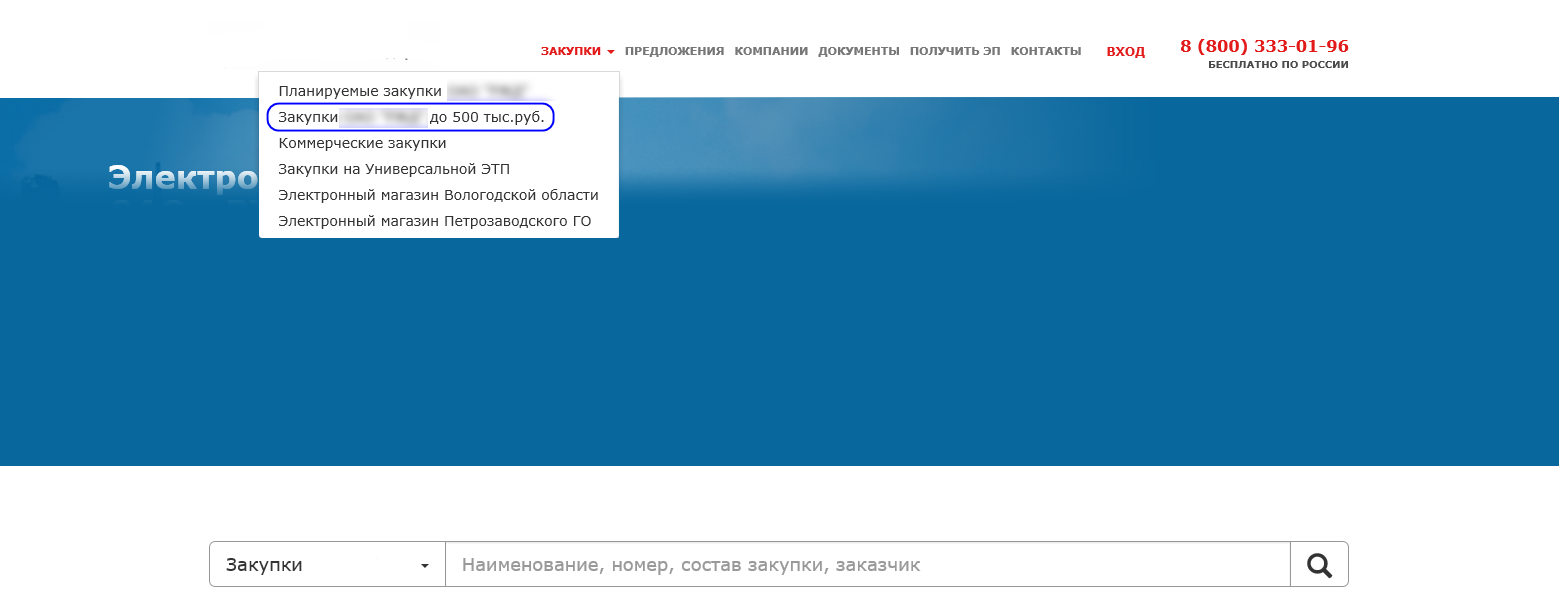 Откроется страница реестра закупок.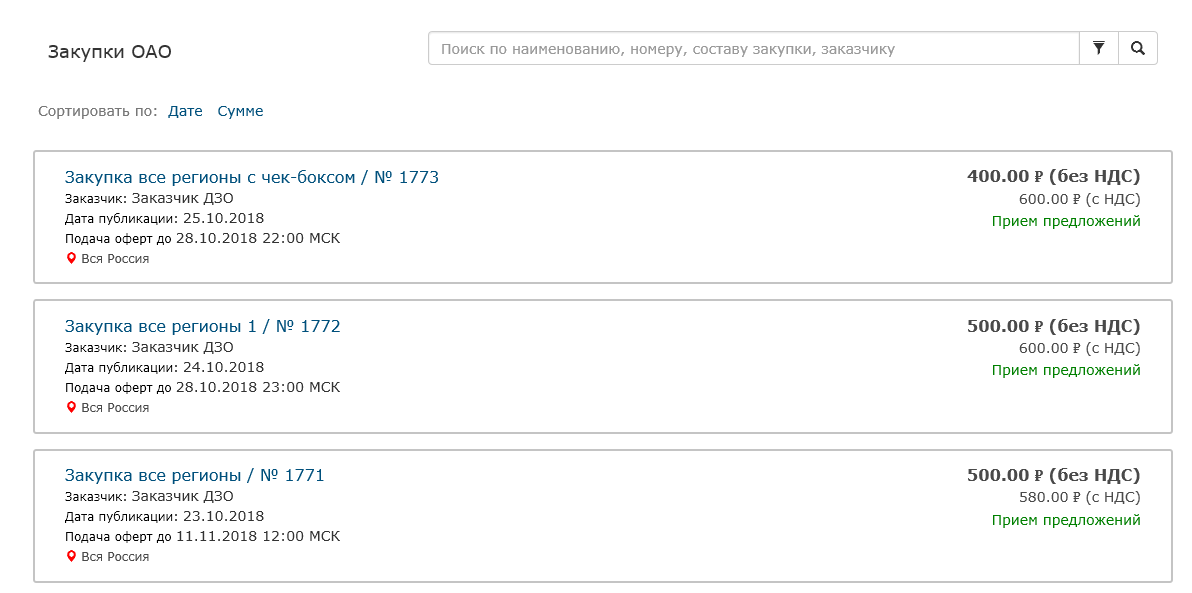 2. Щелкните по ссылке в заголовке выбранного ценового запроса. Откроется страница с формой просмотра ценового запроса.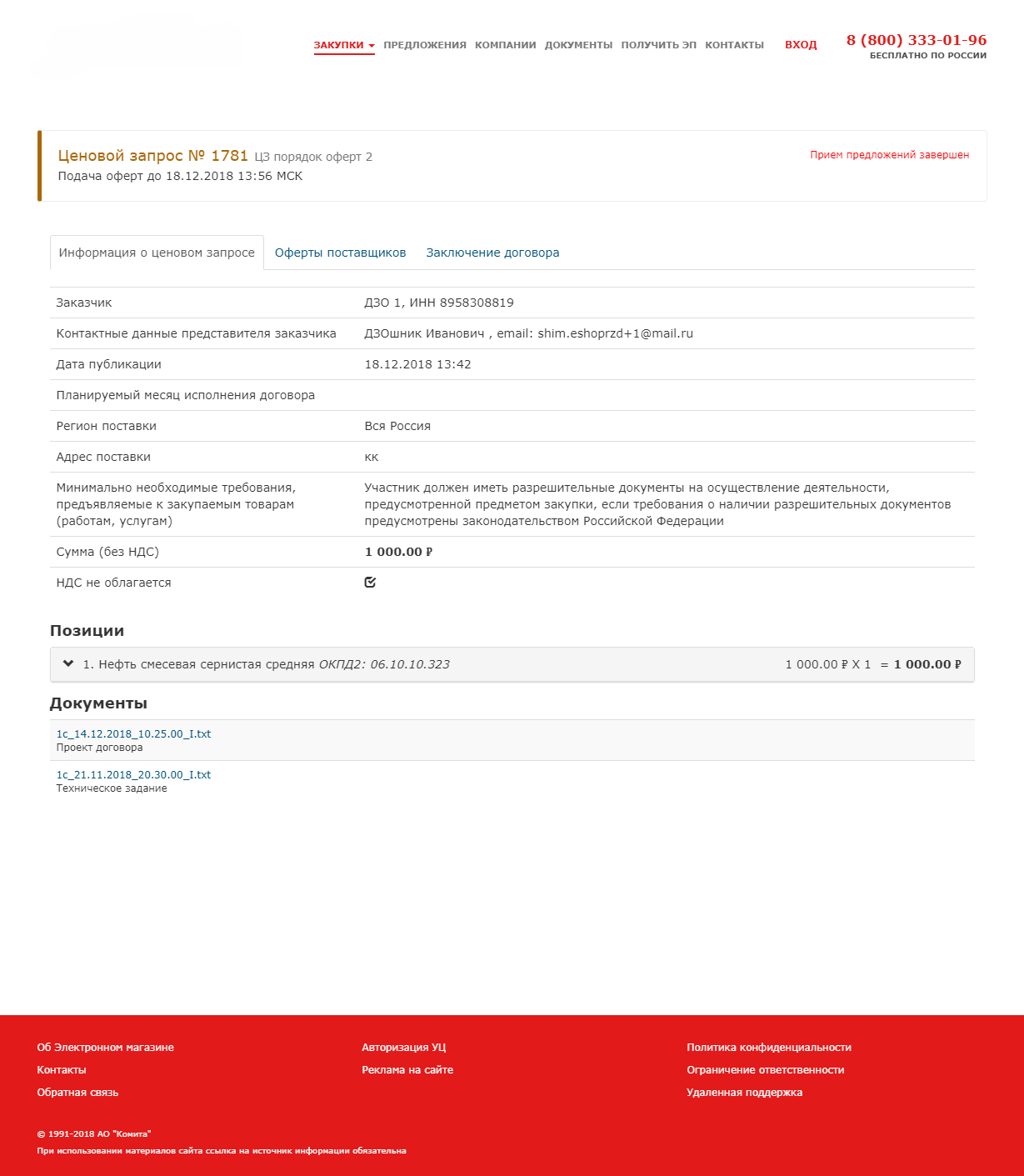 3. В разделе Позиции вкладки Информация о ценовом запросе щелкните заголовок строки позиции. Отобразится блок с детальной информацией по выбранной позиции, заголовок строки изменит цвет.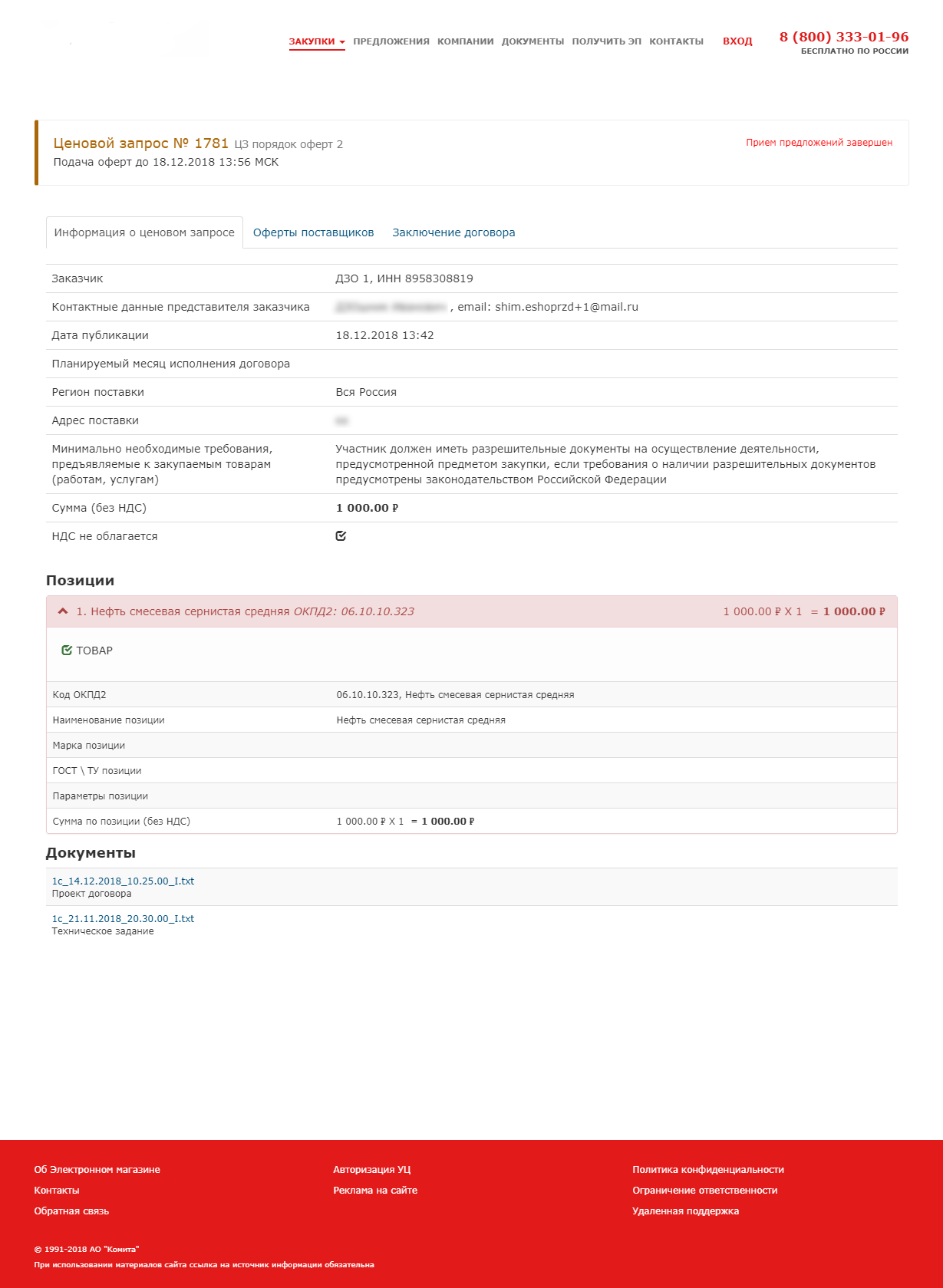 4. В разделе Документы вкладки Информация о ценовом запросе щелкните ссылку на файл. Появится системное окно браузера с предложением открыть или сохранить документ.5. На вкладке Оферты поставщиков отображена оферта, содержащая лучшее ценовое предложение.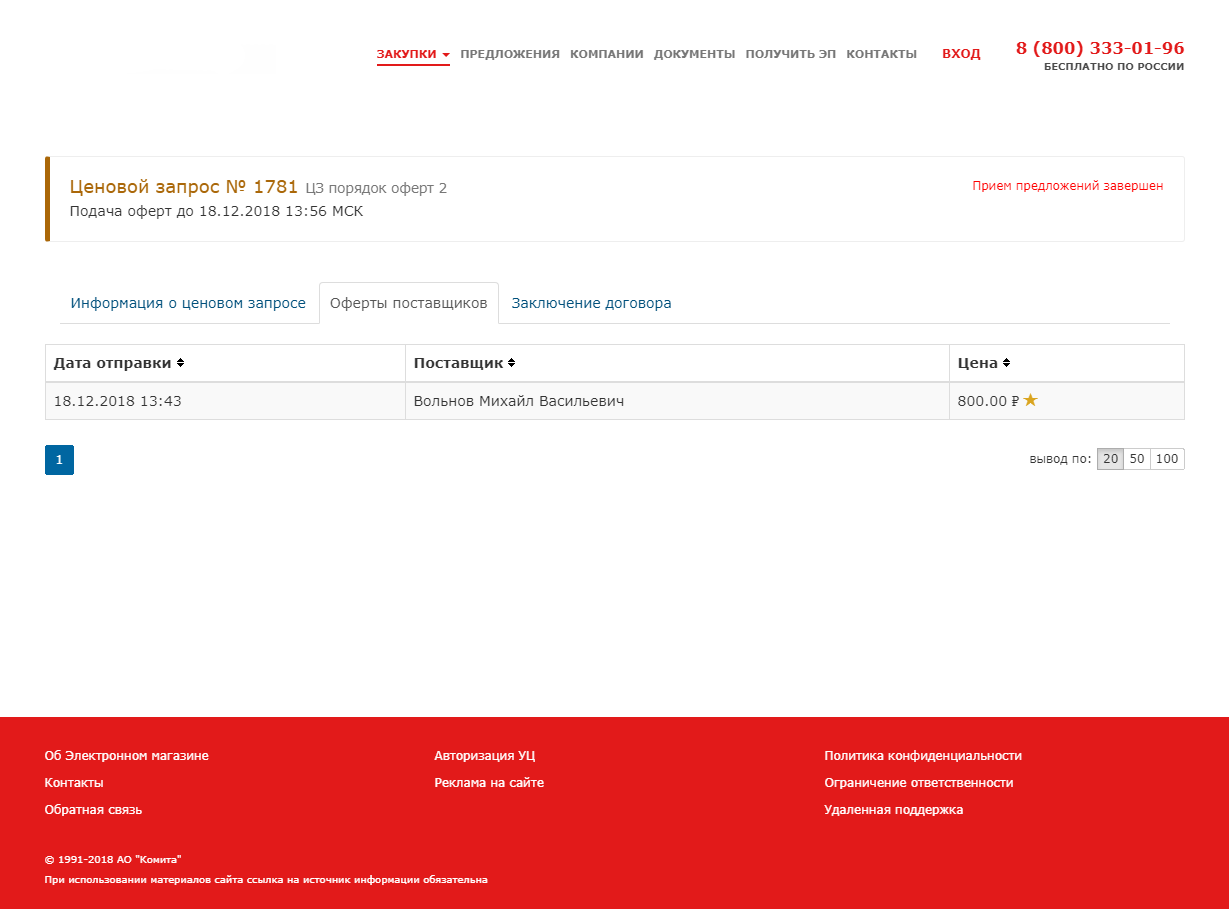 6. На вкладке Заключение договора отображена информация о заключении договора оферты.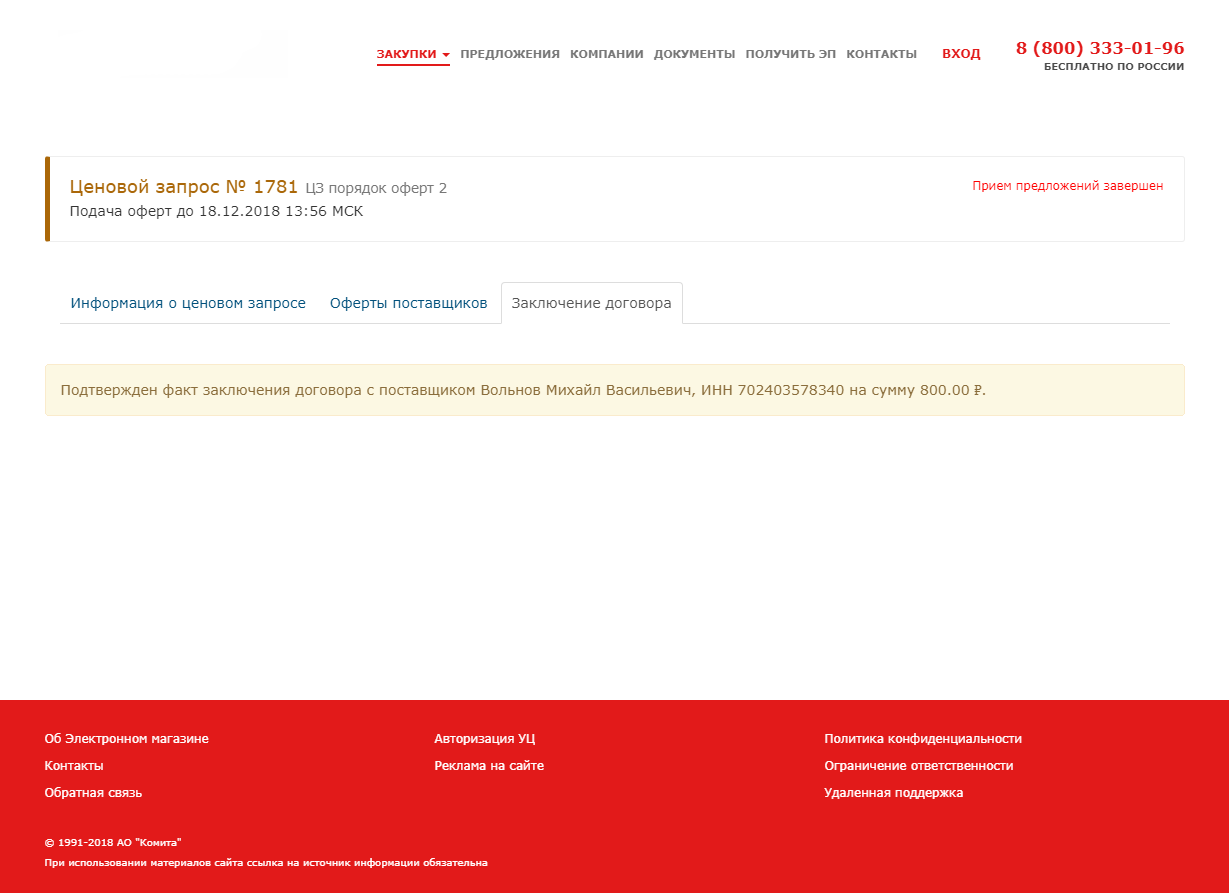 2.2 Просмотр реестра плана закупокРеестр плана закупок включает перечень всех опубликованных заказчиком планов закупок и доступен для просмотра без регистрации в ЭМ.1. В меню выберите раздел Закупки – Планируемые закупки .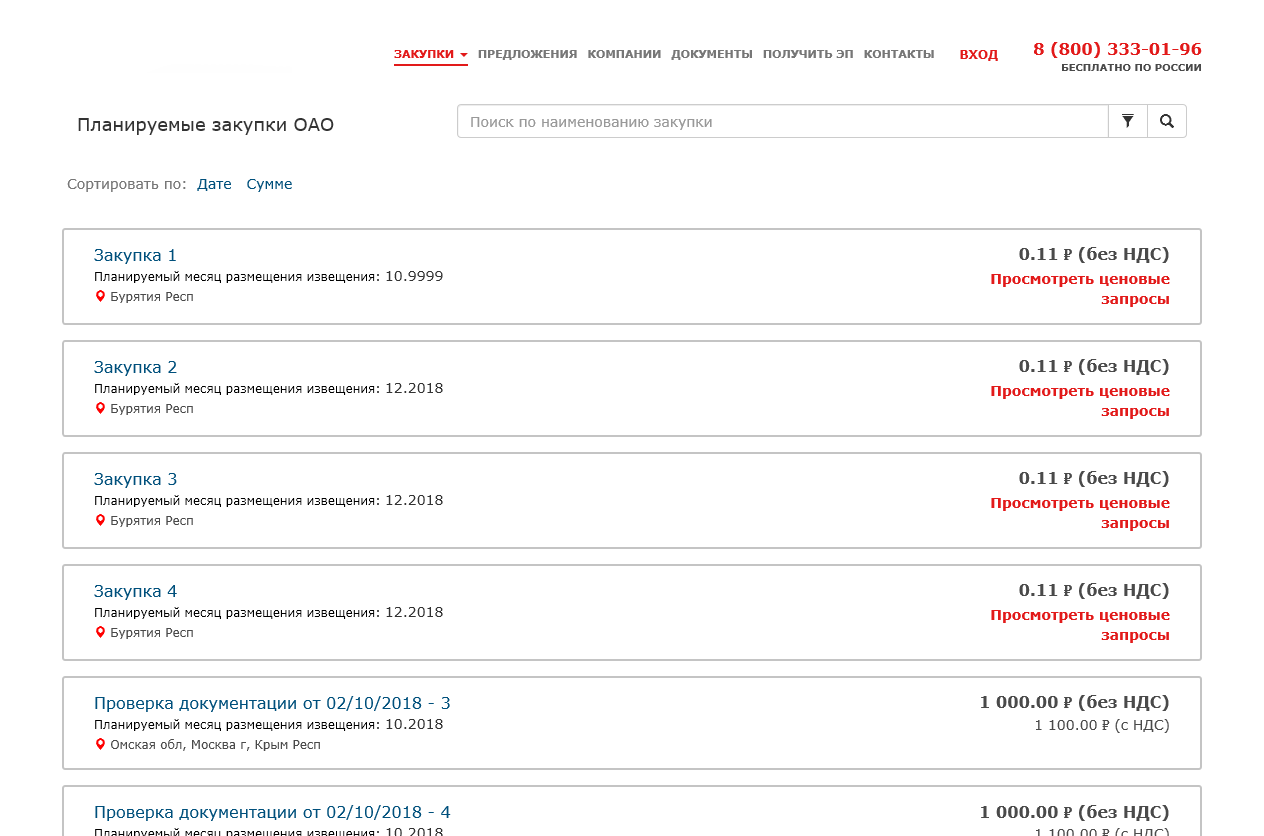 2. Щелкните по ссылке в заголовке строки плана закупок. Откроется блок с детальной информацией по выбранной строке плана закупок.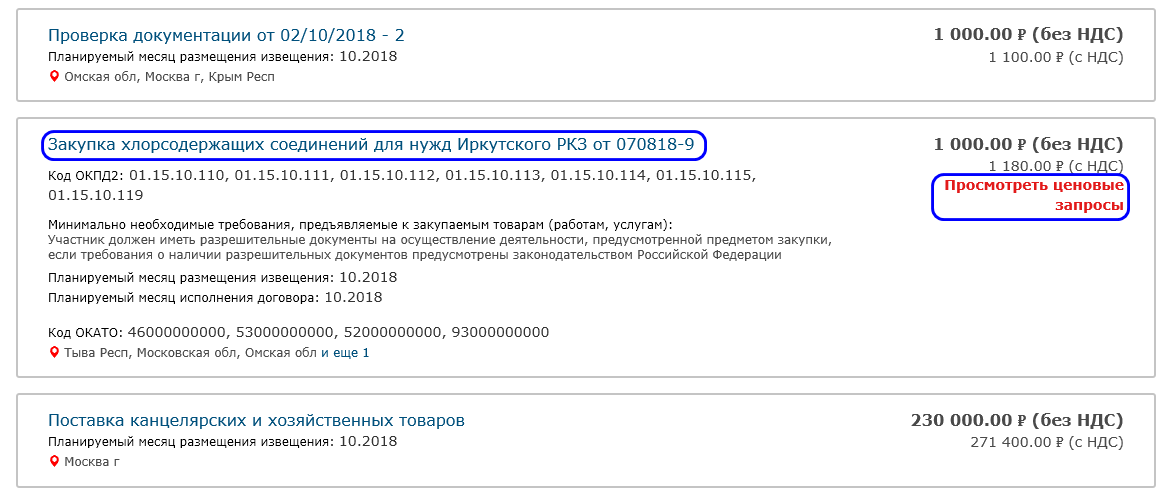 3. Нажмите на кнопку Просмотреть ценовые запросы. Откроется страница ценовых запросов, сформированных для данного плана закупок. 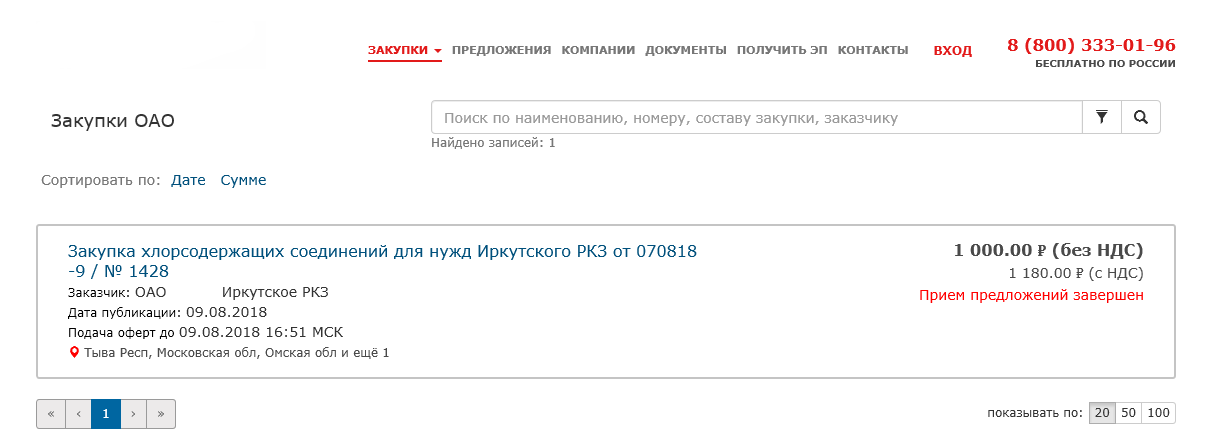 2.3 Просмотр реестра актуальных предложенийРеестр предложений включает перечень всех актуальных предложений поставщиков. Каждое предложение включает в себя позиции (каталог товаров, работ и услуг поставщика). Реестр предложений и позиции доступны для просмотра без регистрации в ЭМ.Откройте раздел Предложения и выберите Вид просмотра:Предложения (вид по умолчанию);Позиции для просмотра позиций актуальных предложений.Для просмотра реестра предложений:1. Установите переключатель Вид в положение Предложения. Откроется страница реестра предложений.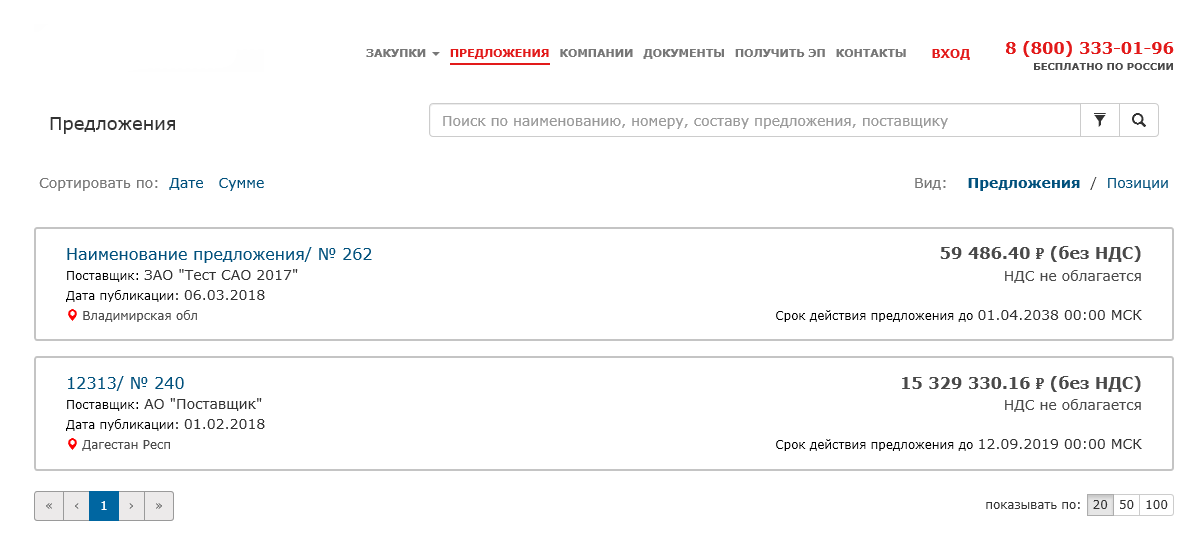 2. Щелкните по ссылке в заголовке выбранного предложения. Откроется страница с формой просмотра предложения.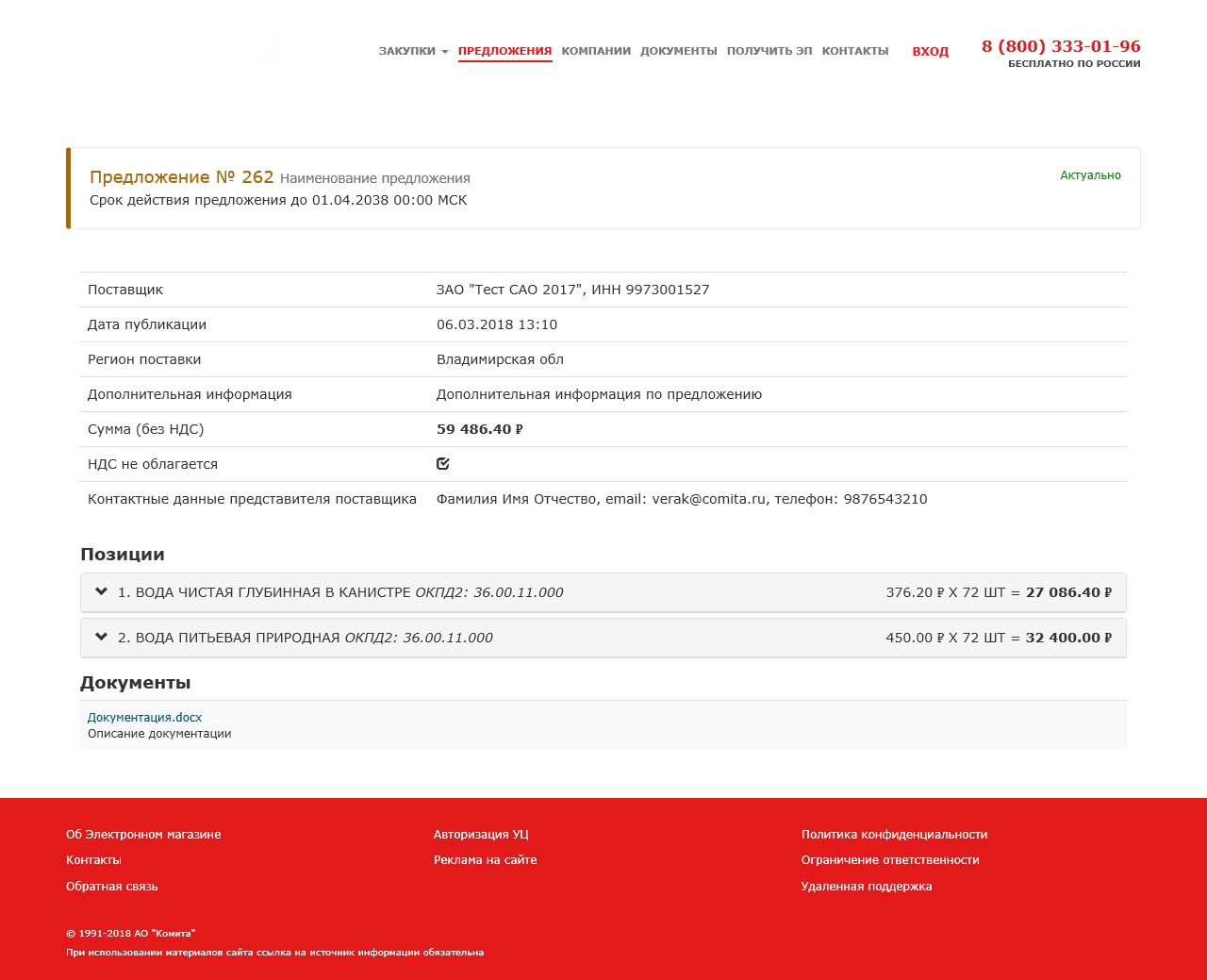 3. В разделе Позиции щелкните заголовок строки позиции. Отобразится блок с детальной информацией по выбранной позиции, заголовок строки изменит цвет.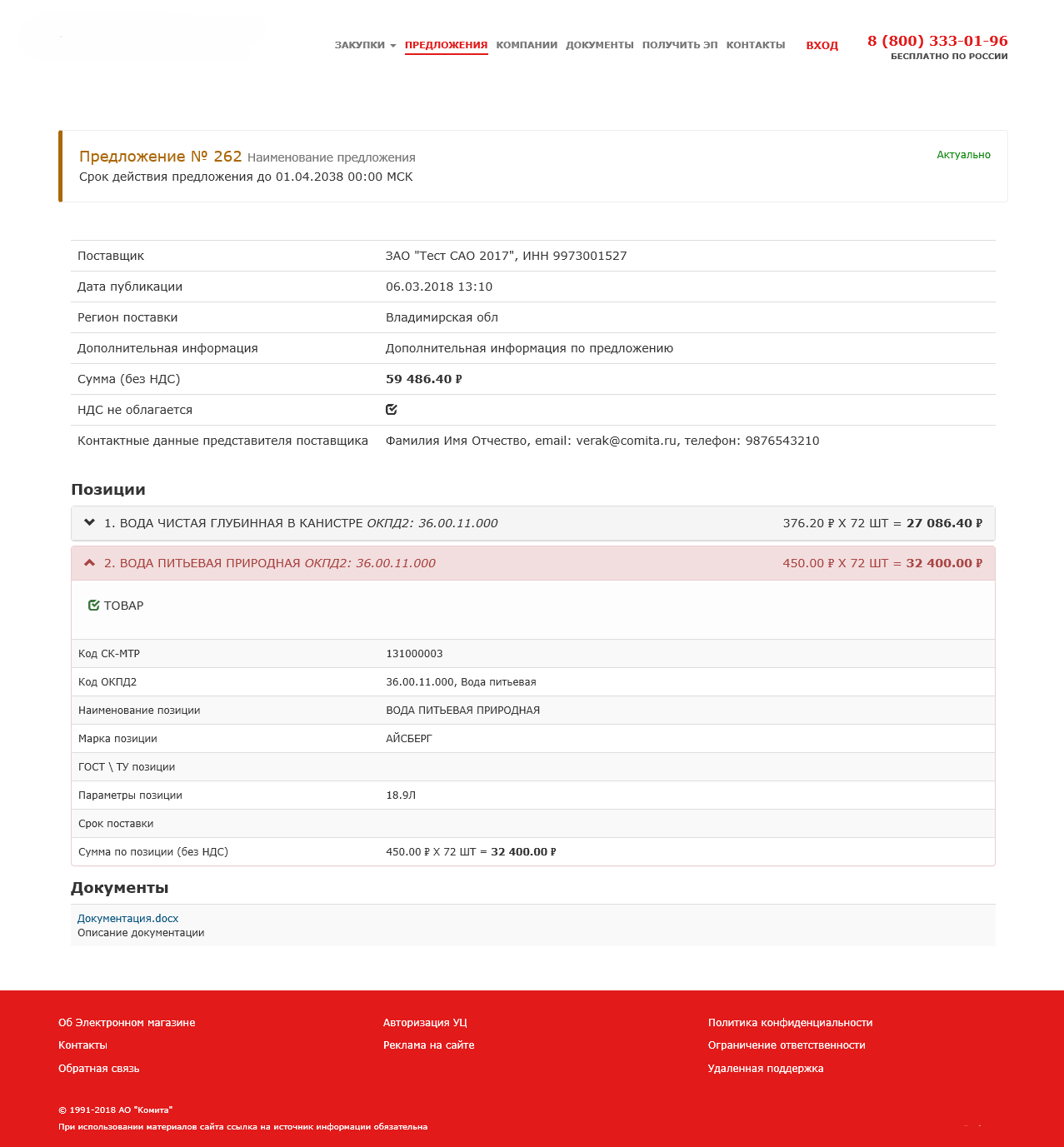 Для просмотра списка позиций:1. Установите переключатель Вид в положение Позиции. Откроется страница с перечнем позиций всех актуальных предложений поставщиков.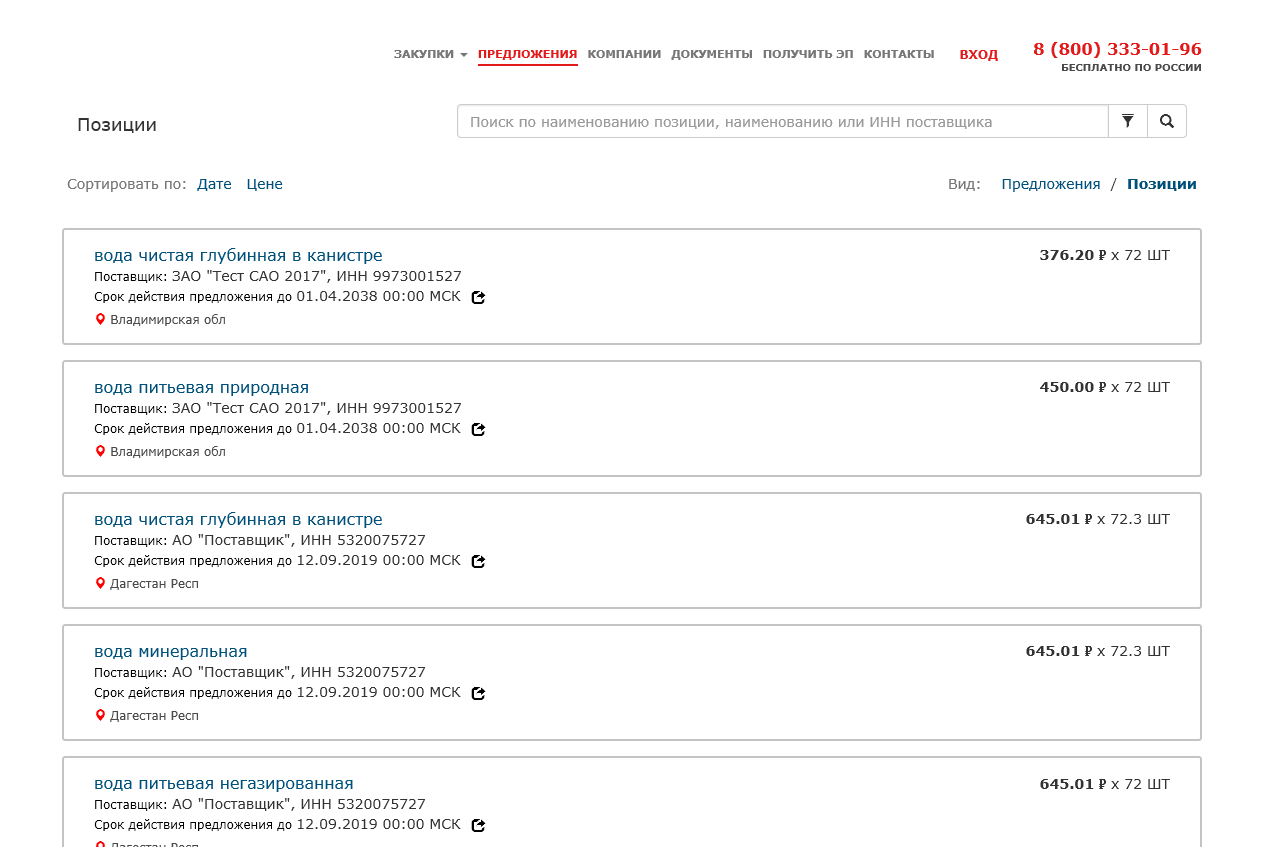 2. Щелкните заголовок строки позиции. Отобразится блок с детальной информацией по выбранной позиции.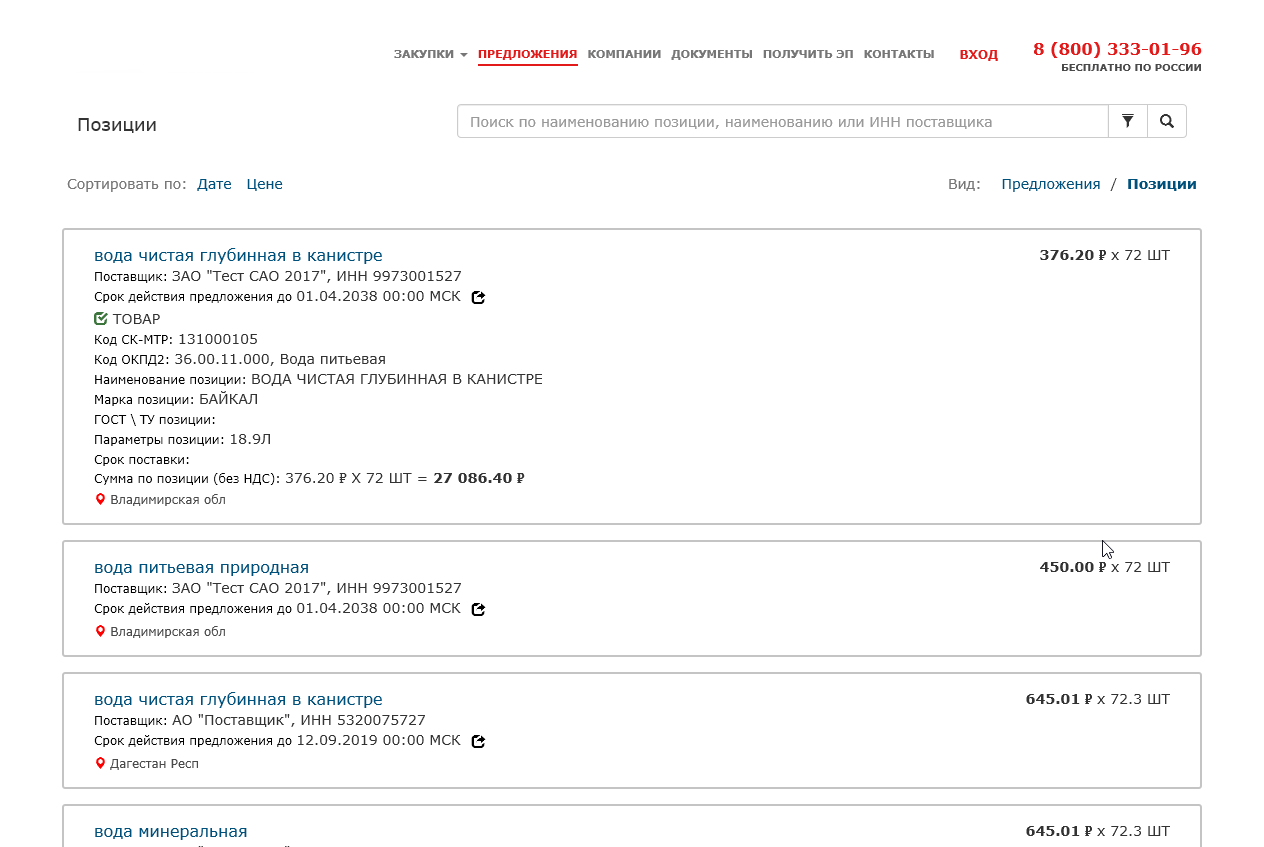 2.4 Поиск процедур2.4.1 Простой поискПоиск процедур в реестрах закупок и предложений осуществляется по параметрам.А. Параметры в реестре закупок:полное или частичное наименование ценового запроса;номер ценового запроса;полное или частичное наименование заказчика;составу ценового запроса;ИНН заказчика;полный или частичный код ОКПД2;полное или частичное наименование позиции.Б. Параметры в реестре плана закупок:полное или частичное наименование строки плана;В. Параметры в реестре предложений, вид Предложения:полное или частичное наименование предложения;номер предложения;полный или частичный состав предложения;полное или частичное наименование поставщика;ИНН поставщика;ОКПД2;полное или частичное наименование позиции.Г. Параметры в реестре предложений, вид Позиции:полное или частичное наименование позиции;полное или частичное наименование поставщика;ИНН поставщика.Чтобы найти процедуру, в поле поиска задайте условие и нажмите на кнопку простого поиска . В реестре отобразятся: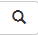 ниже поискового поля - число найденных процедур;в таблице - список найденных процедур.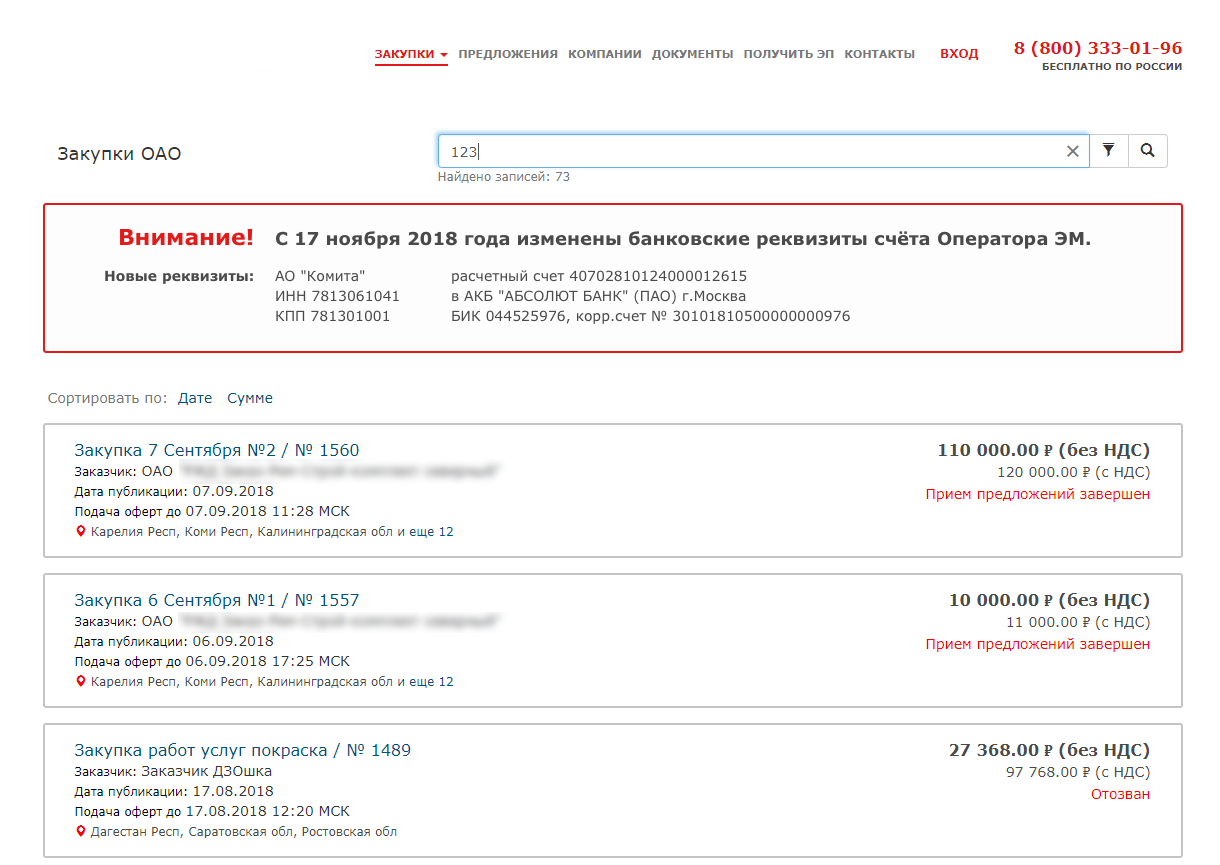 2.4.2 Расширенный поиск1. Нажмите на кнопку расширенного поиска . Отобразится блок Расширенный поиск. 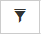 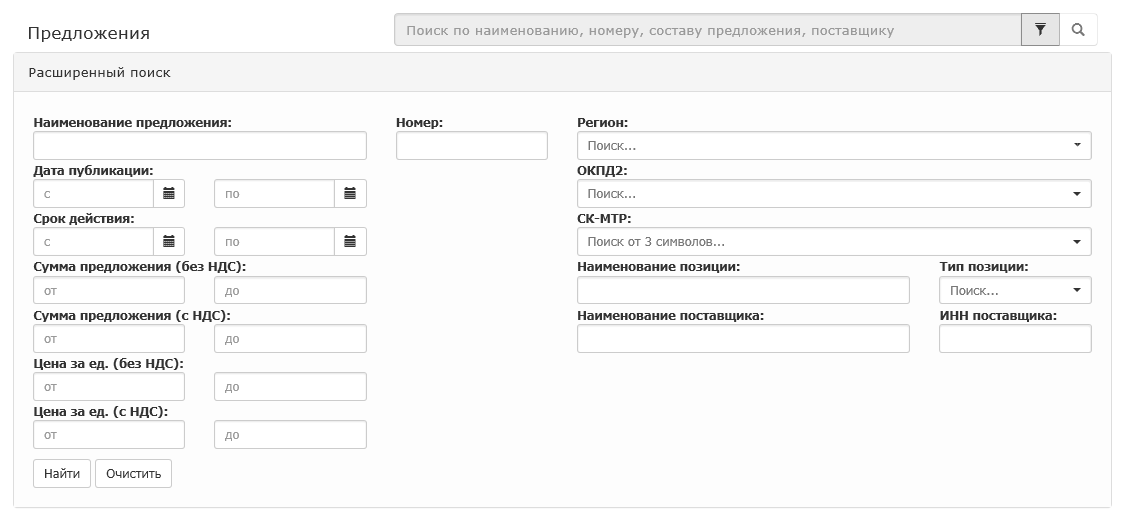 2. Заполните поля блока соответствующими значениями и нажмите на кнопку Найти. Данные с результатом поиска отобразятся ниже поискового блока.3 Авторизация в личном кабинете1. На главной странице сайта ЭМ нажмите на кнопку ВХОД. Откроется окно авторизации.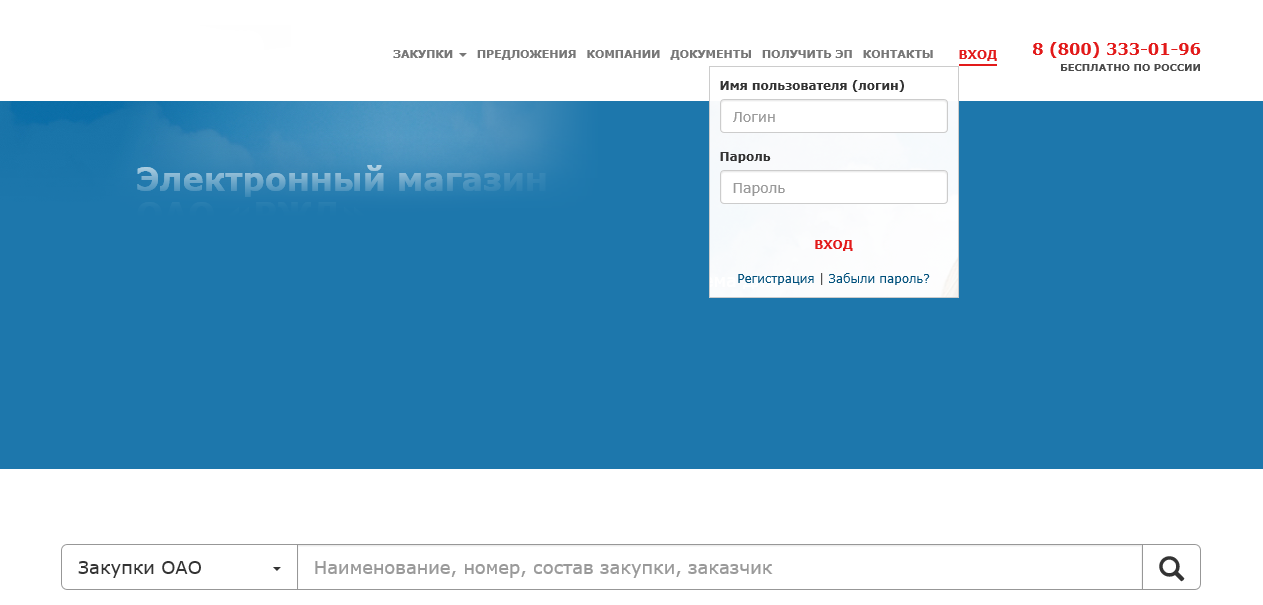 2. Заполните поля Имя пользователя (логин) и Пароль и нажмите на кнопку ВХОД. Откроется страница личного кабинета заказчика.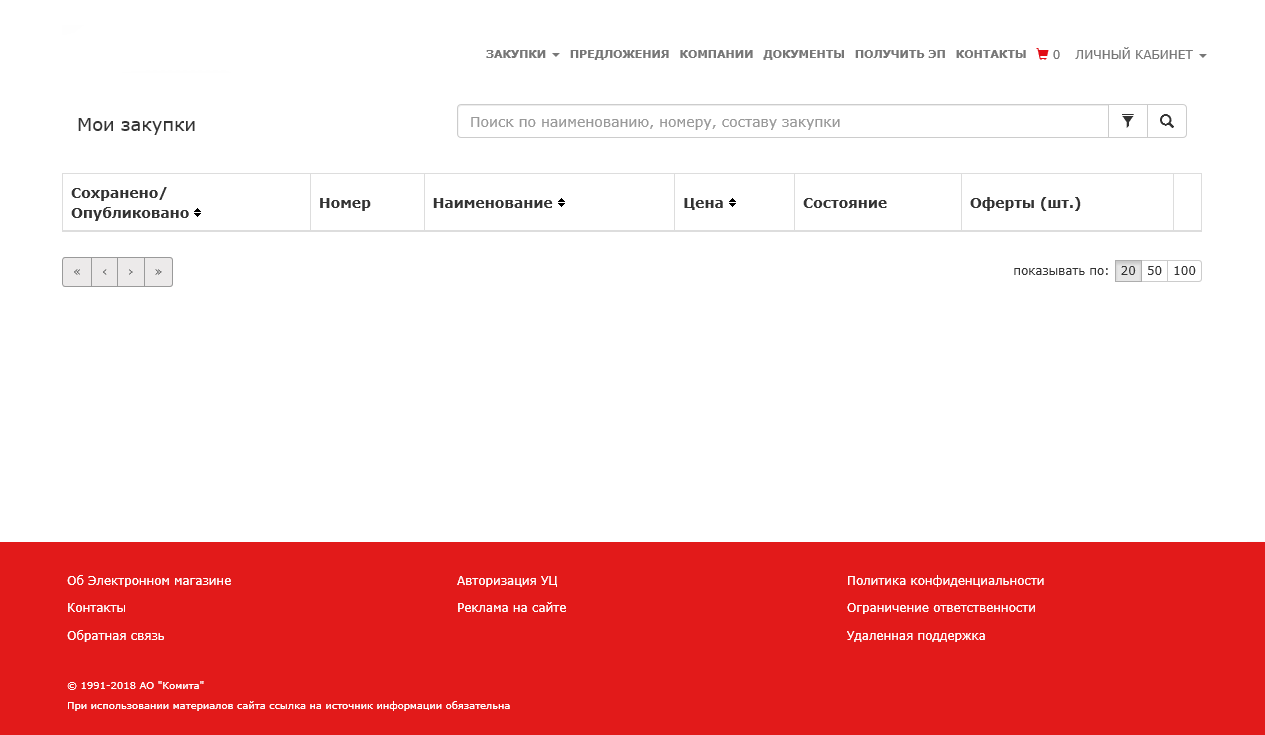 4 Настройка личного кабинета4.1 Редактирование реквизитов организации1. В меню Личный кабинет выберите пункт Профиль.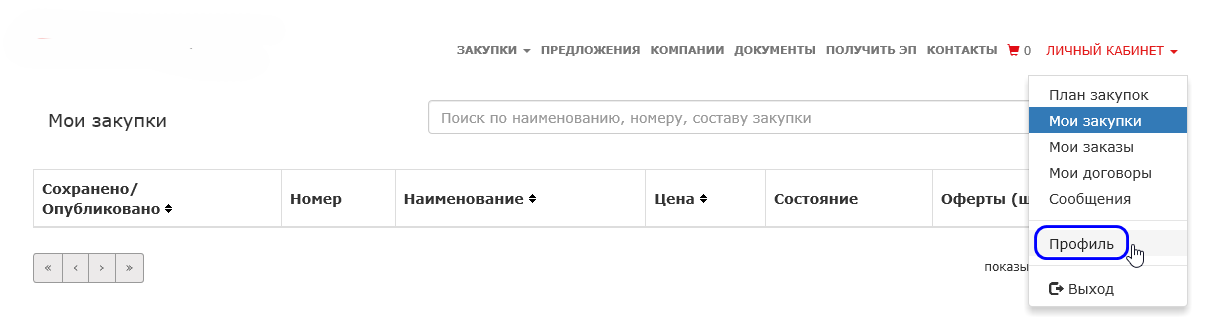 Откроется страница настройки личного кабинета заказчика.2. На вкладке Реквизиты организации внесите изменения в поля, доступные для редактирования, и нажмите на кнопку Сохранить изменения.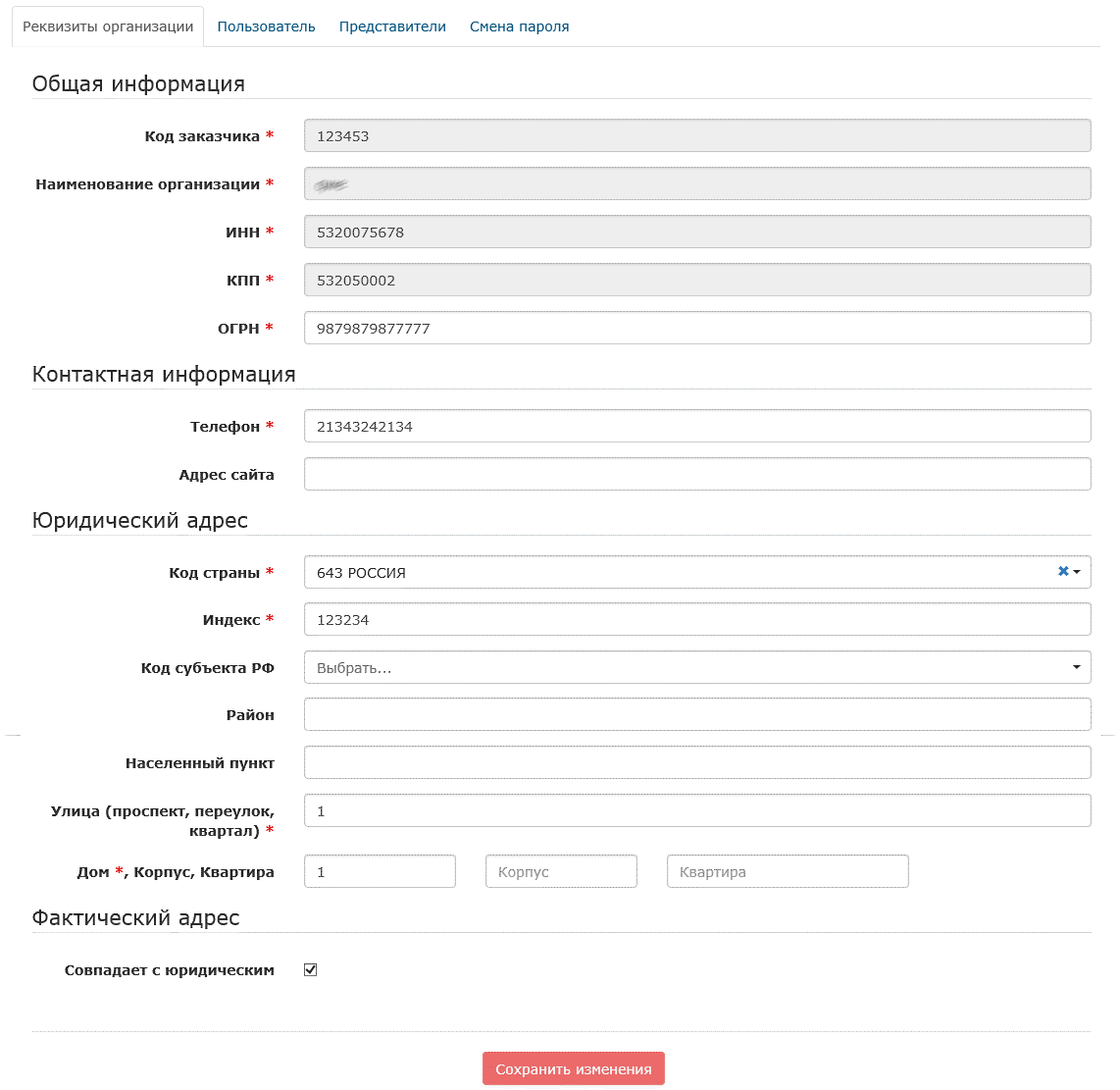 Измененные реквизиты организации будут успешно сохранены.4.2 Редактирование пользовательских данных1. В меню Личный кабинет выберите пункт Профиль. 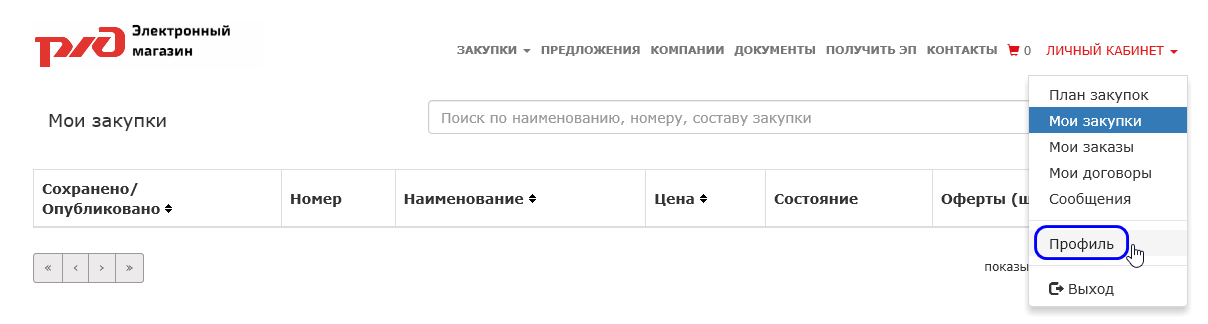 Откроется страница настройки личного кабинета заказчика.2. Откройте вкладку Пользователь, в блоке полей Информация о пользователе отредактируйте их значения и нажмите на кнопку Сохранить изменения.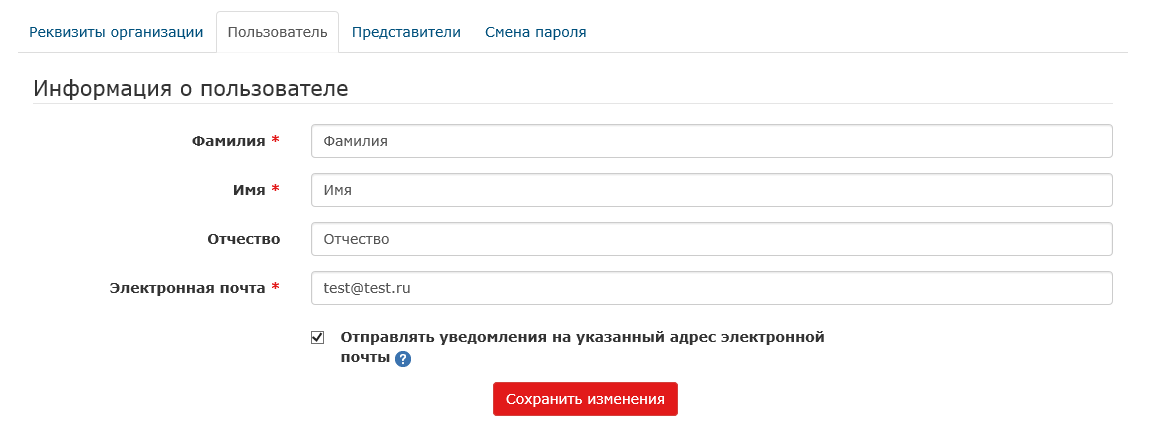 Отредактированные пользовательские данные будут успешно сохранены.4.3 Регистрация, блокировка представителей организацииВ меню Личный кабинет выберите пункт Профиль. Откроется страница настройки личного кабинета заказчика. Перейдите на вкладку Представители и выполните необходимое действие.4.3.1 Регистрация1. На вкладке Представители нажмите на кнопку Зарегистрировать представителя.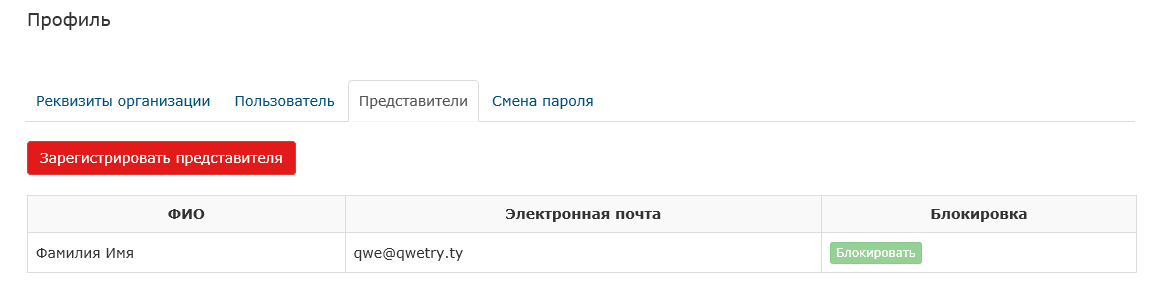 Отобразится блок полей Информация о пользователе.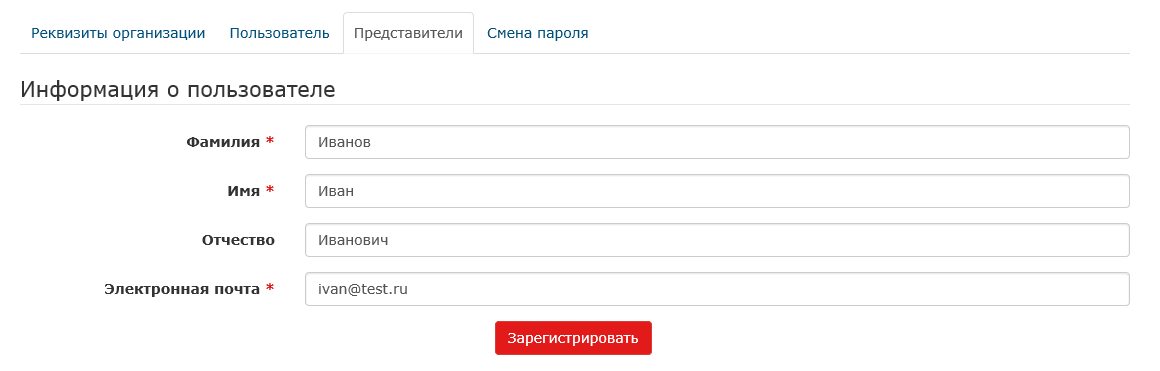 2. Заполните поля и нажмите на кнопку Зарегистрировать. Новый представитель будет успешно зарегистрирован с соответствующим системным сообщением.4.3.2 Блокировка1. На вкладке Представители выберите представителя и нажмите на кнопку Блокировать.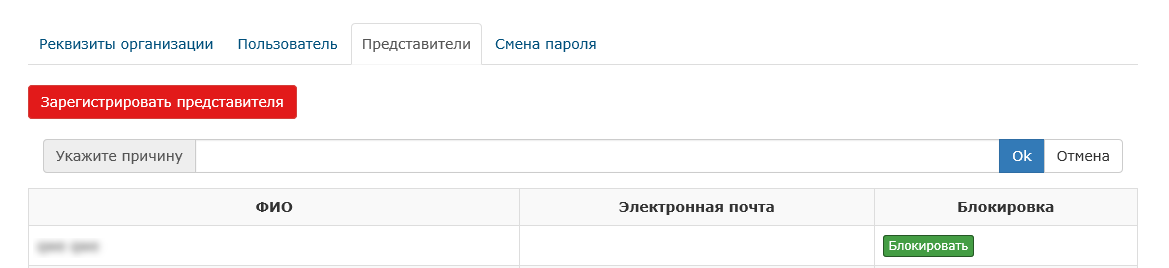 Отобразится поле Укажите причину.2. Заполните поле и нажмите на кнопку Ок. Поле Укажите причину исчезнет, на месте кнопки Блокировать отобразится кнопка Разблокировать, представитель будет успешно заблокирован.4.4 Смена пароля1. В меню Личный кабинет выберите пункт Профиль. 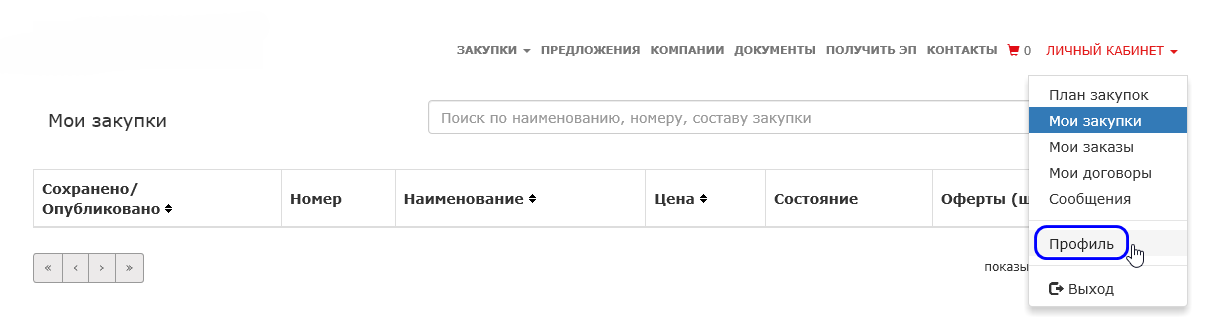 Откроется страница настройки личного кабинета заказчика.2. Откройте вкладку Смена пароля, введите в соответствующих полях старый пароль, новый пароль, его подтверждение и нажмите на кнопку Обновить пароль.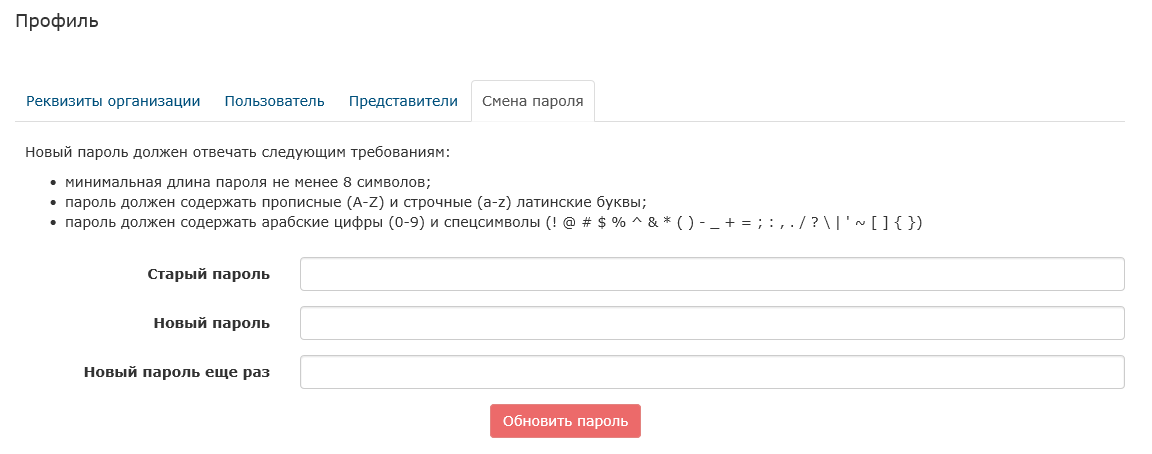 После сохранения нового пароля отобразится сообщение об успешной смене пароля. На указанный в реквизитах организации электронный адрес будет отправлено письмо с таким же сообщением.5 Работа с планом закупокЗаказчик формирует ценовой запрос из плана закупок.Ценовой запрос (закупка) – процедура выбора поставщика (подрядчика, исполнителя) заказчиком на конкурентной основе. Заказчик публикует ценовой запрос, на который поставщик формирует оферту.Сформированная оферта отправляется заказчику на рассмотрение. Об итогах рассмотрения поставщик получает соответствующие уведомления. С победителем ценового запроса заключается договор.5.1 Формирование ценового запроса5.1.1 Создание нового ценового запроса1. В меню Личный кабинет выберите пункт План закупок. Откроется страница «План закупок».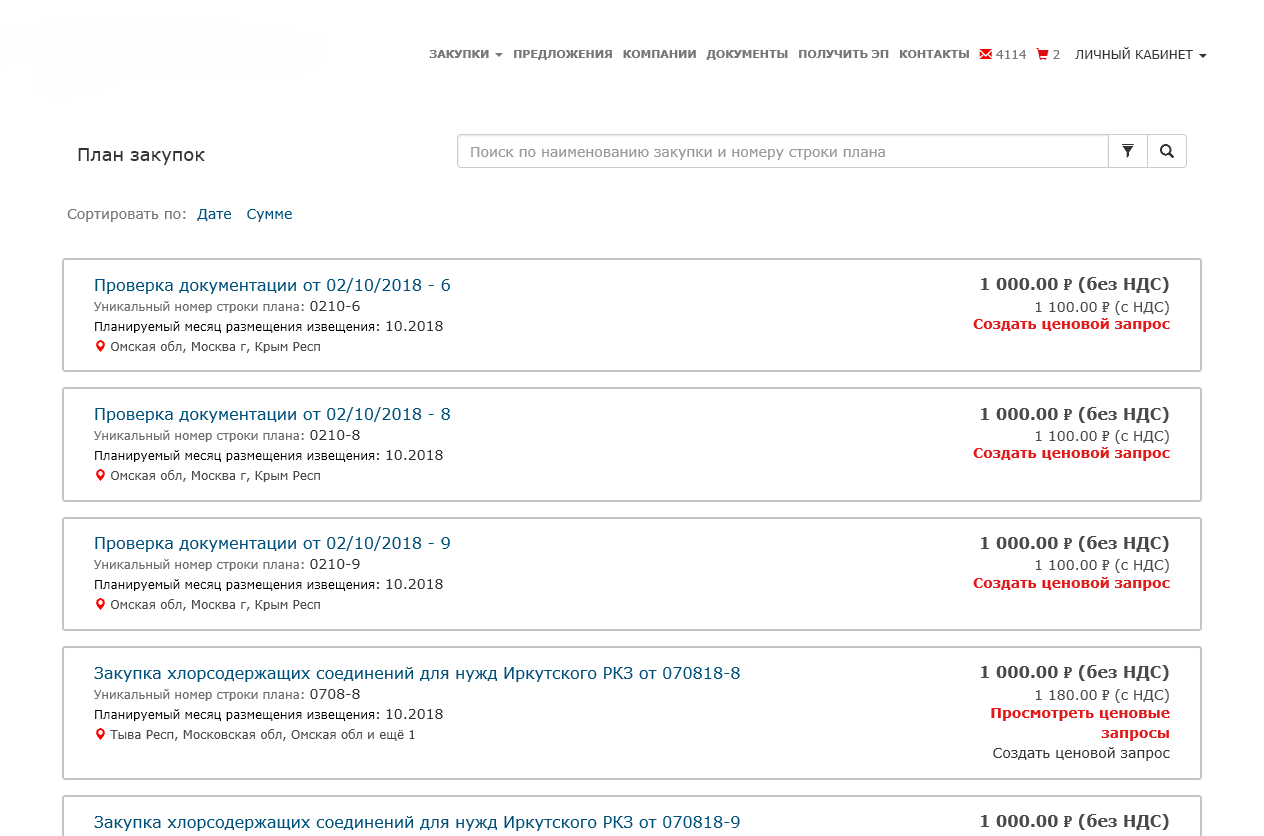 2. Щелкните по ссылке в заголовке строки плана закупок. Откроется блок с детальной информацией по выбранной строке плана закупок.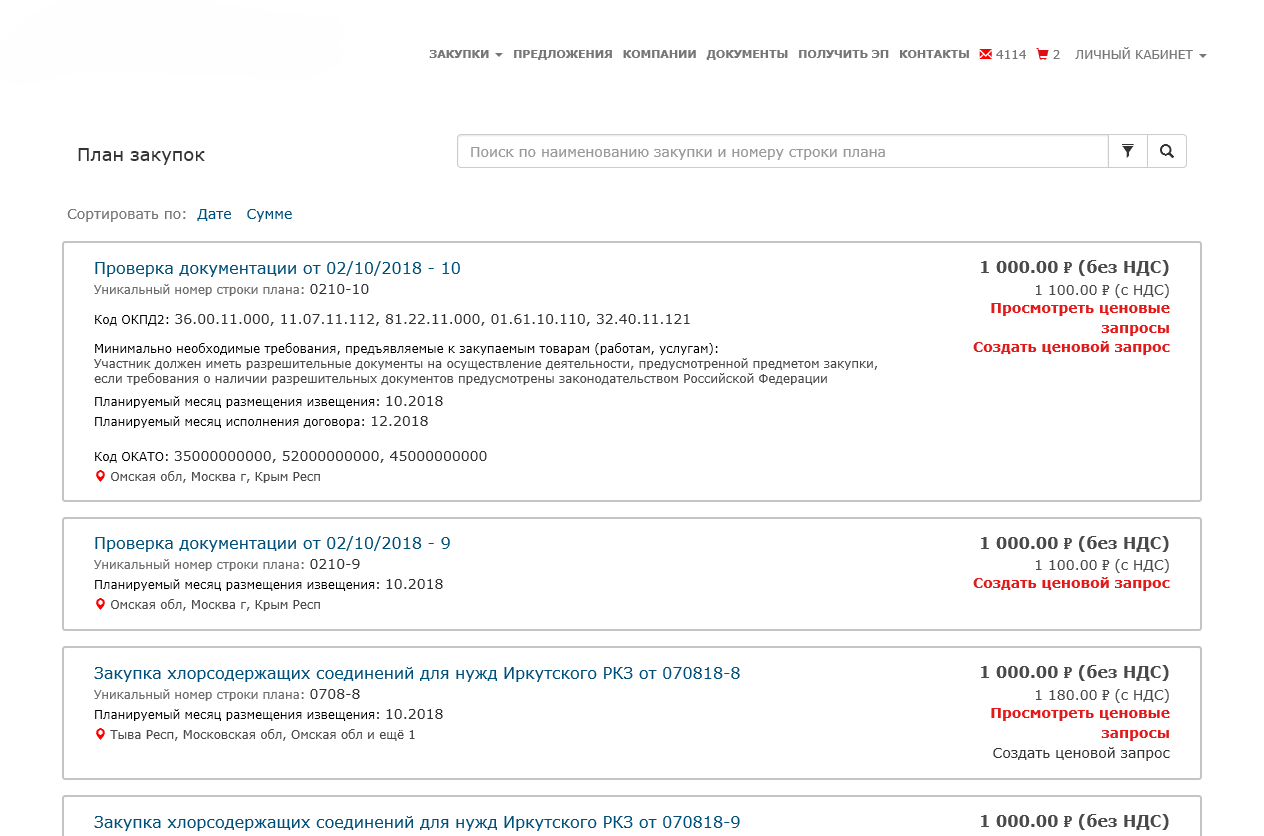 3. Щелкните на ссылку Создать ценовой запрос. Откроется страница нового ценового запроса в режиме редактирования.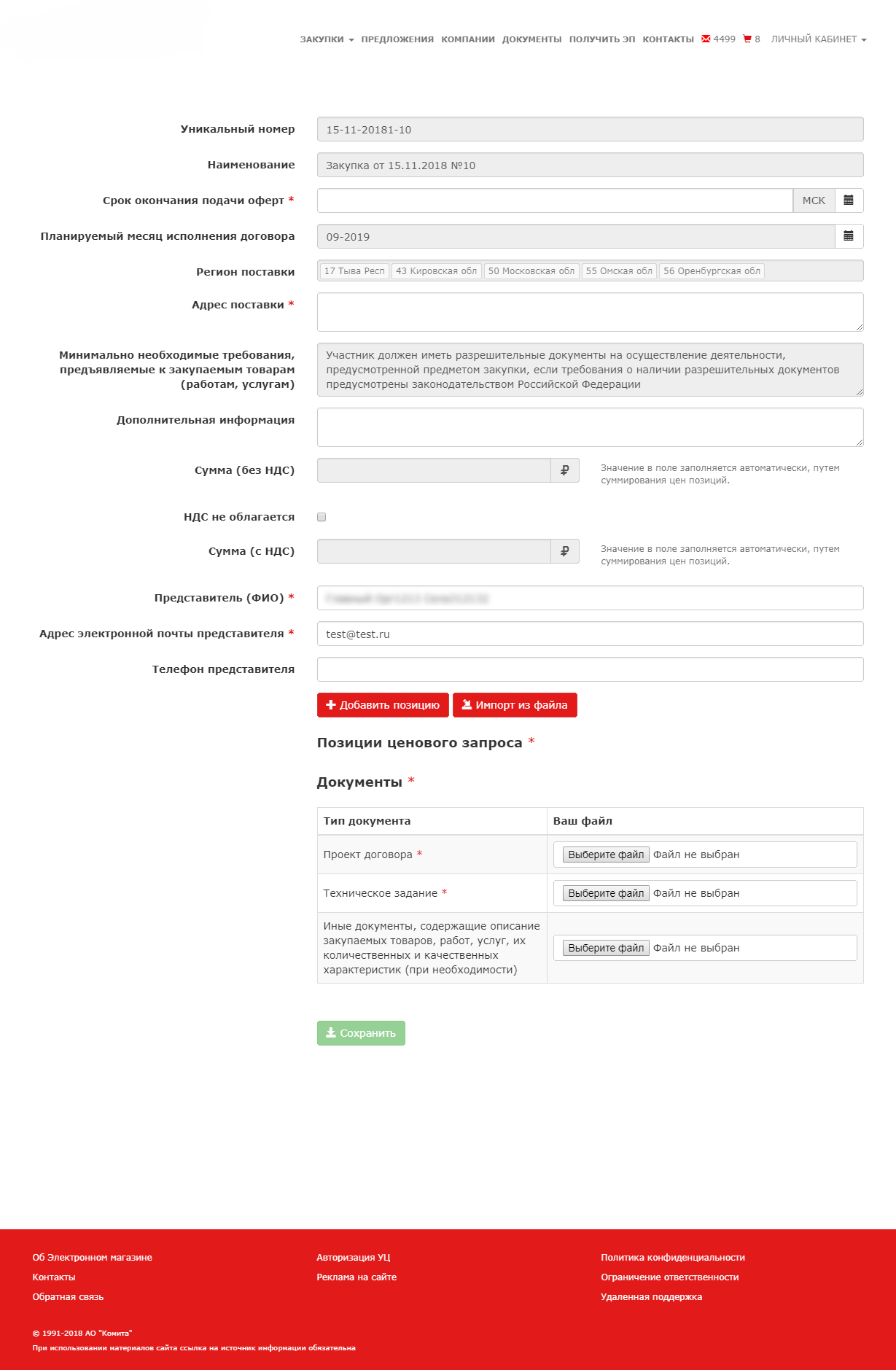 4. Заполните поля согласно таблице ниже.5. Добавьте позиции товаров, услуг (работ), при необходимости добавьте документацию и нажмите на кнопку Сохранить. Проект нового ценового запроса будет успешно сохранен и отобразится в состоянии «Черновик» на странице «Мои закупки». 6. Нажмите на кнопку Опубликовать. Ценовой запрос будет успешно опубликован. На странице «План закупок» для созданного ценового запроса появится ссылка Просмотреть ценовые запросы. Ссылка Создать ценовой запрос станет недоступной, при наведении курсора мыши отобразится всплывающая подсказка.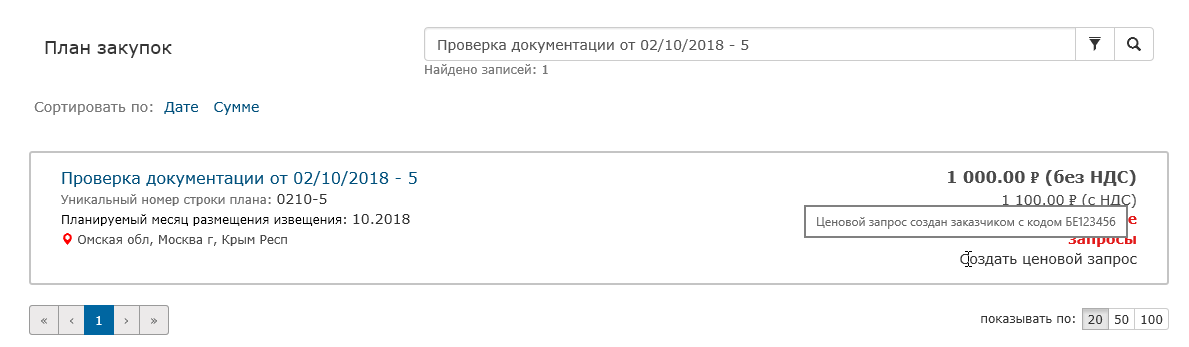 5.1.2 Создание повторного ценового запросаВ случае, если предыдущий ценовой запрос был отменен или признан несостоявшимся, допустимо создать новый ценовой запрос из той же строки плана закупок.Чтобы создать повторный ценовой запрос:1. На странице «План закупок» щелкните на ссылку Создать ценовой запрос. Откроется страница нового ценового запроса в режиме редактирования.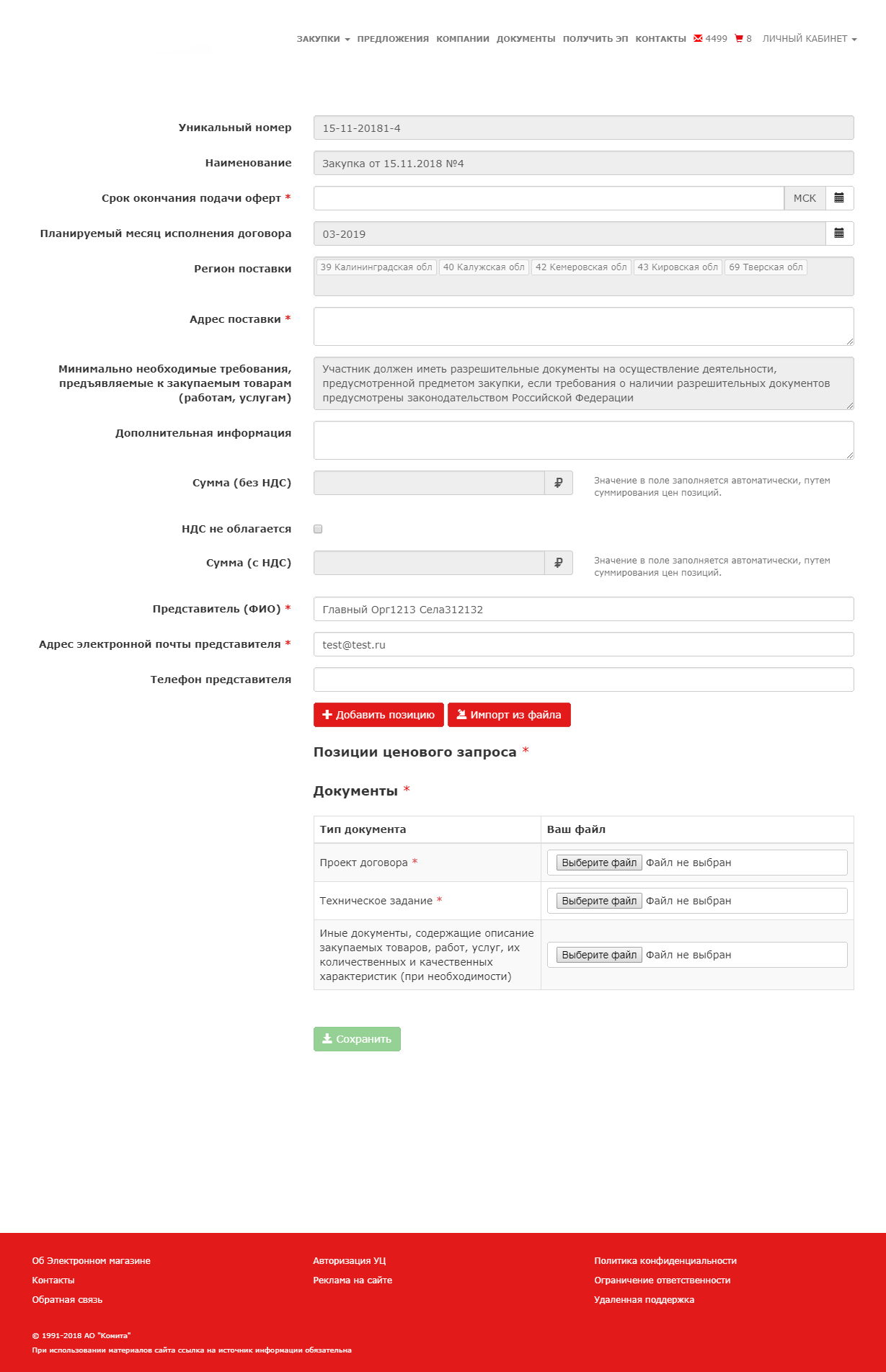 2. Заполните форму и опубликуйте ценовой запрос аналогично п. 3-6 создания нового ценового запроса.5.1.3 Добавление (удаление) позицийВ созданные проекты ценовых запросов позиции можно добавлять:заполнив блоки полей вручную;импортировав данные из ранее подготовленных ХLS- и/или ODS-файлов.5.1.3.1 Добавление позиций вручную1. На странице ценового запроса нажмите на кнопку Добавить позицию.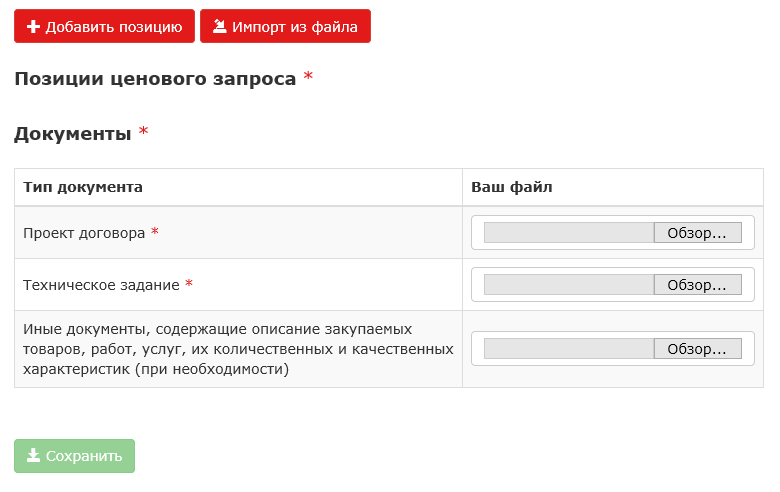 Откроется страница позиции в режиме редактирования.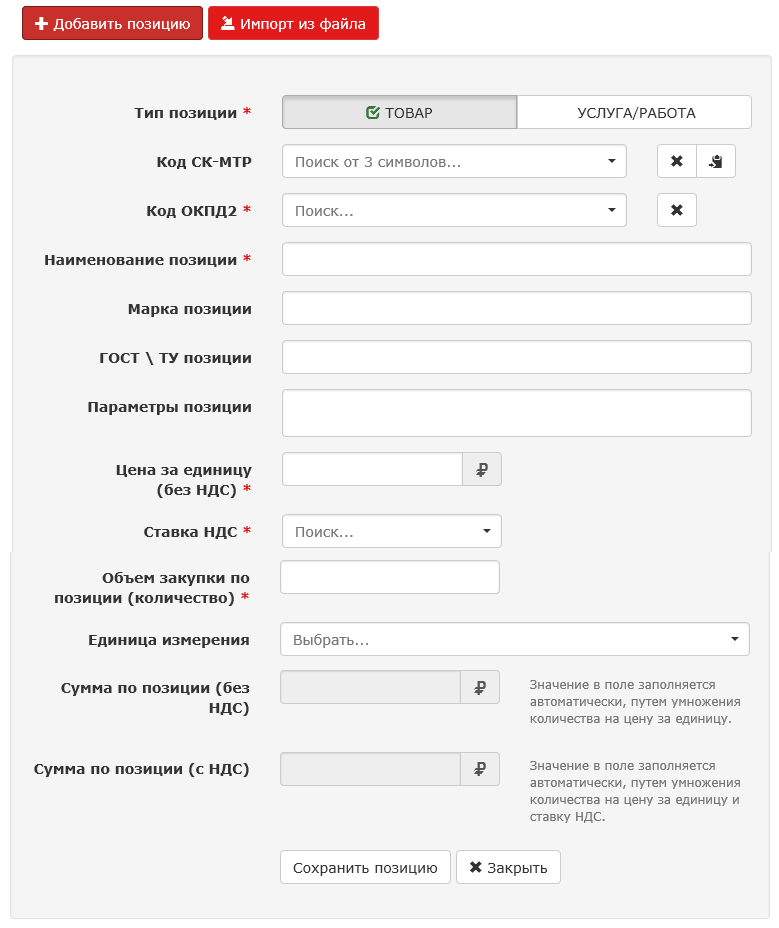 2. Выберите тип позиции ТОВАР или УСЛУГА/РАБОТА. Отобразится блок полей добавляемого товара или услуги (работы).3. Заполните блок полей согласно таблице ниже.для типа позиции ТОВАР для типа позиции УСЛУГА/РАБОТА Поля для типа позиции УСЛУГА/РАБОТА заполняются аналогично полям позиции ТОВАР4. Нажмите на кнопку Сохранить позицию. Сохраненная позиция будет добавлена в проект ценового запроса.5.1.3.2 Импорт из файла1. Нажмите на кнопку Импорт из файла. Отобразится поле Добавить Excel/ODS файл.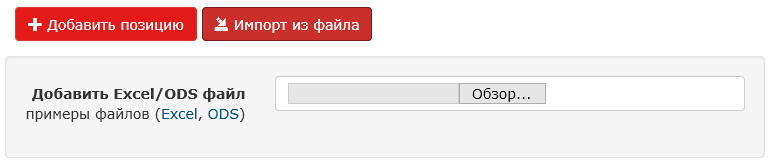 2. Нажмите на кнопку Обзор... . Откроется системное окно выбора файла.3. Выберите файл и нажмите на кнопку Открыть.В результате:импортируемый файл будет проверен на соответствие файловому формату и номенклатурной структуре.содержимое файла будет успешно импортировано и добавлено в позиции ценового запроса.5.1.3.3 Удаление позиции1. Нажмите на кнопку  в строке удаляемой позиции. Вместо кнопки удаления позиции отобразятся кнопки подтверждения и отмены действия.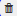 2. Нажмите на кнопку . Позиция ценового запроса будет успешно удалена.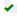 5.1.4 Добавление документации1. В блок полей Документы добавьте необходимые документы.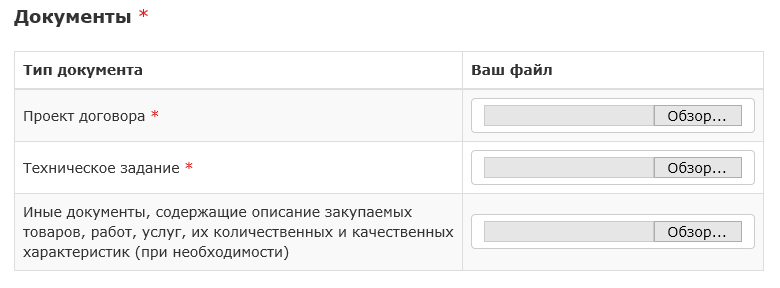 В столбце Ваш файл нажмите на кнопку Обзор... . Откроется системное окно выбора файла.2. Выберите файл и нажмите на кнопку Открыть. Системное окно закроется, выбранный файл будет успешно добавлен и отобразится в разделе Документы.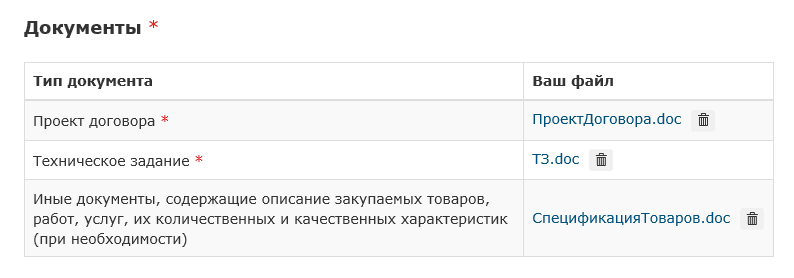 5.2 Просмотр ценового запросаПросмотреть ценовой запрос можно:со страницы «План закупок»;со страницы «Мои закупки».Чтобы просмотреть ценовой запрос через реестр плана закупок:1. В меню Личный кабинет выберите пункт План закупок. Откроется страница «План закупок».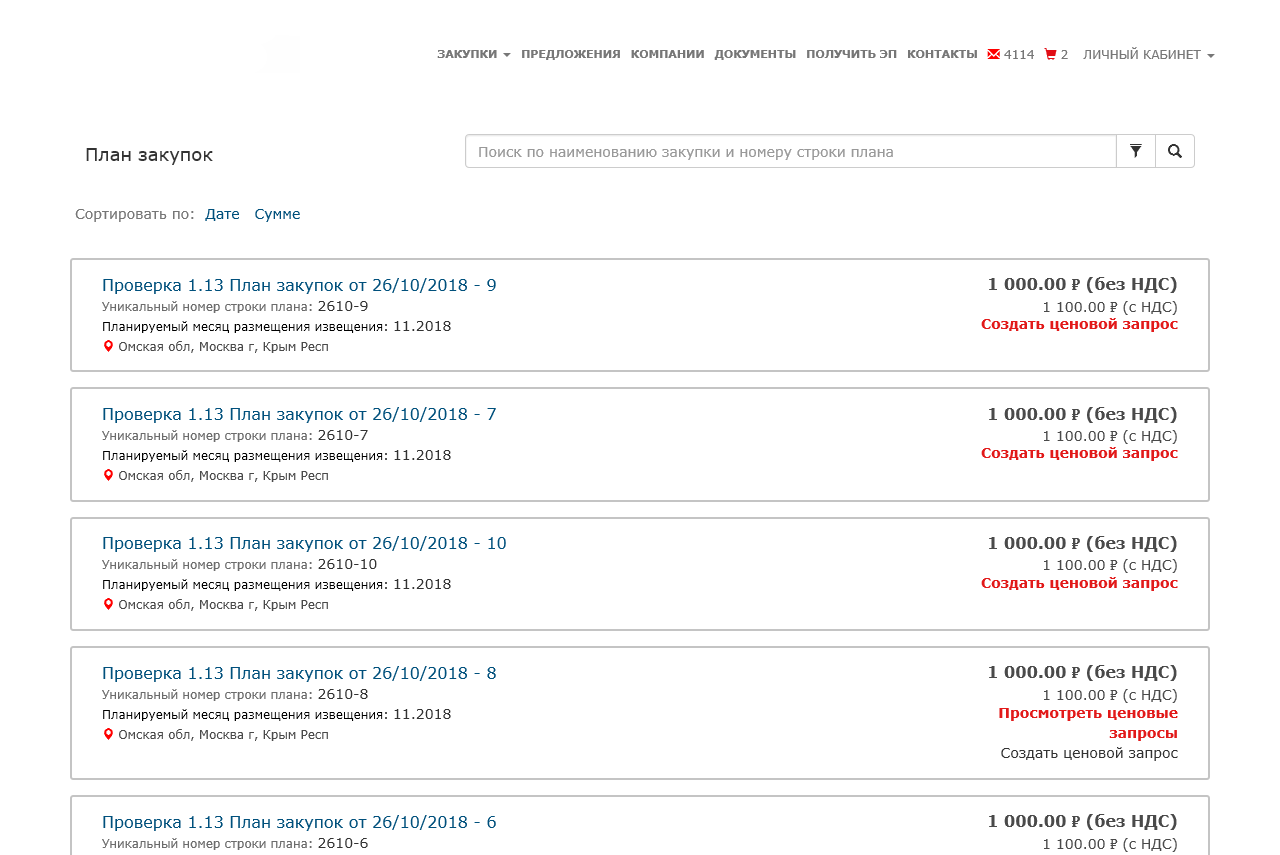 2. Выберите строку плана закупок и щелкните по ссылке Просмотреть ценовые запросы. Откроется страница ценовых запросов, сформированных для данной строки плана закупок.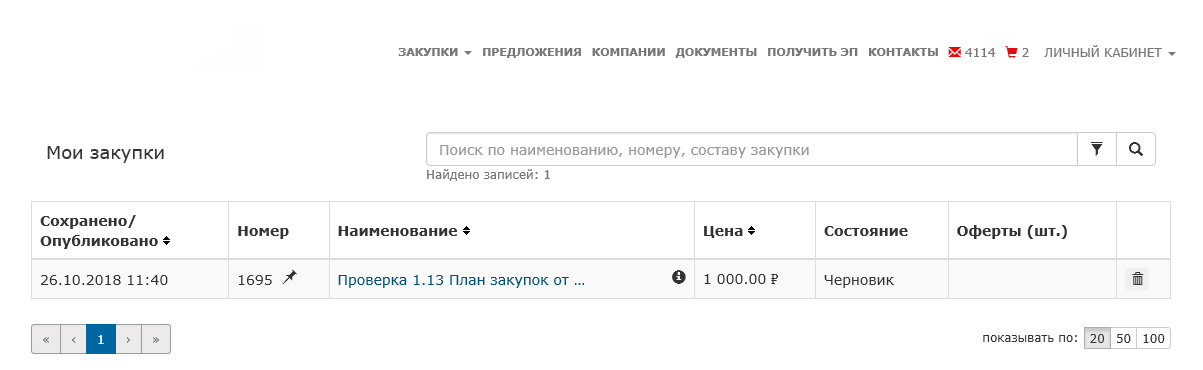 3. Выберите ценовой запрос и щелкните по ссылке его наименования. Откроется страница выбранного ценового запроса.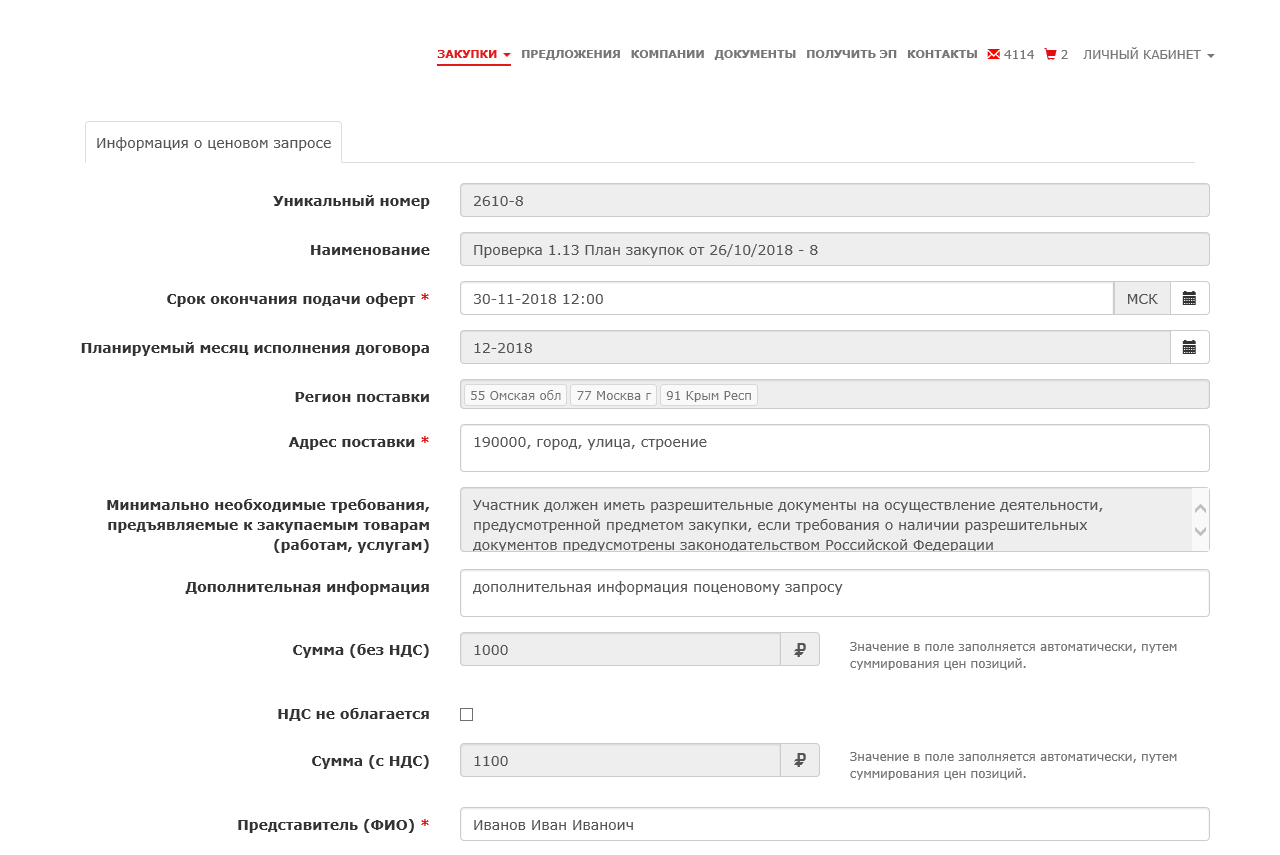 Выбранный ценовой запрос, в зависимости от его состояния, можно:отредактировать;отозвать. Чтобы просмотреть ценовой запрос со страницы «Мои закупки»:1. В меню Личный кабинет выберите пункт Мои закупки. Откроется страница «Мои закупки».2. Выберите ценовой запрос и щелкните по ссылке в столбце Наименование. Выбранный ценовой запрос, в зависимости от его состояния, можно:опубликовать;отредактировать;отозвать.5.3 Поиск строки плана в реестре плана закупок5.3.1 Простой поискЧтобы найти строку плана в плане закупок:1. В меню Личный кабинет выберите пункт План закупок. Откроется страница «План закупок».2. В поле Поиск введите данные и нажмите на кнопку простого поиска .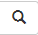 В результате на странице отобразится:ниже поискового поля - число найденных записей;в таблице - список найденных строк планов.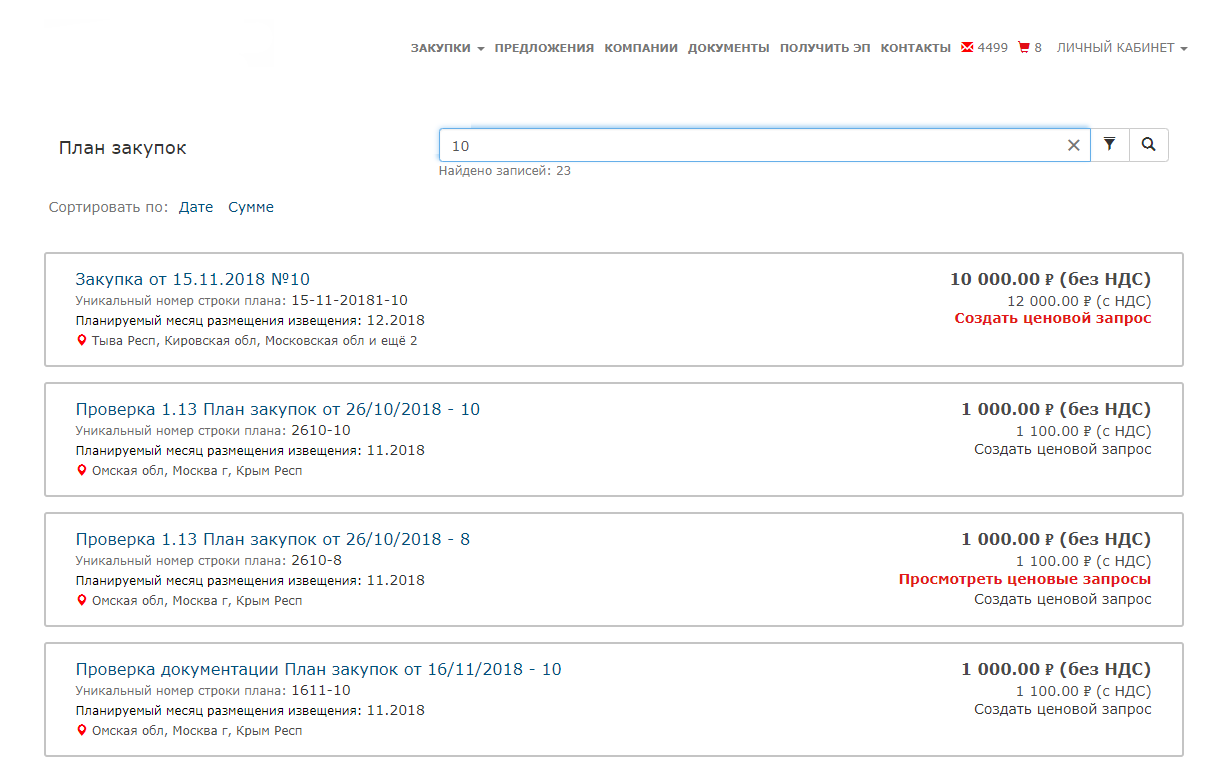 5.3.2 Расширенный поискЧтобы найти строку плана в плане закупок:1. В меню Личный кабинет выберите пункт План закупок. Откроется страница «План закупок».2. Нажмите на кнопку расширенного поиска . Отобразится блок полей Расширенный поиск.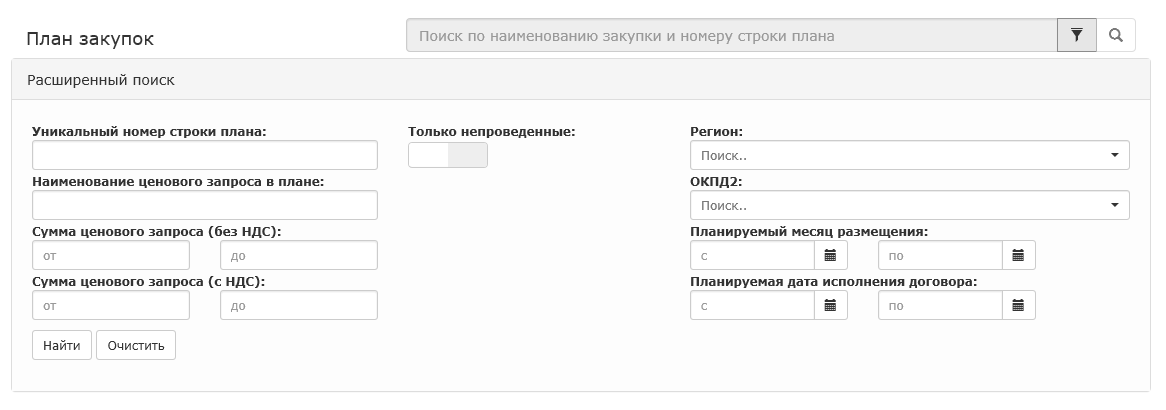 3. Заполните поля блока соответствующими значениями и нажмите на кнопку Найти. В результате на странице отобразится:ниже поискового блока - число найденных записей;в таблице - список найденных строк планов.6 Работа с закупками6.1 Удаление ценового запроса1. В меню Личный кабинет выберите пункт Мои закупки. Откроется страница «Мои закупки».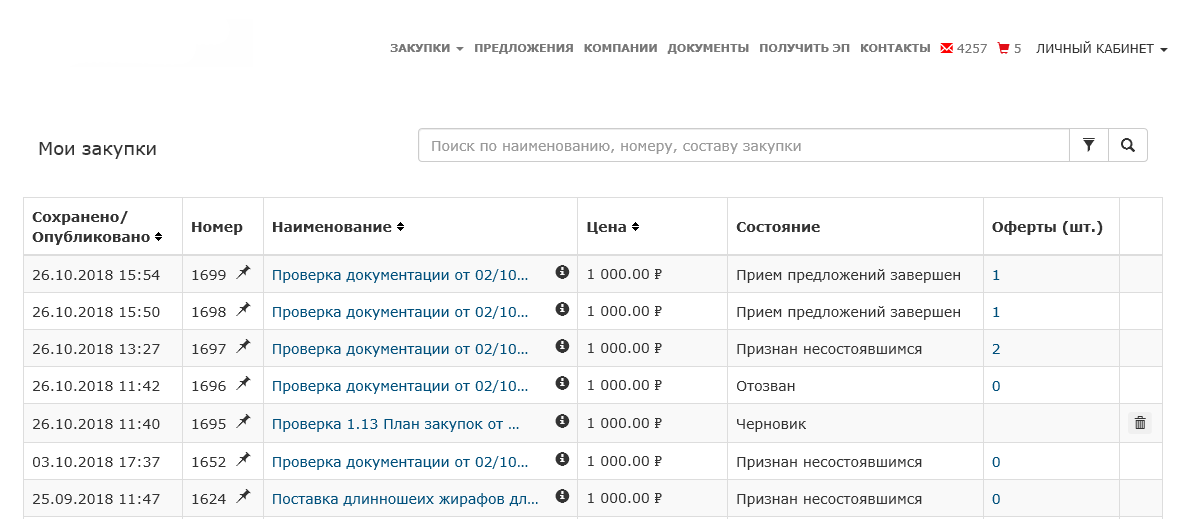 2. Выберите проект ценового запроса и нажмите в ее строке на значок . Вместо кнопки удаления ценового запроса отобразятся кнопки отмены и подтверждения.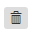 3. Нажмите на кнопку . Проект ценового запроса будет успешно удален.6.2 Публикация ценового запросаЧтобы опубликовать ценовой запрос:1. В меню Личный кабинет выберите пункт Мои закупки. Откроется страница «Мои закупки».2. Выберите проект ценового запроса и щелкните по ссылке в столбце Наименование.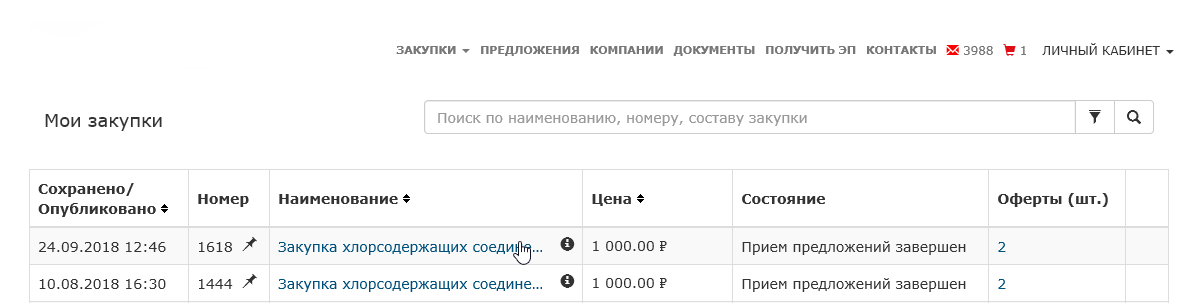 Откроется страница выбранного проекта в режиме редактирования.3. Нажмите на кнопку Опубликовать.В результате ценовой запрос сохранится и будет отображен в реестре закупок в состоянии «Прием предложений».6.3 Редактирование опубликованного ценового запросаРедактировать ценовой запрос можно:со страницы реестра закупок;со страницы «План закупок»;со страницы «Мои закупки».Чтобы внести изменения в ценовой запрос со страницы реестра закупок:1. В меню выберите раздел Закупки-Закупки до 500 тыс. руб..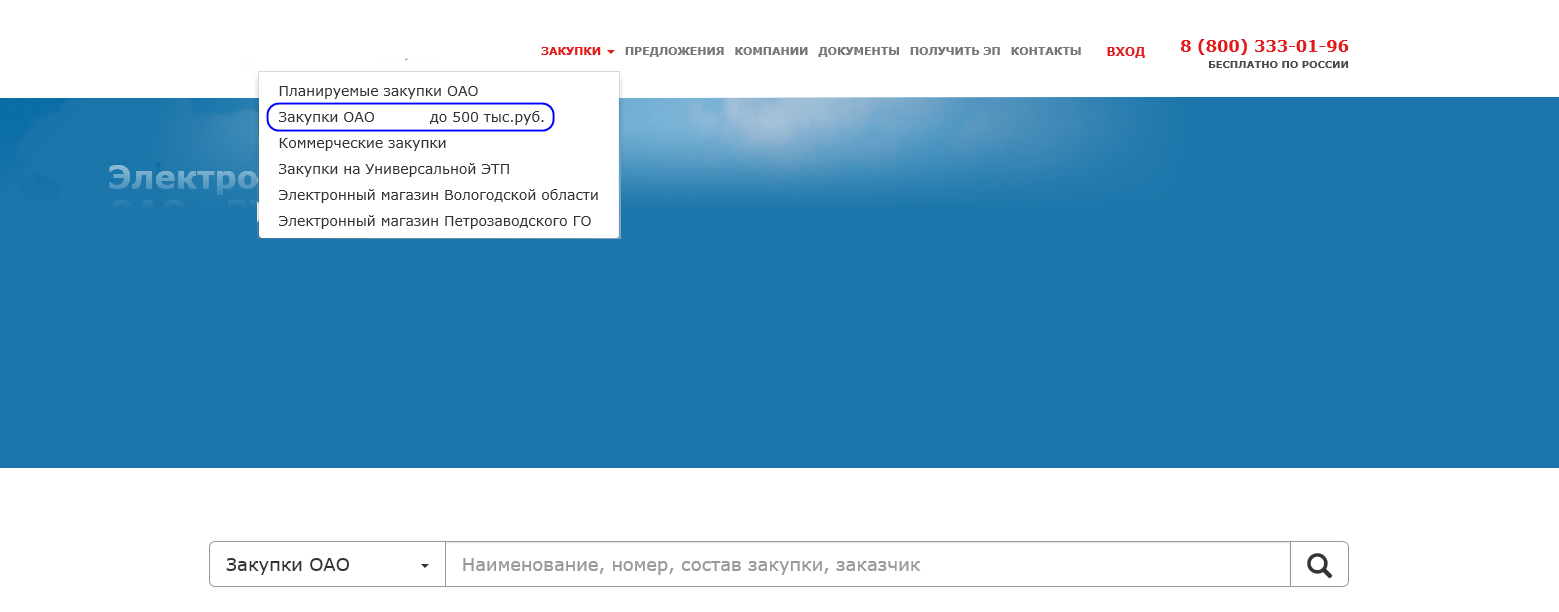 Откроется страница реестра закупок.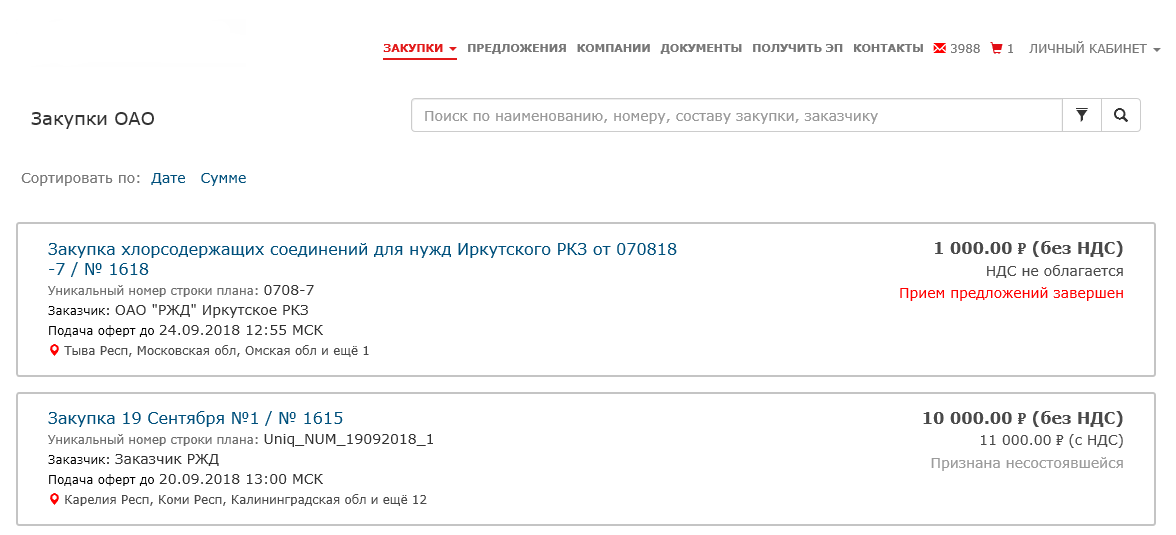 2. Щелкните по ссылке в заголовке выбранного ценового запроса. Откроется страница с формой просмотра ценового запроса. 3. Нажмите на кнопку Изменить. Откроется страница выбранного ценового запроса в режиме редактирования.4. Внесите изменения и нажмите на кнопку Опубликовать изменения. В результате ценовой запрос сохранится и будет отображен в реестре закупок в состоянии «Прием предложений».Чтобы внести изменения в ценовой запрос со страницы «План закупок»:1. В меню Личный кабинет выберите пункт План закупок. Откроется страница «План закупок».2. Выберите строку плана закупки и щелкните по ссылке Просмотреть ценовые запросы. 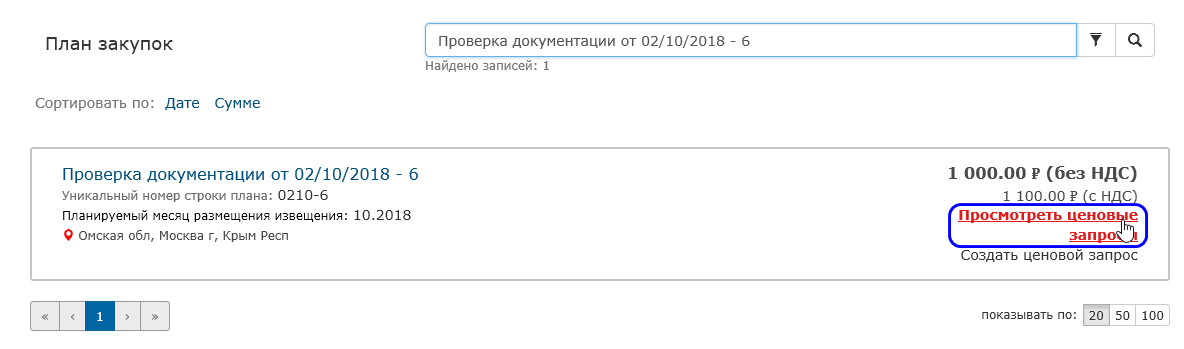 Откроется страница ценовых запросов, сформированных для данной строки плана закупок.3. Щелкните по ссылке в заголовке выбранного ценового запроса. Откроется страница выбранного ценового запроса в режиме редактирования.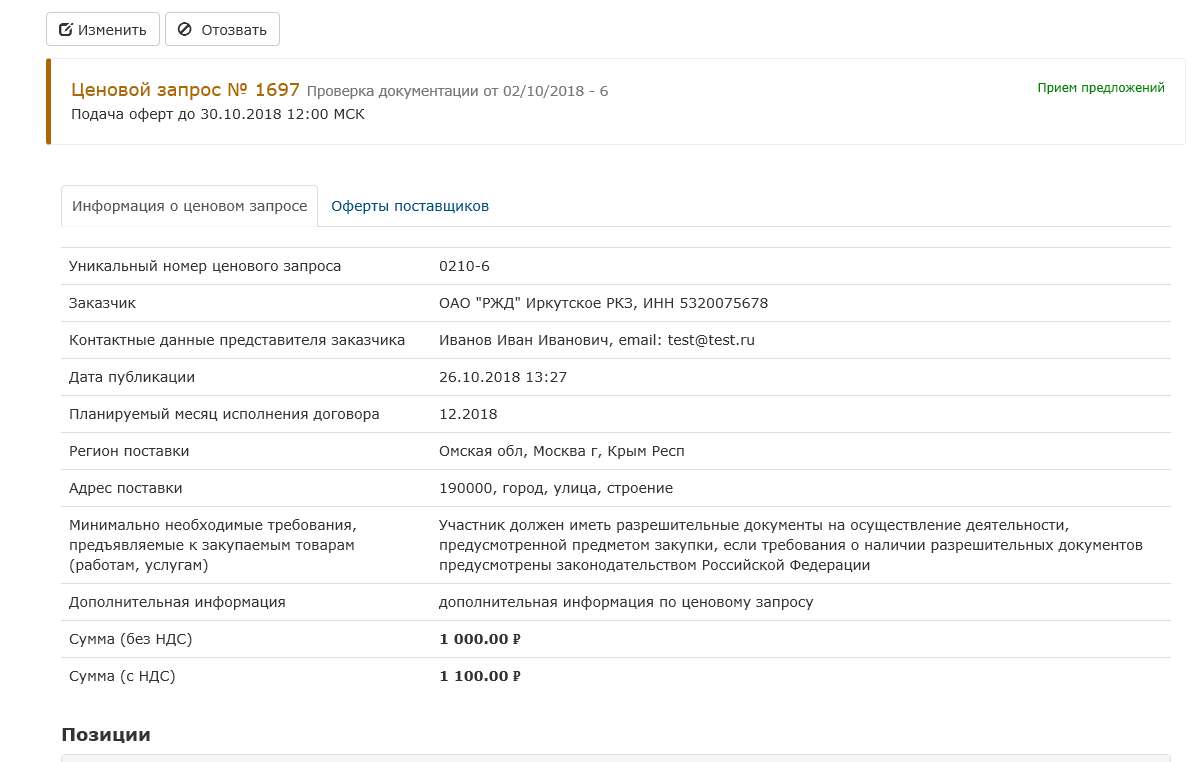 Внесите изменения аналогично п.3-4 редактирования ценового запроса со страницы реестра закупок.Чтобы внести изменения в ценовой запрос со страницы «Мои закупки»:1. В меню Личный кабинет выберите пункт Мои закупки. Откроется страница «Мои закупки».2. Выберите ценовой запрос и щелкните по ссылке в столбце Наименование. Откроется страница выбранного ценового запроса в режиме «только для чтения».Внесите изменения аналогично п.3-4 редактирования ценового запроса со страницы реестра закупок.6.4 Отзыв опубликованного ценового запросаОтозвать ценовой запрос можно:со страницы реестра закупок;со страницы «План закупок»; со страницы «Мои закупки».Чтобы отозвать ценовой запрос:1. В меню Личный кабинет выберите пункт Мои закупки. Откроется страница «Мои закупки».2. Выберите ценовой запрос и щелкните по ссылке в столбце Наименование. Откроется страница выбранного ценового запроса в режиме «только для чтения».3. Нажмите на кнопку Отозвать. Отобразятся кнопка Подтвердить отзыв и предупредительное сообщение.4. Нажмите на кнопку Подтвердить отзыв. В результате состояние отозванного ценового запроса изменится с «Прием предложений» на «Отозван».6.5 Обработка офертыПри наступлении срока окончания подачи оферт и смене состояния ценового запроса на «Прием предложений завершен» заказчик может принять оферту либо отклонить ее. 1. В меню Личный кабинет выберите пункт Мои закупки. Откроется страница «Мои закупки».2. Откройте форму просмотра ценового запроса и перейдите на вкладку Оферты поставщиков.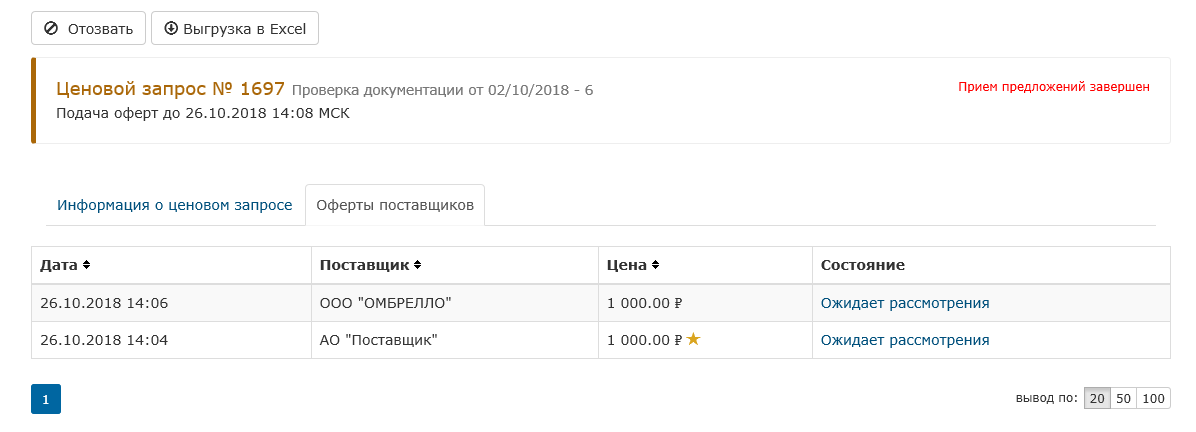 Отобразится перечень всех поданных оферт.3. Выберите оферту и щелкните по ссылке в столбце Состояние.  Откроется страница оферты в режиме «только для чтения» с возможностью ее обработки.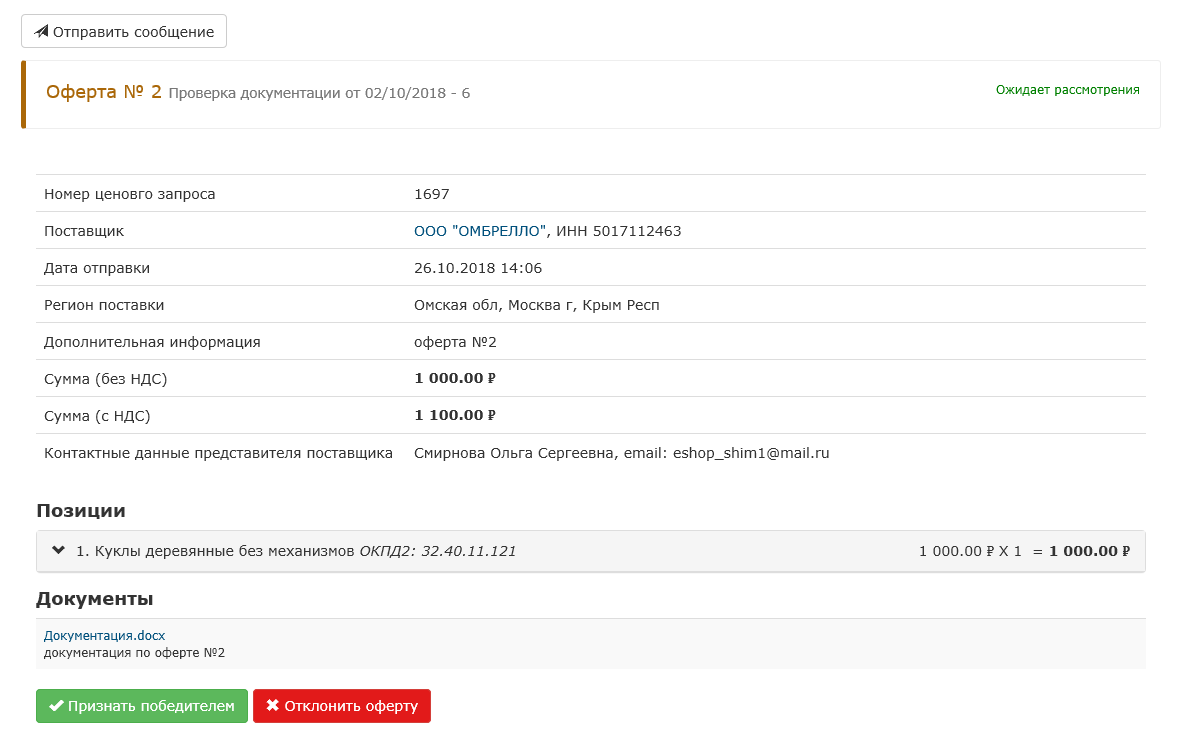 По результатам просмотра выберите один из двух вариантов обработки:Чтобы принять оферту, нажмите на кнопку Признать победителем. Отобразится кнопка Подтвердить и предупредительное сообщение.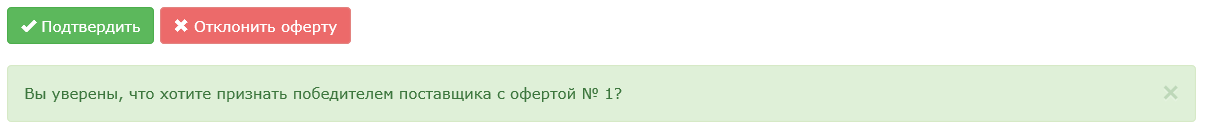 В результате:состояние выбранной оферты изменится с «Ожидает рассмотрения» на «Принята» с соответствующим уведомлением поставщику;состояние остальных оферт не изменится. Чтобы отклонить оферту, нажмите на кнопку Отклонить оферту.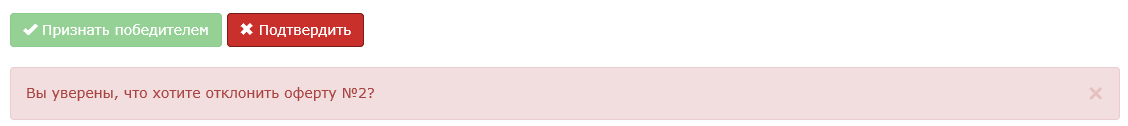  В результате:состояние выбранной оферты изменится с «Ожидает рассмотрения» на «Отклонена» с соответствующим уведомлением поставщику.состояние остальных оферт не изменится.6.6 Заключение договора офертыПо итогу проведения ценового запроса заказчик должен зафиксировать факт заключения договора оферты с поставщиком либо факт отказа от заключения договора одной из сторон.1. В меню Личный кабинет выберите пункт Мои закупки. Откроется страница «Мои закупки».2. Выберите ценовой запрос и щелкните по ссылке в столбце Наименование. Откроется страница ценового запроса в режиме «только для чтения».3. Откройте вкладку Заключение договора.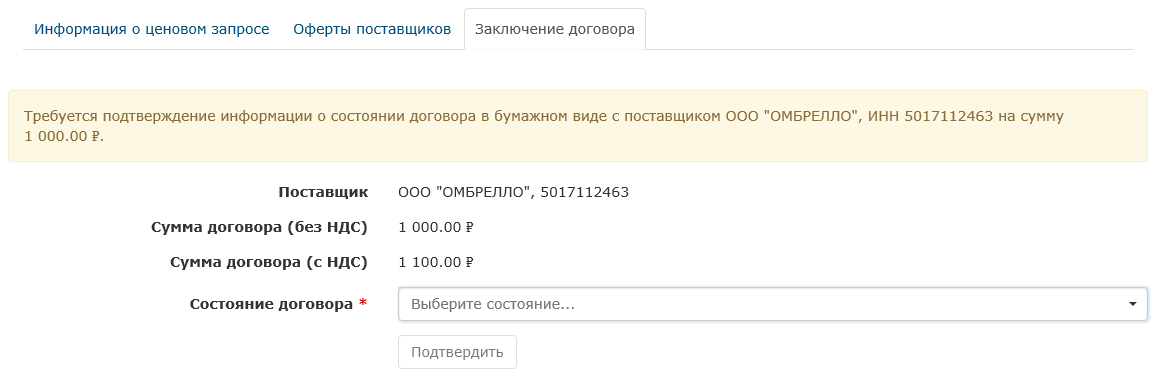 6.6.1 Подтверждение факта заключения договораВыберите пункт Договор заключен. Заполните поля на вкладке Заключение договора. Добавьте при необходимости документацию и нажмите на кнопку Подтвердить.В результате:будет зафиксирован факт заключения договора оферты с поставщиком;поставщику будет отправлено соответствующее уведомление.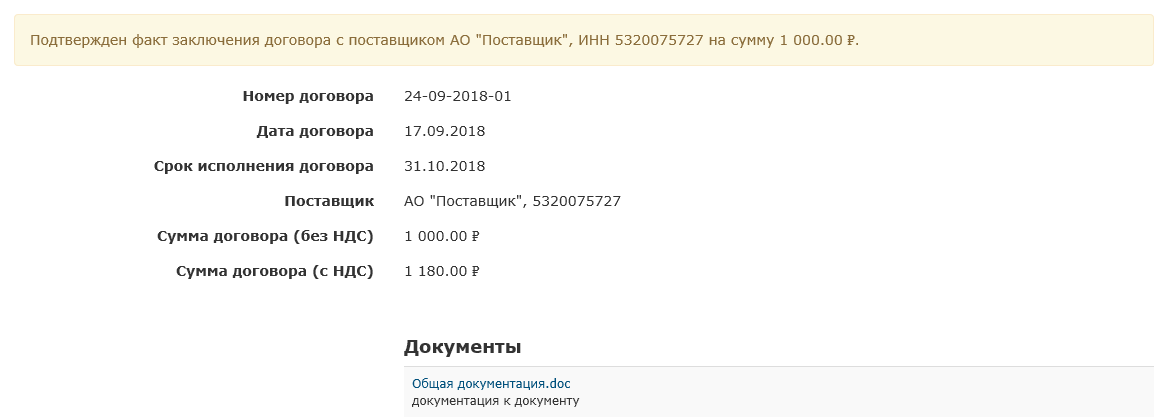 6.6.2 Подтверждение факта отказа от заключения договора поставщикомЗаполните поля на вкладке Заключение договора. Выберите пункт Отказ от заключения договора поставщиком.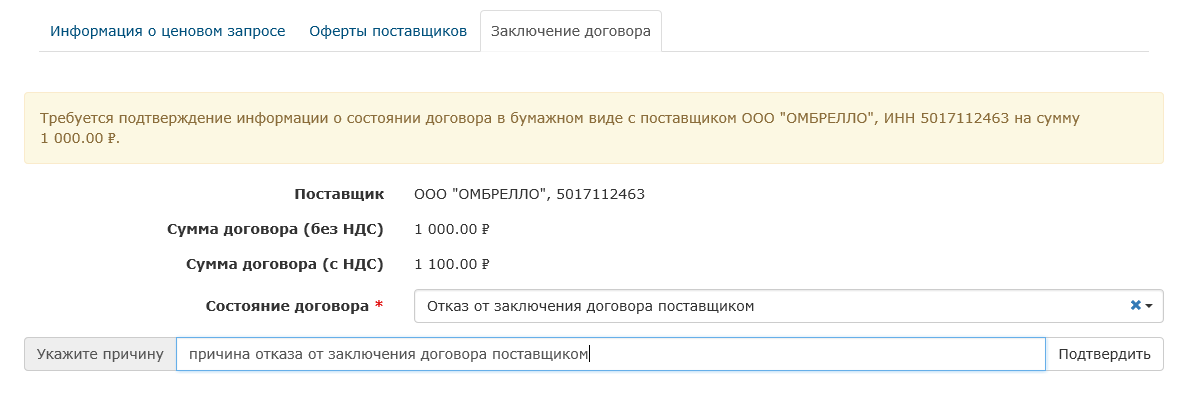 В отобразившимся поле укажите причину отказа и нажмите на кнопку Подтвердить.В результате:будет подтвержден отказ от заключения договора;поставщику будет отправлено соответствующее уведомление.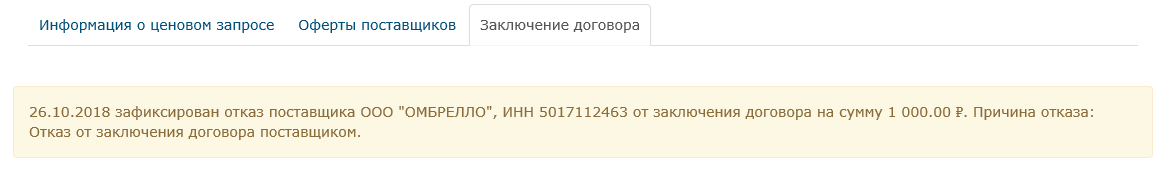 6.6.3 Подтверждение факта отказа от заключения договора заказчикомЗаполните поля на вкладке Заключение договора. Выберите пункт Отказ от заключения договора заказчиком.В отобразившимся поле укажите причину отказа, добавьте, при необходимости, документацию и нажмите на кнопку Подтвердить.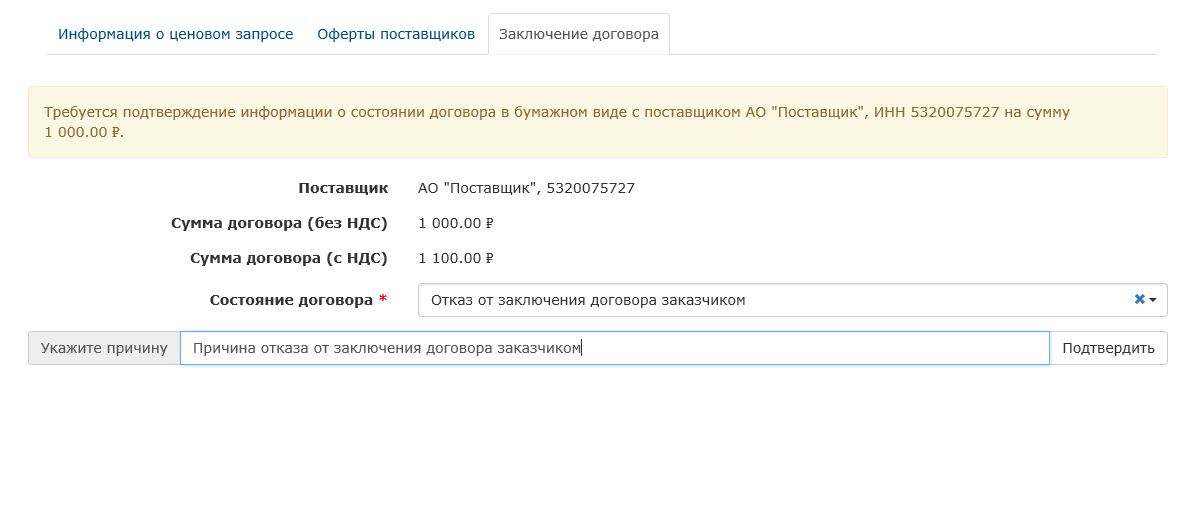 В результате:будет подтвержден отказ от заключения договора;поставщику будет отправлено соответствующее уведомление.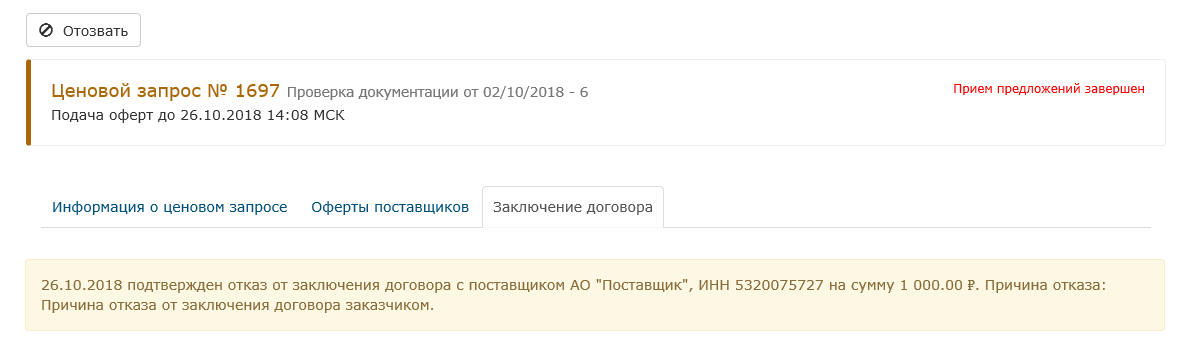 6.7 Просмотр истории ценового запросаЧтобы просмотреть историю ценового запроса:1. В меню Личный кабинет выберите пункт Мои закупки. Откроется страница «Мои закупки».2. Выберите ценовой запрос и в его строке нажмите на кнопку . Откроется страница истории изменений выбранного ценового запроса в режиме «только для чтения».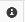 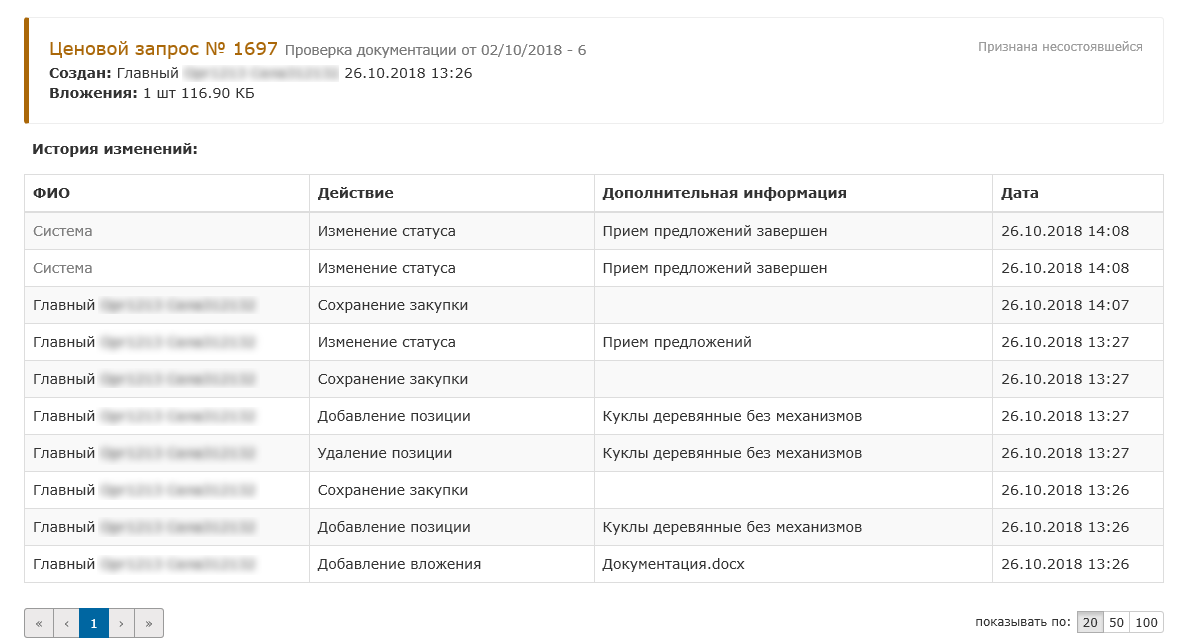 6.8 Поиск ценового запроса в реестре закупок6.8.1 Простой поискЧтобы найти ценовой запрос:1. В меню Личный кабинет выберите пункт Мои закупки. Откроется страница «Мои закупки».2. В поле Поиск введите данные и нажмите на кнопку простого поиска .В результате на странице отобразится:ниже поискового поля - число найденных записей;в таблице - список найденных ценовых запросов.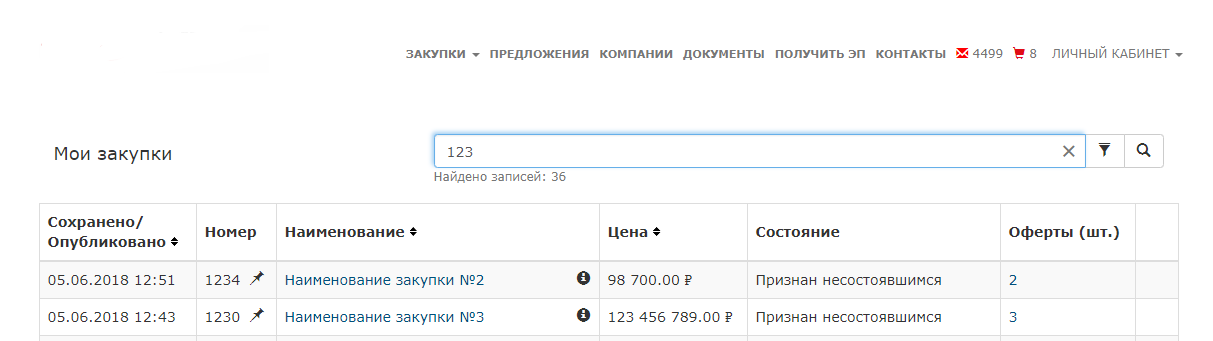 6.8.2 Расширенный поискЧтобы найти ценовой запрос:1. В меню Личный кабинет выберите пункт Мои закупки. Откроется страница «Мои закупки».2. Нажмите на кнопку расширенного поиска . Отобразится блок полей Расширенный поиск.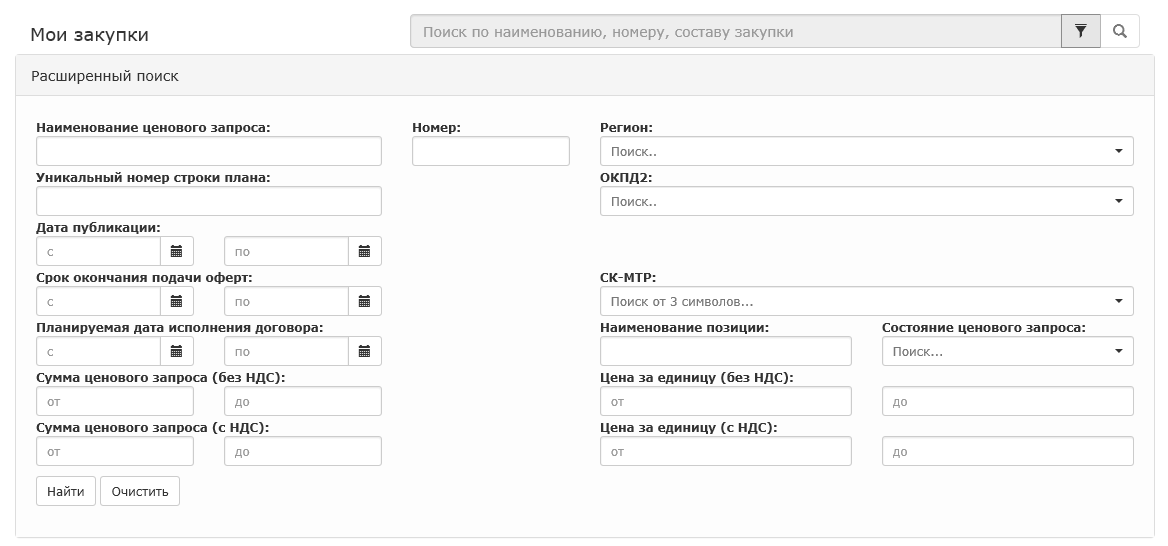 3. Заполните поля блока соответствующими значениями и нажмите на кнопку Найти. В результате на странице отобразится:ниже поискового блока - число найденных записей;в таблице - список найденных ценовых запросов.7 Работа с заказамиЗаказ – электронный документ, содержащий запрос на продажу товара, выполнение работ или оказание услуг.Заказ формируется заказчиком на опубликованное поставщиком предложение и отправляется поставщику на рассмотрение.Об итогах рассмотрения поставщик получает соответствующие уведомления.7.1 Формирование заказа из формы просмотра предложения1. На главной странице сайта щелкните раздел Предложения. Откроется страница реестра предложений.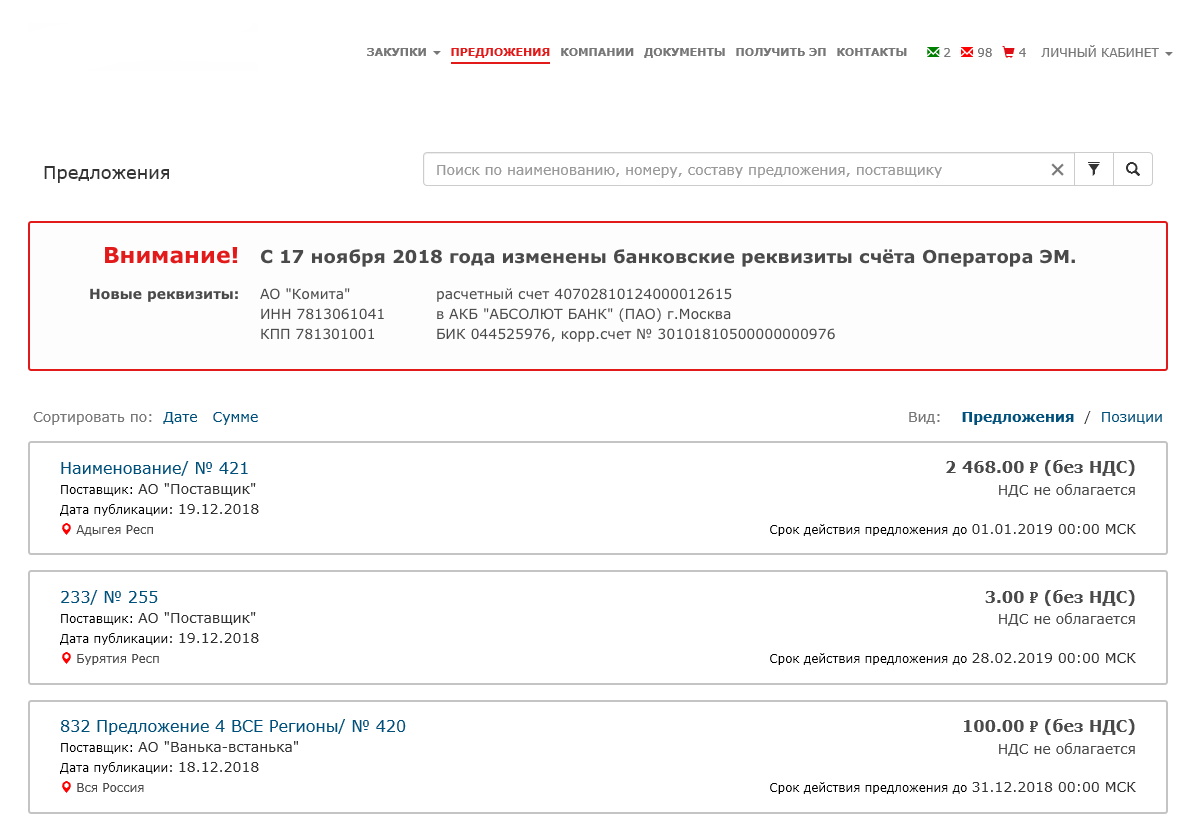 2. Щелкните по ссылке в заголовке выбранного предложения. Откроется страница с формой просмотра предложения.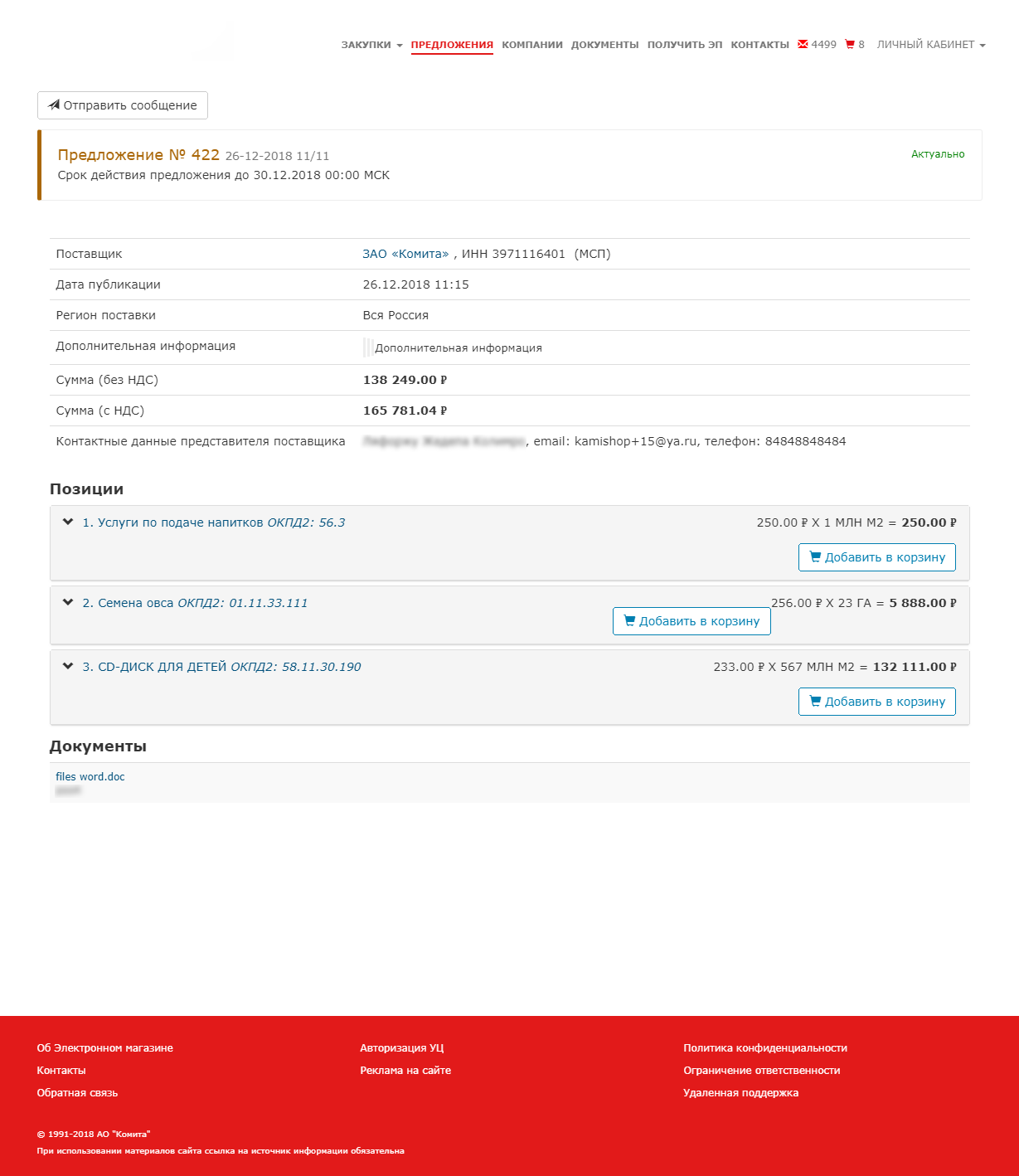 3. В разделе Позиции выберите позицию и нажмите на кнопку . 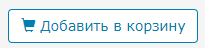 Выбранная позиция будет добавлена в корзину с отображением соответствующей записи в ее строке. 4.  Перейдите на страницу «Корзина». 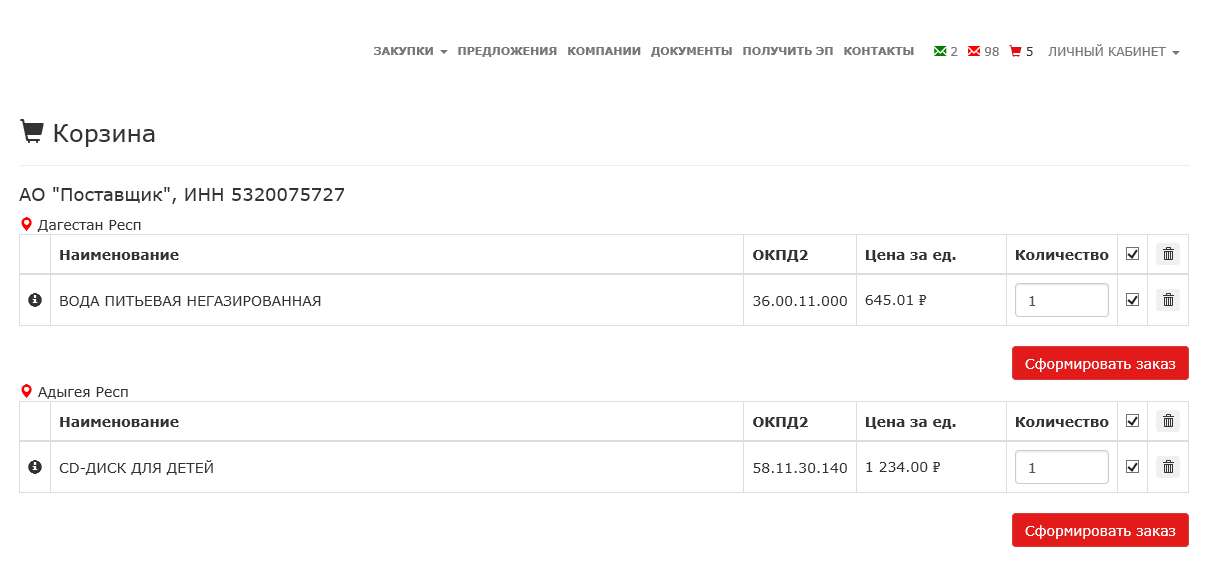 4. В столбце Количество укажите число позиций, установите флажок и нажмите на кнопку Сформировать заказ. Откроется страница заказа в режиме «редактирование».5. Отредактируйте записи позиций, добавьте при необходимости документацию и нажмите на кнопку Сохранить.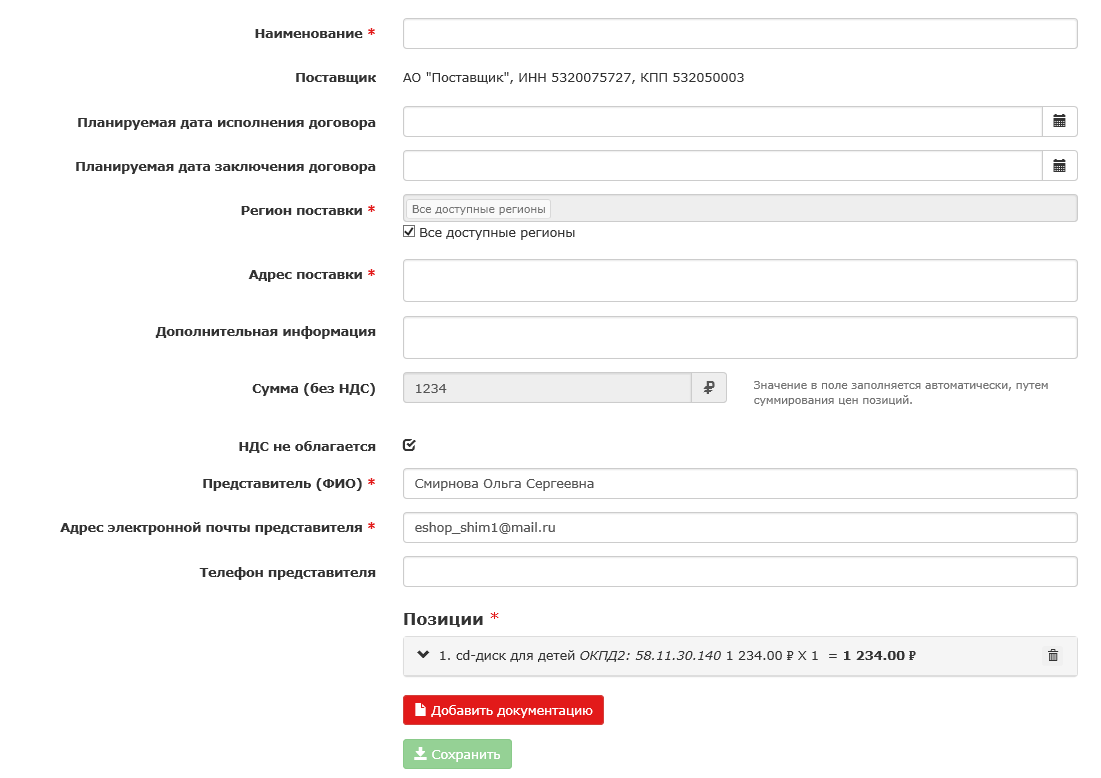 Сформированный заказ будет успешно сохранен с отображением на странице заказов.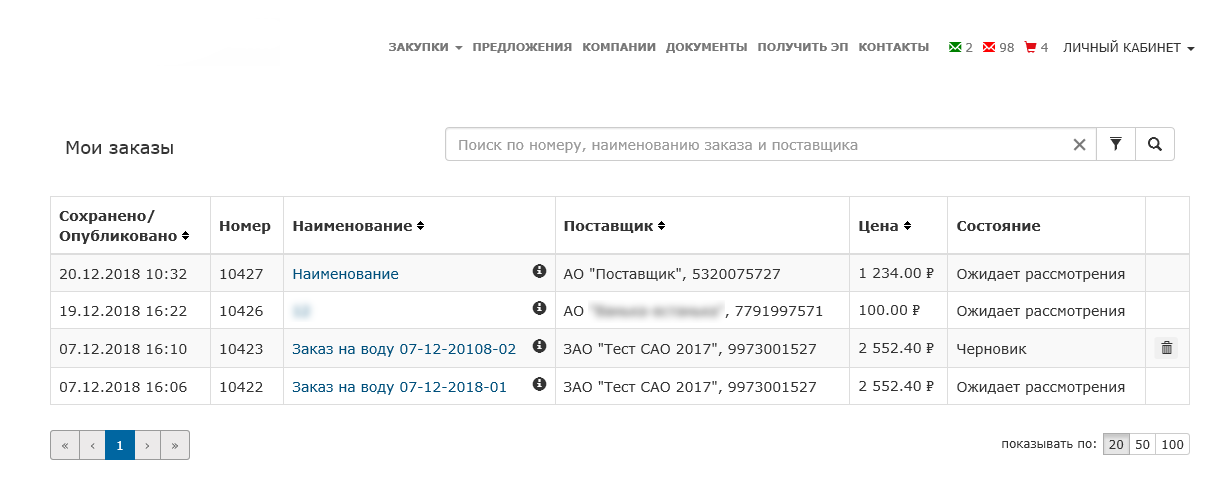 7.2 Формирование заказа из реестра позиций1. На главной странице сайта щелкните раздел Предложения и установите переключатель Вид в положение Позиции. 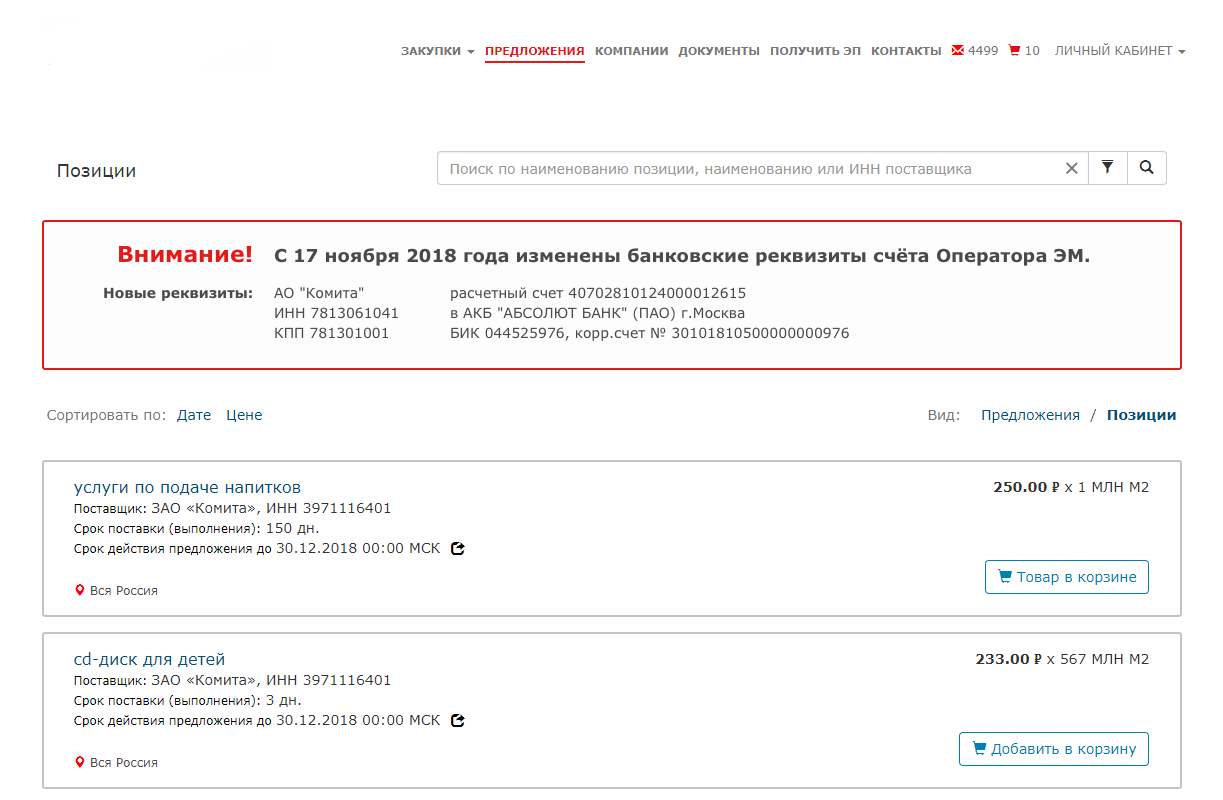 Отобразится список доступных позиций.2. Выберите позицию и нажмите на кнопку . Выбранная позиция будет добавлена в корзину с отображением соответствующей записи в ее строке.3.  Перейдите на страницу «Корзина».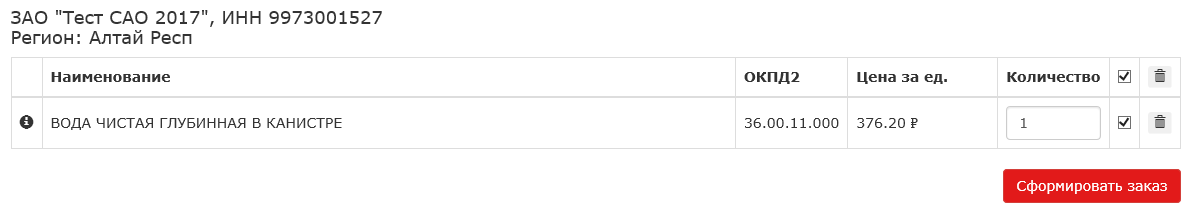 4. В столбце Количество укажите число позиций, установите флажок и нажмите на кнопку Сформировать заказ. Откроется страница заказа в режиме «редактирование».5. Отредактируйте записи позиций, добавьте при необходимости документацию и нажмите на кнопку Сохранить.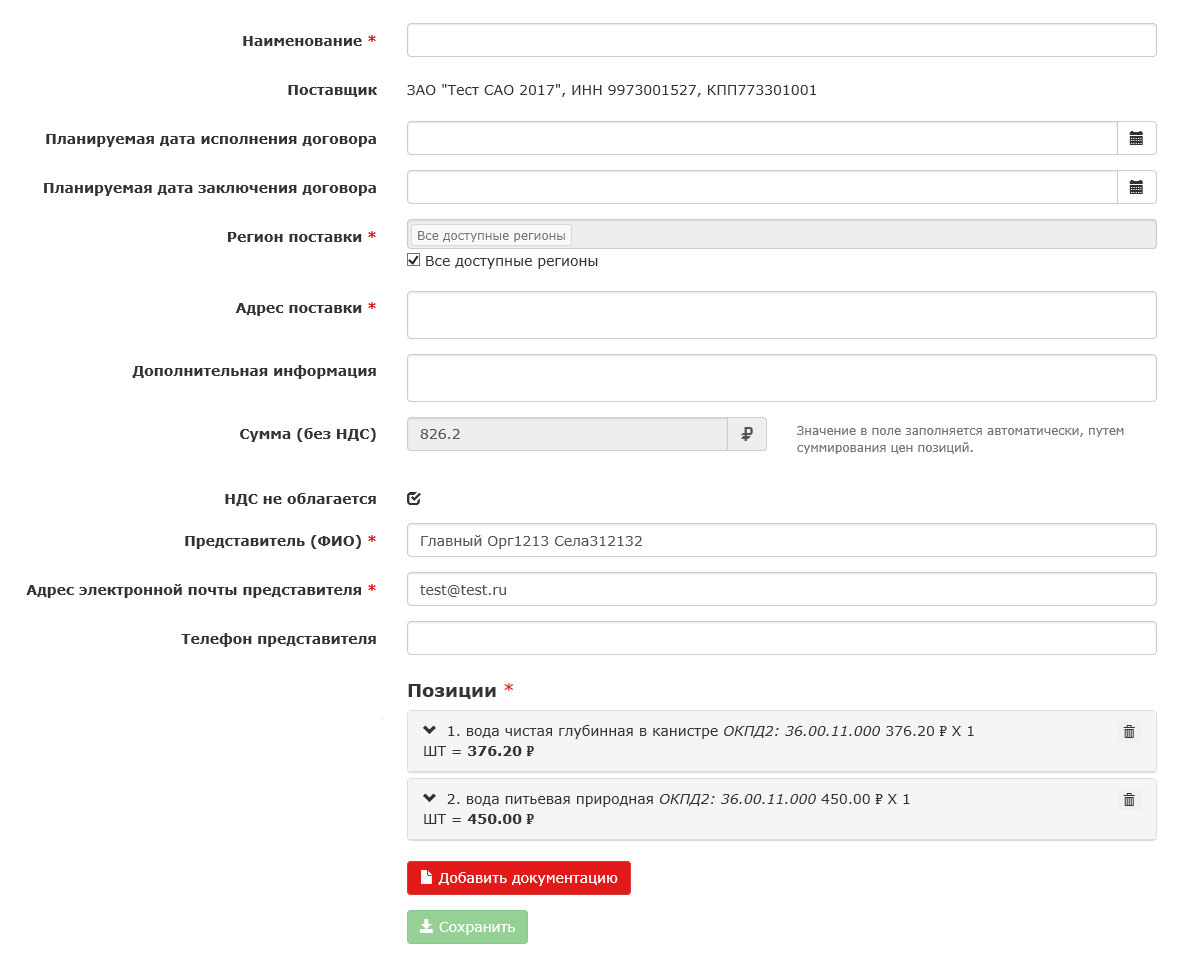 Сформированный заказ будет успешно сохранен с отображением на странице заказов.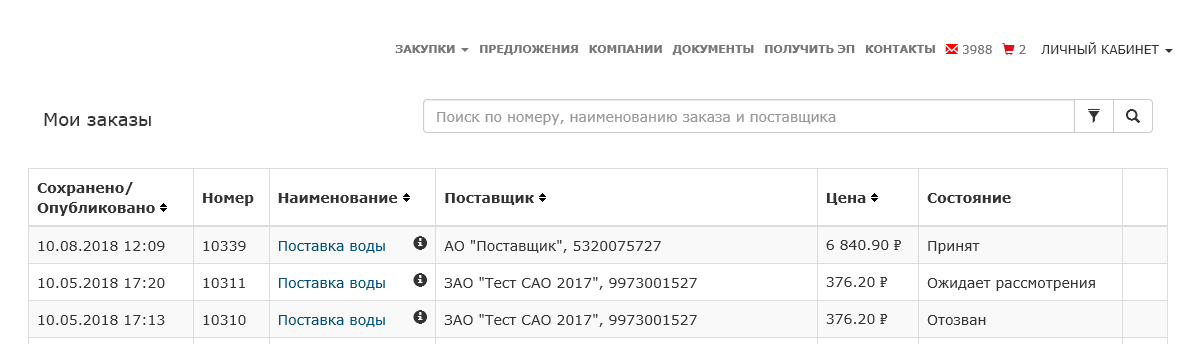 7.3 Отправка заказа поставщику1. В меню Личный кабинет выберите пункт Мои заказы.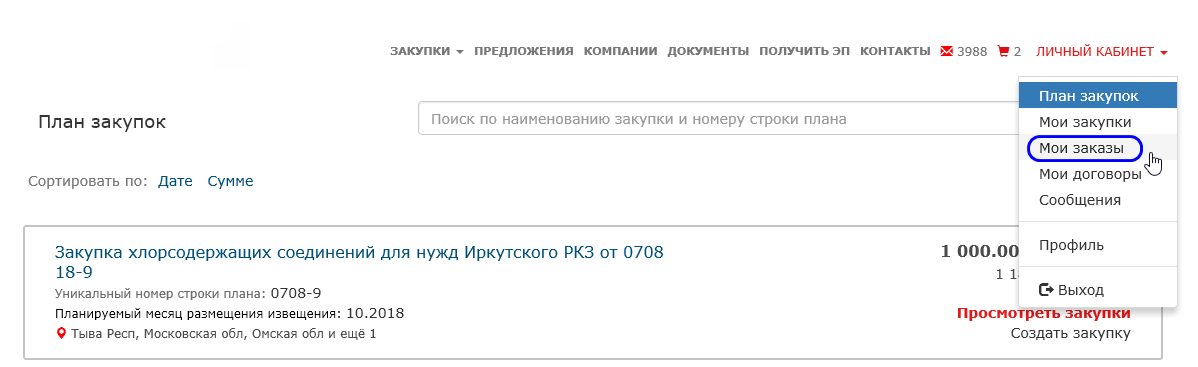 Откроется страница со списком заказов.2. Выберите проект заказа и щелкните по ссылке в столбце Наименование. Откроется форма редактирования оферты заказа.3. При необходимости отредактируйте значения доступных полей и нажмите на кнопку Отправить поставщику.В результате:заказ будет отправлен поставщику;страница заказа откроется в режиме «только для чтения»; отправленный заказ отобразится на странице «Мои заказы» в состоянии «Ожидает рассмотрения».7.4 Контроль отправленного заказа7.4.1 Ознакомление с результатом обработки заказа поставщикомС результатом обработки заказа можно ознакомиться в личном кабинете на странице «Мои заказы» в столбце Состояние. Обработанный заказ сменит состояние с «Ожидает рассмотрения» на «Отозван», «Отклонен» или «Принят» в зависимости от решения заказчика или поставщика.Ознакомиться с результатом обработки заказа можно двумя способами:через реестр заказов;на странице «Сообщения» личного кабинета поставщика.Чтобы подробнее ознакомиться с результатом обработки заказа на странице «Сообщения»:1. В меню Личный кабинет выберите пункт Сообщения. Откроется страница «Сообщения».2. Выберите папку Системные. В списке полученных сообщений отобразятся извещения о результатах обработки. 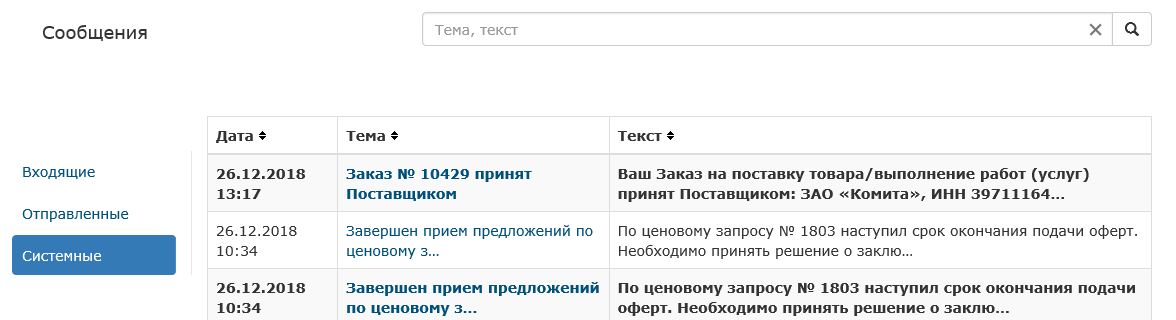 3. Щелкните по ссылке в столбце Тема. Откроется страница с возможностью просмотра его полного текста.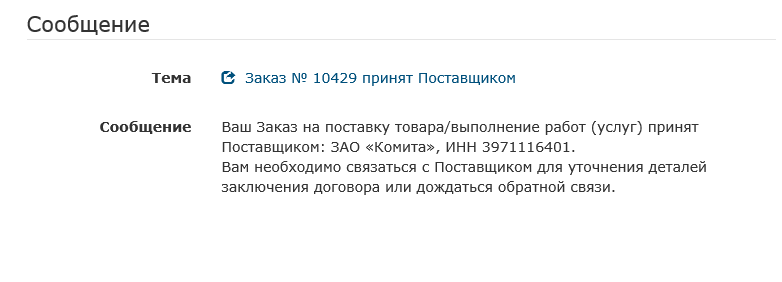 7.4.2 Отзыв отправленного заказа1. В меню Личный кабинет выберите пункт Мои заказы. Откроется страница «Мои заказы».2. Выберите заказ и щелкните по ссылке в столбце Наименование. Откроется страница выбранного заказа в режиме «только для чтения».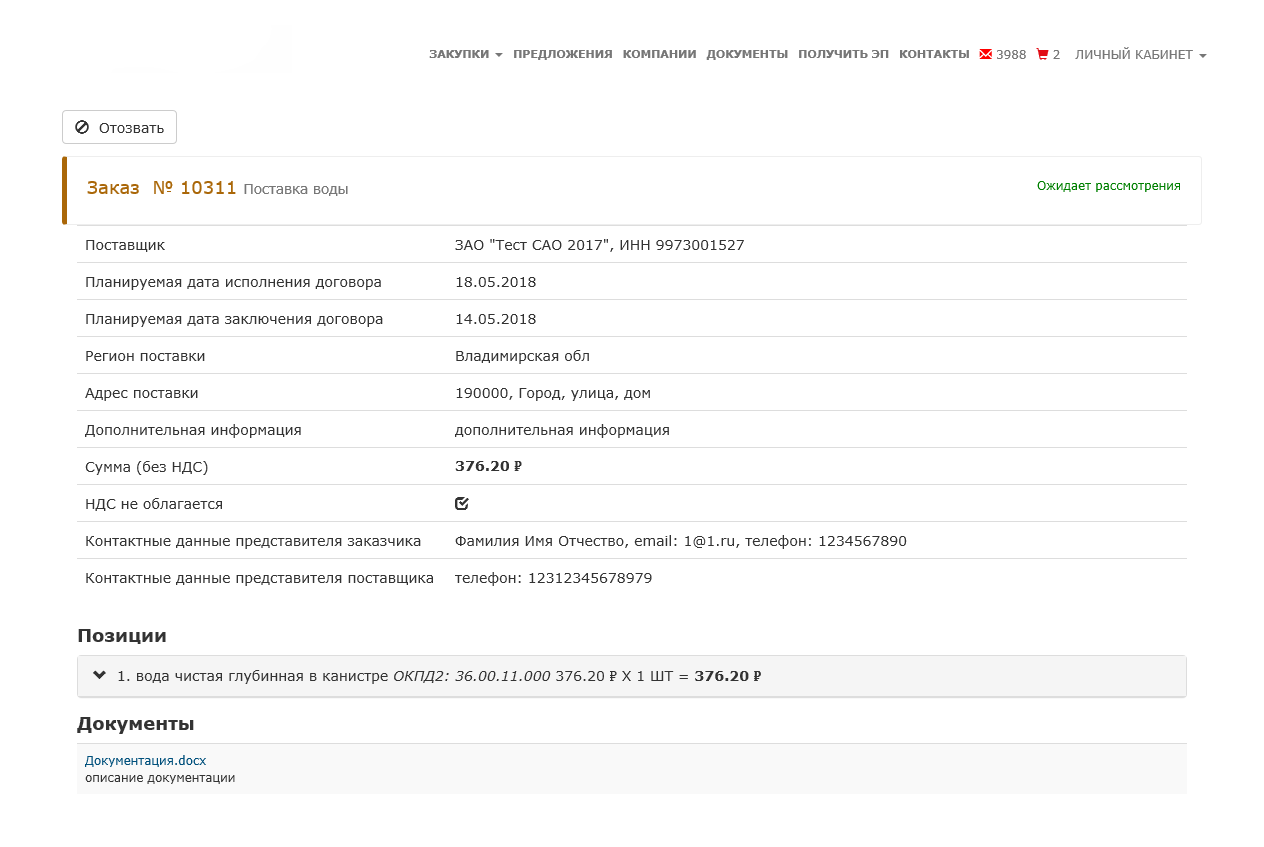 3. Нажмите на кнопку Отозвать. Отобразятся кнопка Подтвердить отзыв и предупредительное сообщение.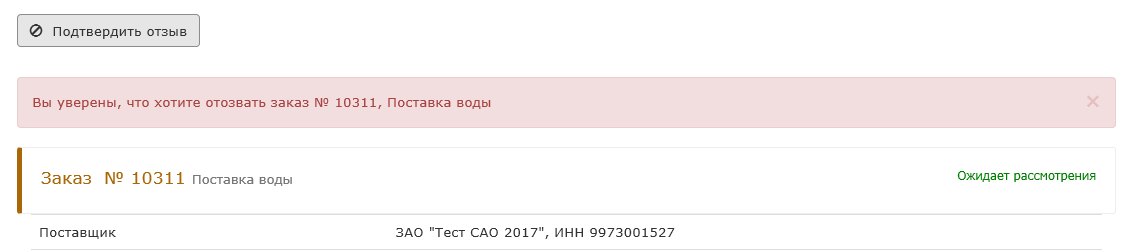 4. Нажмите на кнопку Подтвердить отзыв. В результате:заказ станет недоступным для обработки поставщиком;состояние отозванного заказа с «Ожидает рассмотрения» изменится на «Отозван». 7.4.3 Просмотр истории заказаЧтобы просмотреть историю, на странице «Мои заказы» выберите нужный заказ и нажмите на кнопку . Откроется страница истории изменений выбранного заказа в режиме «только для чтения».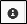 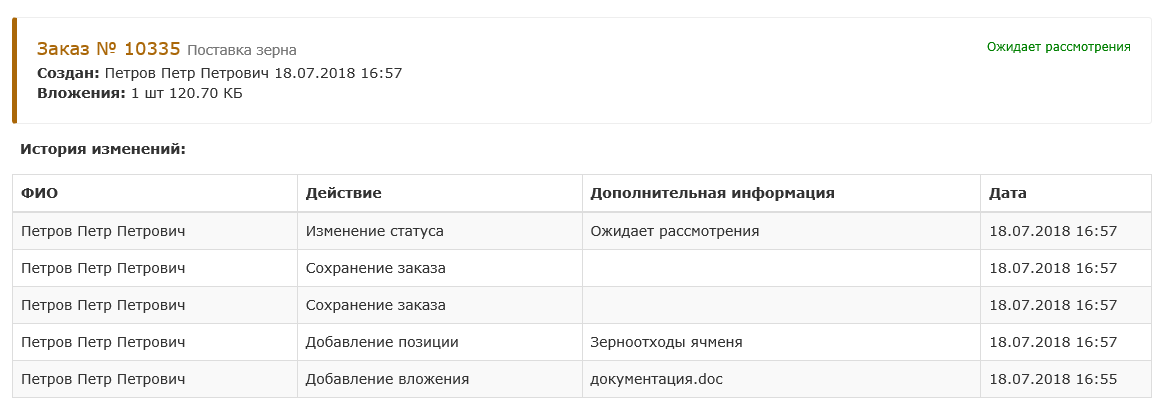 7.5 Поиск заказа в реестре заказов7.5.1 Простой поискЧтобы найти заказ:1. В меню Личный кабинет выберите пункт Мои заказы. Откроется страница «Мои заказы».2. В поле Поиск по номеру, наименованию заказа и поставщика введите данные и нажмите на кнопку простого поиска . В результате на странице отобразится:ниже поискового поля - число найденных записей;в таблице - список найденных заказов.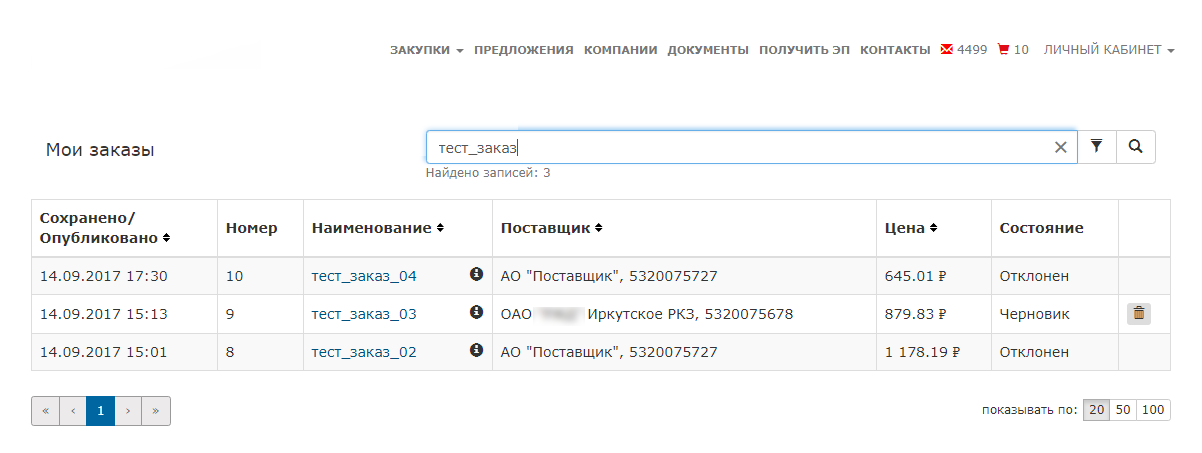 7.5.2 Расширенный поиск1. В меню Личный кабинет выберите пункт Мои заказы. Откроется страница «Мои заказы».2. Нажмите на кнопку расширенного поиска . Отобразится блок полей Расширенный поиск.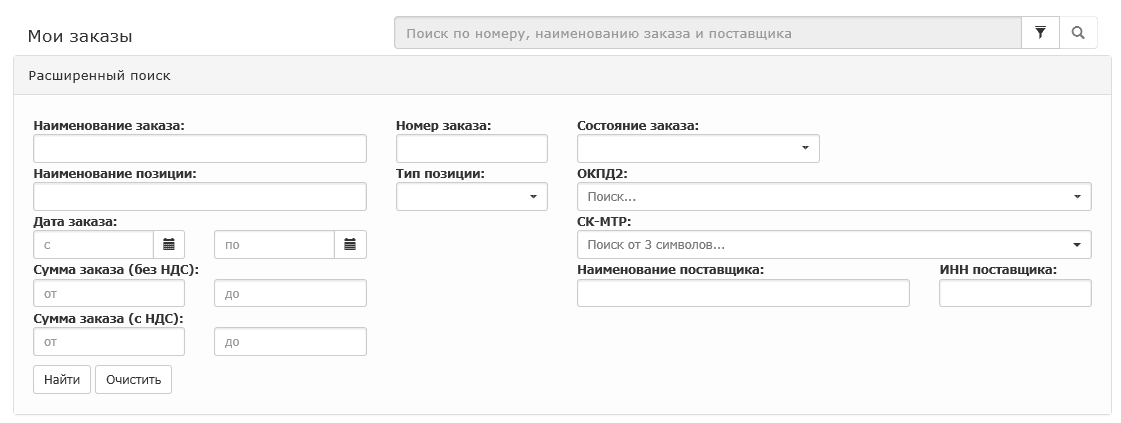 3. Заполните поля блока соответствующими значениями и нажмите на кнопку Найти.В результате на странице отобразится:ниже поискового поля - число найденных записей;в таблице - список найденных заказов.8 Работа с договорами8.1 Просмотр договораПросмотреть информацию о договоре можно через:реестр договоров;оферту по закупке. Чтобы просмотреть договор через реестр договоров:1. В меню Личный кабинет выберите пункт Мои договоры. Откроется страница «Мои договоры».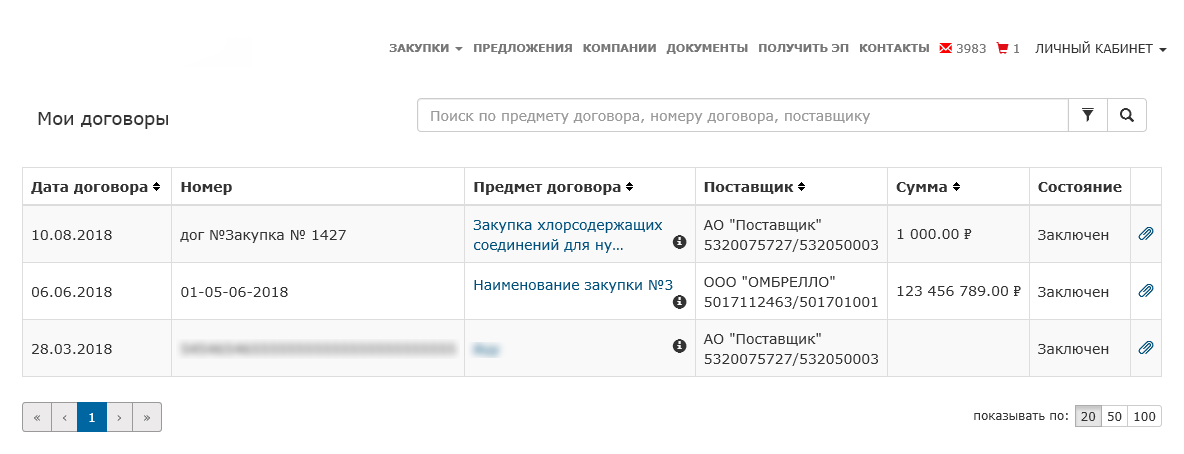 2. Выберите договор и щелкните по ссылке в столбце Предмет договора. Откроется вкладка Заключение договора формы просмотра ценового запроса.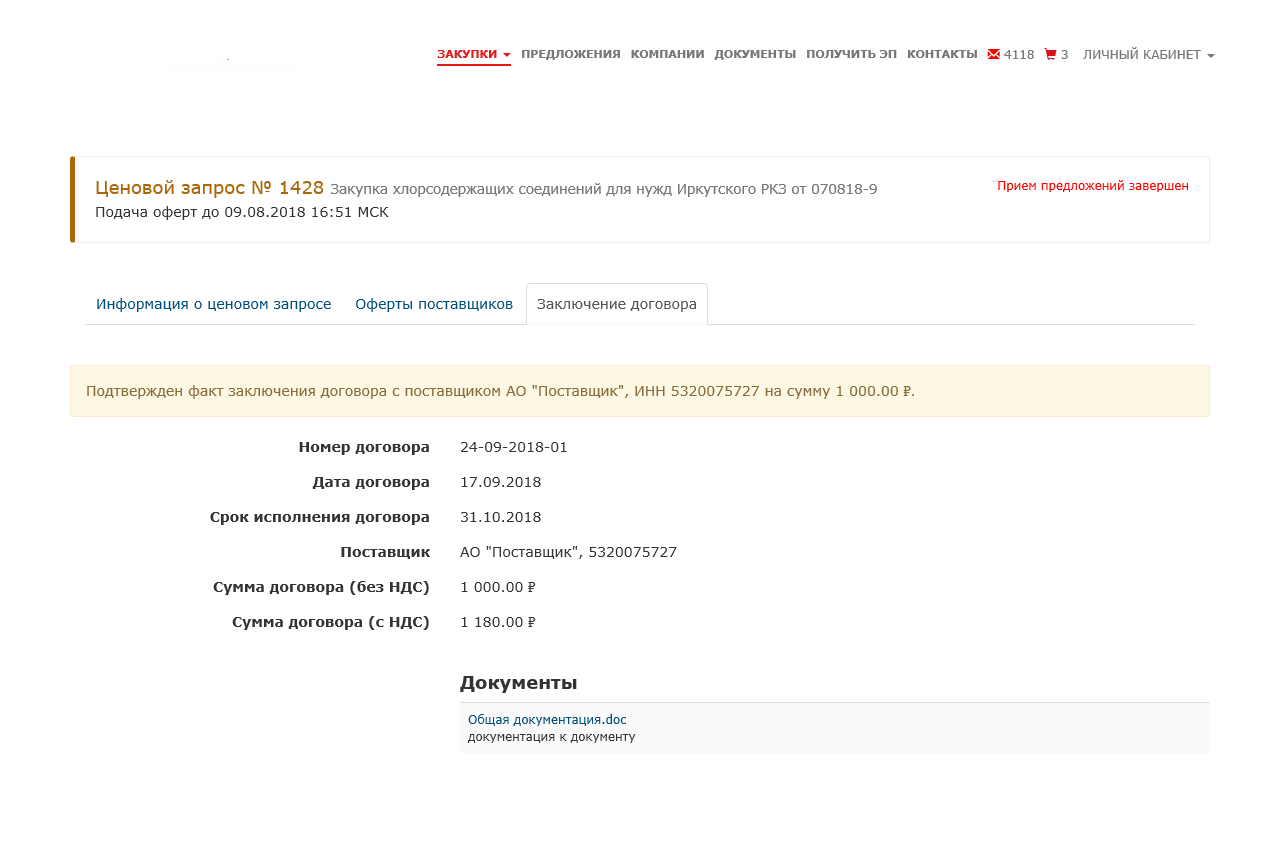 На вкладке Заключение договора указаны сведения о заключенном договоре.Чтобы просмотреть договор через оферту по закупке:1. В меню Личный кабинет выберите пункт Мои закупки. Откроется страница «Мои закупки».2. Выберите ценовой запрос в состоянии «Прием предложений завершен» и щелкните по ссылке в столбце Наименование. Откроется страница ценового запроса в режиме «только для чтения» с новой вкладкой Заключение договора.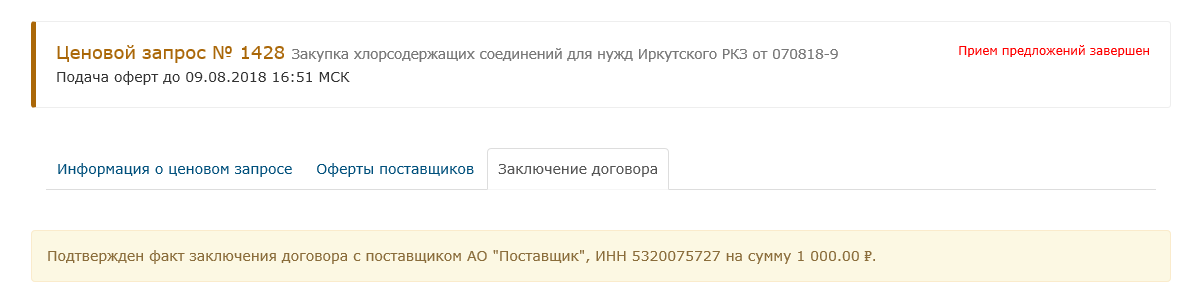 3. Откройте вкладку Заключение договора. Отобразится информация о состоянии договора.8.2 Поиск договора в реестре договоров8.2.1 Простой поиск Чтобы найти договор:1. В меню Личный кабинет выберите пункт Мои договоры. Откроется страница «Мои договоры».2. В поле Поиск введите данные и нажмите на кнопку простого поиска . В результате на странице отобразится:ниже поискового поля - число найденных записей;в таблице - список найденных договоров.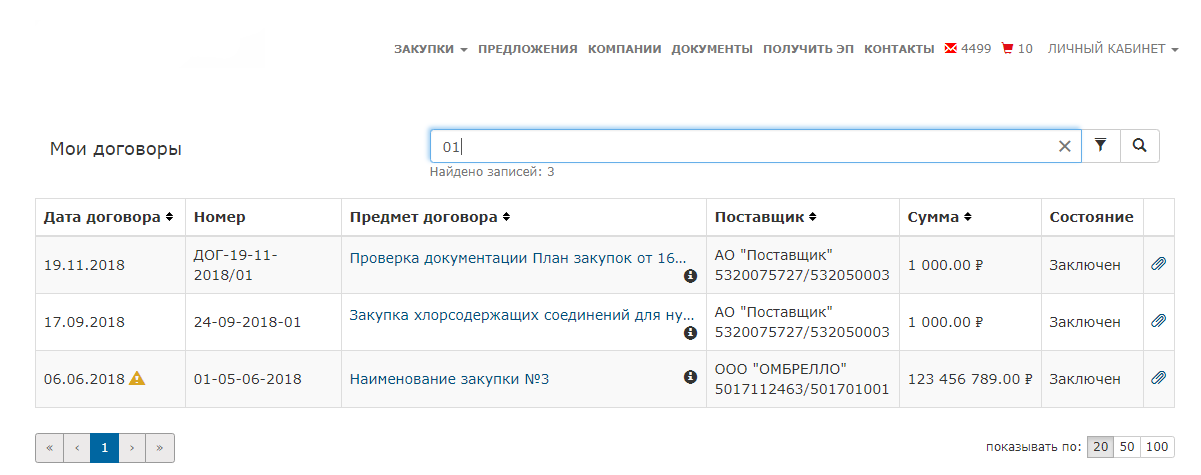 8.2.2 Расширенный поискЧтобы найти договор:1. В меню Личный кабинет выберите пункт Мои договоры. Откроется страница «Мои договоры».2. Нажмите на кнопку расширенного поиска . Отобразится блок полей Расширенный поиск.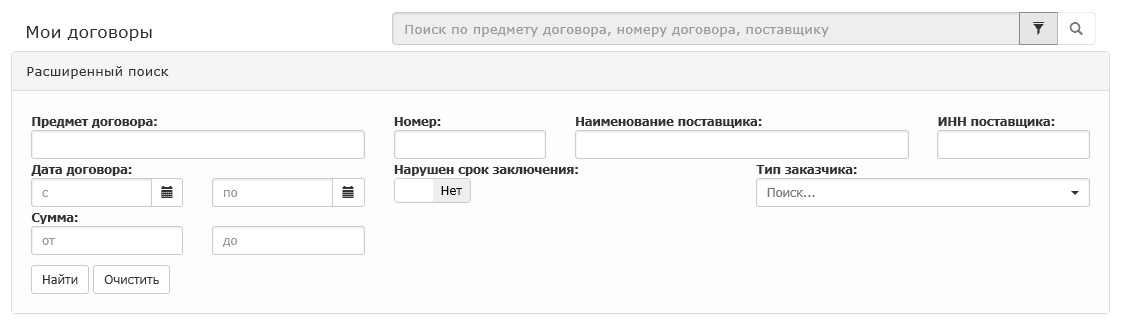 3. Заполните поля блока соответствующими значениями и нажмите на кнопку Найти.В результате на странице отобразится:ниже поискового поля - число найденных записей;в таблице - список найденных договоров.9 Работа с сообщениями9.1 Отправка сообщения1. Откройте раздел Предложения, выберите предложение и щелкните ссылку на него. Откроется страница выбранного предложения в «режиме только для чтения».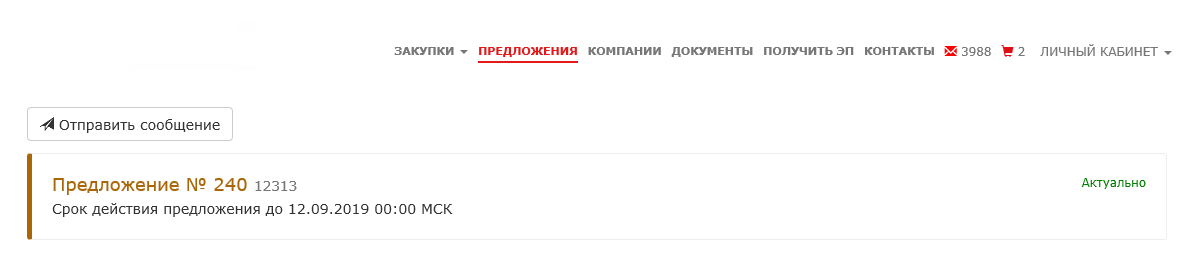 2. Нажмите на кнопку Отправить сообщение.  Откроется страница «Новое сообщение».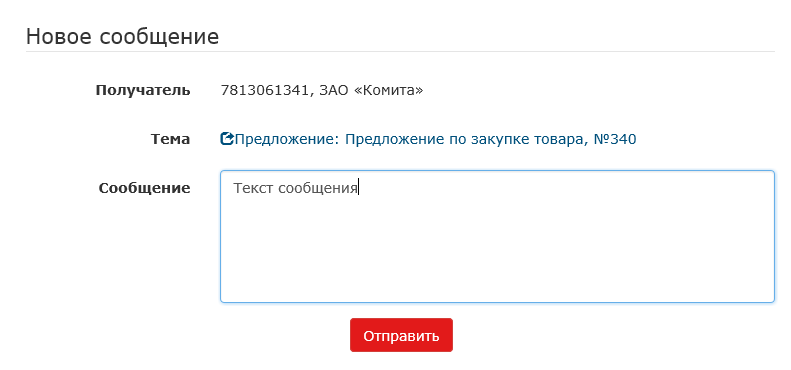 3. Заполните поле Сообщение и нажмите на кнопку Отправить. В результате:отобразится результат отправки;отправленное сообщение сохранится в личном кабинете в разделе Сообщения в папке Отправленные.9.2 Просмотр полученного сообщения и ответ на него1. Перейдите в папку входящих сообщений одним из способов:в меню Личный кабинет выберите пункт Сообщения;в панели навигации выберите значок входящих сообщений .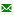 Откроется страница «Сообщения».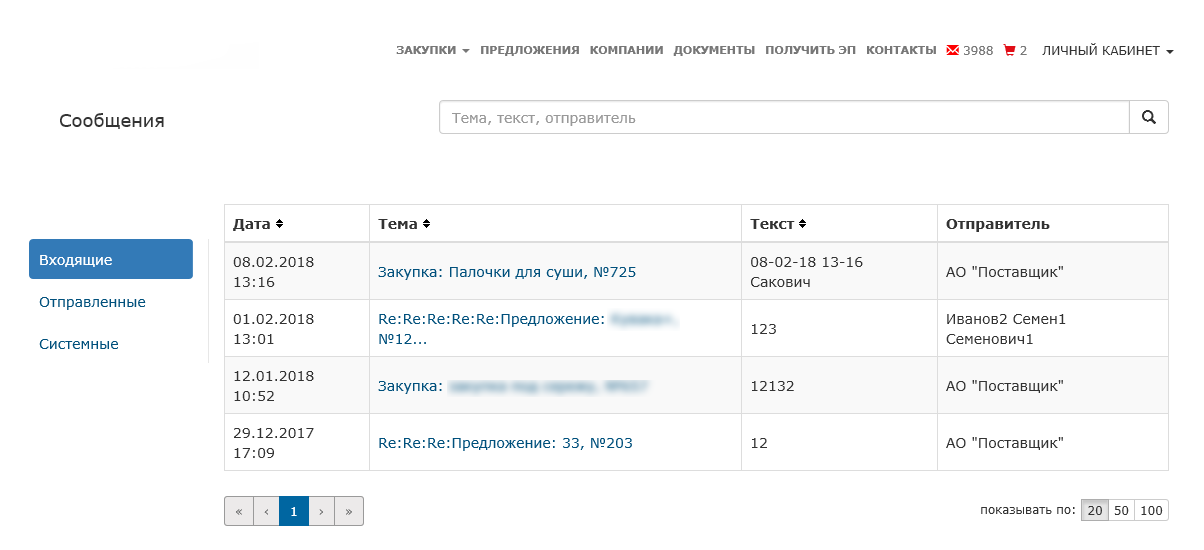 2. В папке Входящие, выберите сообщение и щелкните по ссылке в столбце Тема. Откроется страница просмотра сообщения с возможностью отправки ответного сообщения.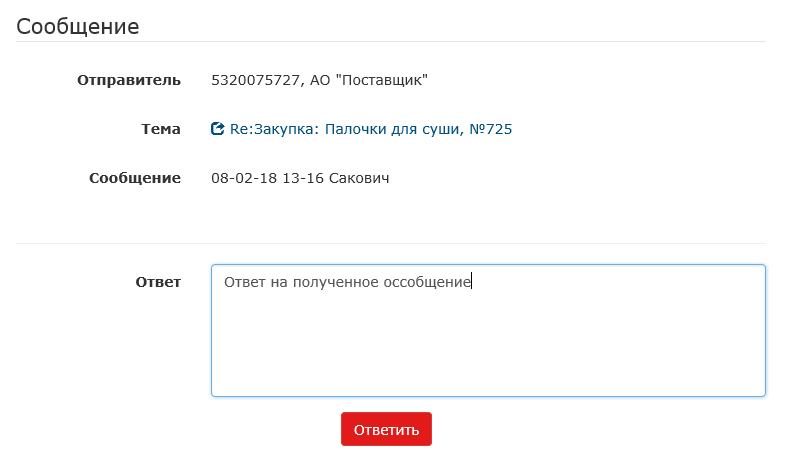 На странице выбранного сообщения заполните поле Ответ и нажмите на кнопку Ответить. В результате:отобразится результат отправкиотправленное сообщение сохранится в личном кабинете в разделе Сообщения в папке Отправленные.9.3 Поиск сообщенийПоиск сообщений в папках осуществляется по параметрам:А. в папке Входящие:тема;текст;отправитель.Б. в папке Отправленные:тема;текст;получатель.В. в папке Системные:тема;текст.Чтобы найти сообщение:1. В меню Личный кабинет выберите пункт Сообщения. Откроется страница «Сообщения».2. В поле Поиск введите данные и нажмите на кнопку . В результате на странице отобразится:ниже поискового поля - число найденных записей;в таблице - список найденных сообщений.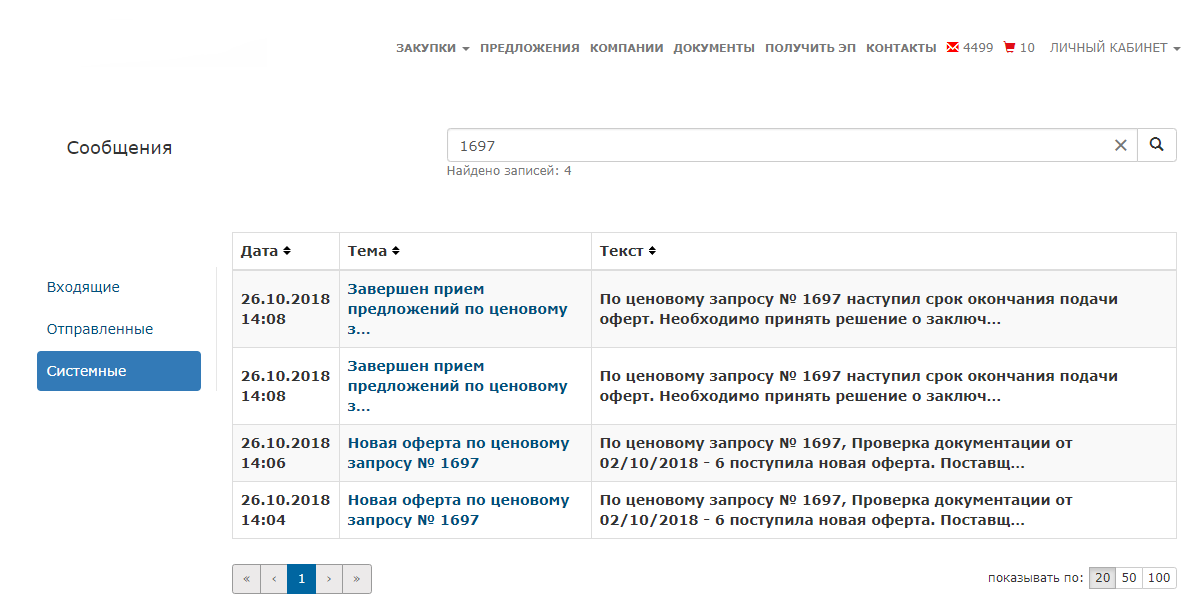 10 Обратная связьДля быстрого и эффективного решения возможных вопросов предназначена форма обратной связи.Чтобы воспользоваться обратной связью:1. В нижней части любой страницы сайта необходимо щелкнуть по ссылке Обратная связь.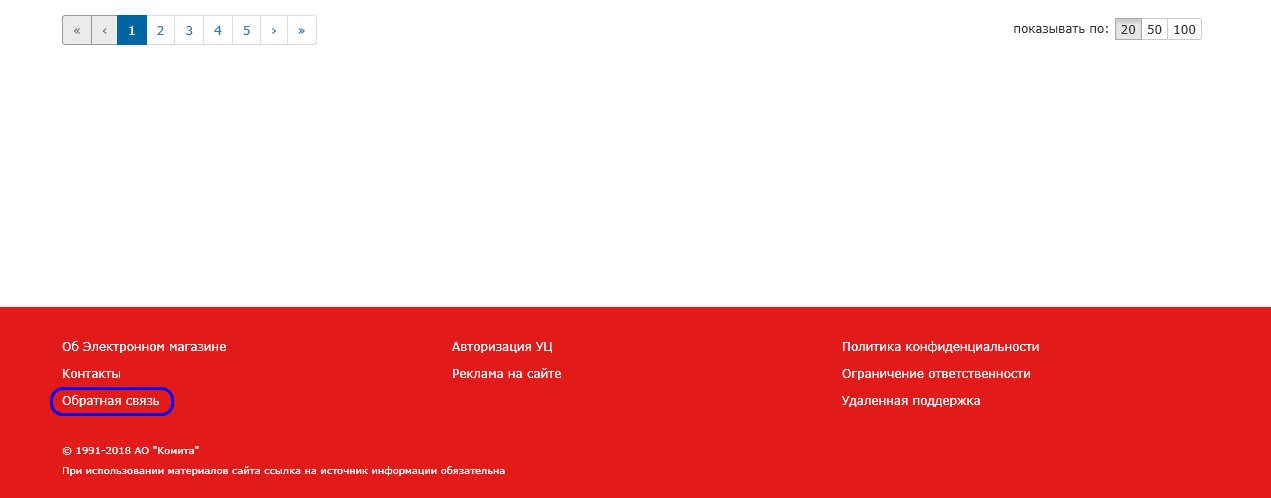 Откроется страница обратной связи.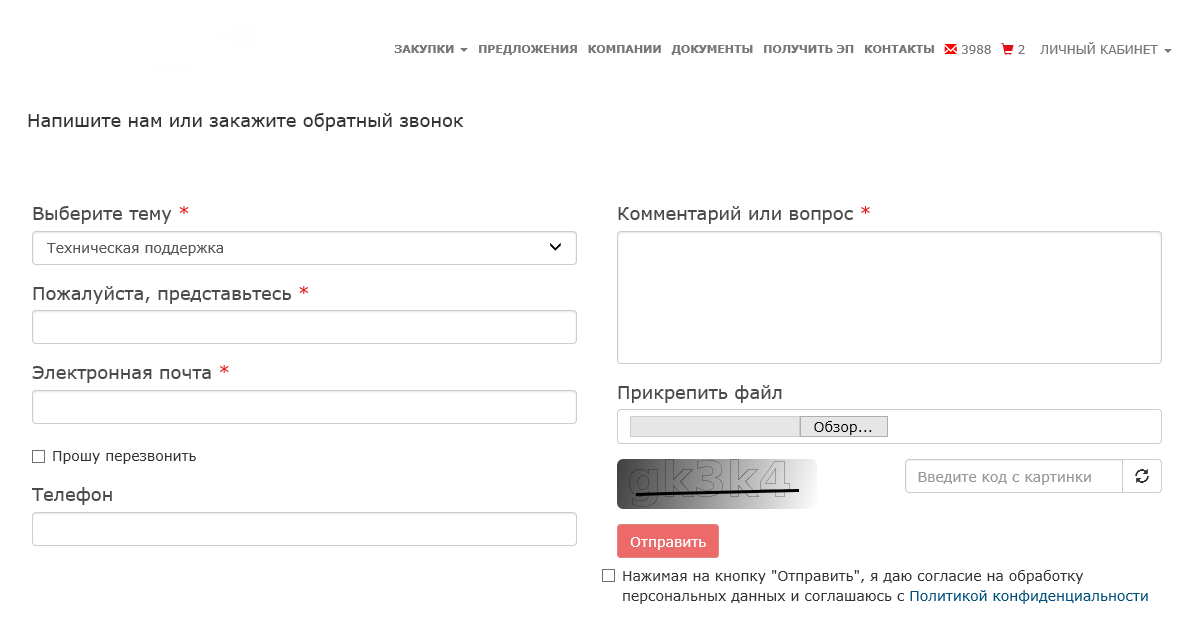 2. Заполните поля согласно таблице ниже.3. В поле Прикрепить файл нажмите на кнопку Обзор.... 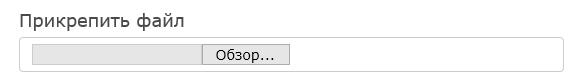 Откроется системное окно выбора файла.4. Заполните поле капчи, установите флажок согласия обработки персональных данных. Станет доступна кнопка Отправить.5. Нажмите на кнопку Отправить. Отобразится информационное окно об успешной отправке сообщения.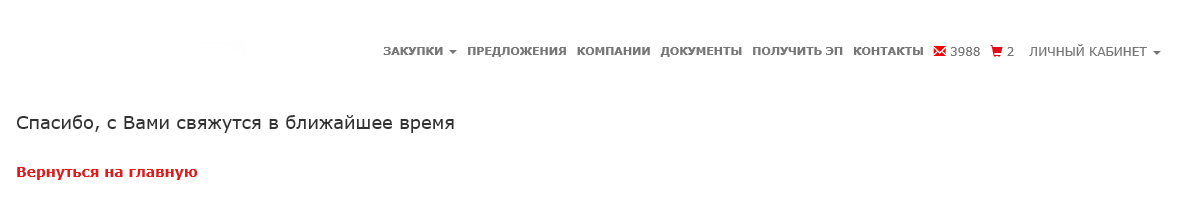 На указанный адрес электронной почты будет отправлено письмо с разъяснениями по возникшим вопросам.Предусмотрена сортировка реестра закупок по дате окончания подачи оферт и по сумме ценового запроса. Для осуществления сортировки в поле Сортировать по выберите соответствующий параметрВ блоке информации о ценовом запросе в левом верхнем углу указаны наименование и номер ценового запроса, в правом - его состояниеРаздел Документы может отсутствовать на форме, если к ценовому запросу не было приложено ни одного документаВкладка Оферты поставщиков отображается даже если срок окончания подачи оферт еще не наступил или не было подано ни одной оферты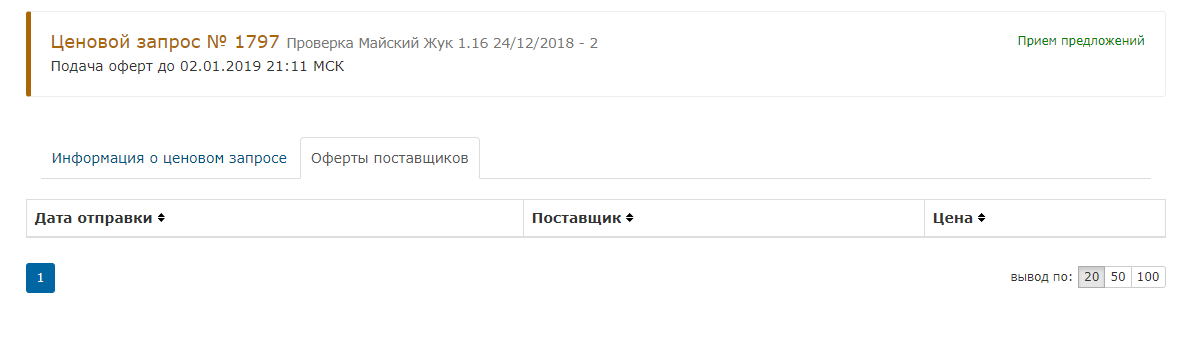 Вкладка Заключение договора отображается после фиксирования факта заключения договора офертыСортировка реестра плана закупок аналогична сортировке реестра закупокВ блоке информации о предложении в левом верхнем углу указаны наименование и номер предложения, в правом - его состояниеРабота с разделом Документы формы просмотра предложения аналогична работе с п. 4 раздела просмотра реестра закупокПредусмотрена сортировка:списка предложений по дате публикации предложения и по сумме предложения;списка позиций по дате срока действия предложения и по цене позиции.Для осуществления сортировки в поле Сортировать по выберите соответствующий параметрДля отмены результатов нажмите на кнопку удаления  в поле поиска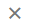 Расширенный поиск рассматривается на примере поиска в реестре актуальных предложенийПоиск возможен по следующему набору полей:Наименование предложения;Дата публикации (с __по __);Срок действия (с __ по __);Сумма предложения (без НДС) (от __ до __);Сумма предложения (с НДС) (от __ до __);Цена за ед. (без НДС) (от__ до__);Цена за ед. (с НДС) (от__ до__);Номер;Регион;ОКПД2;СК-МТР;Наименование позиции;Тип позиции;Наименование поставщика;ИНН поставщикаДля очистки параметров поиска нажмите на кнопку Очистить. Поля блока Расширенный поиск будут очищены и готовы к новому поискуЕсли заказчик впервые авторизуется в личном кабинете, отобразятся предупреждение «Настоящим подтверждаю свое согласие на соблюдение Регламента, в том числе на обработку персональных данных» и кнопка Подтверждаю.Нажмите на кнопку Подтверждаю. Блокировка возможностей работы в личном кабинете будет снятаВыпадающий список Выбрать роль… доступен только для пользователей с несколькими ролями и позволяет перейти к требуемой роли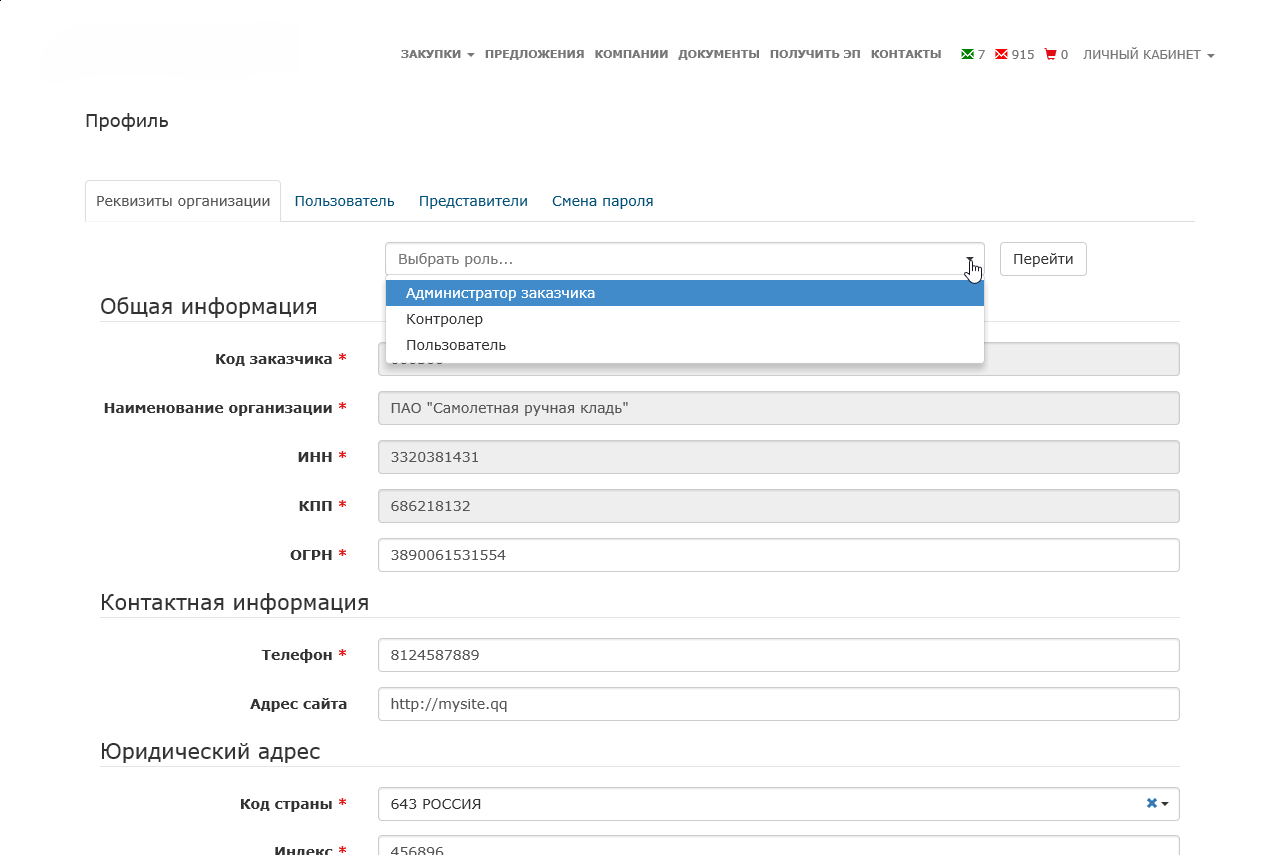 Поля, обозначенные символом*, обязательны для заполнения.Поля Код заказчика, Наименование организации, ИНН и КПП недоступны для редактирования. Поле Код субъекта РФ доступно для редактирования, если поле Код страны содержит значение «643 РОССИЯ»Регистрация и блокировка представителей организации доступны только пользователю с ролью администратораВкладка Представители доступна только пользователю с ролью администратораПоля, обозначенные символом *, обязательны для заполненияПо умолчанию зарегистрированному представителю будут присвоены права пользователя. При ошибке в заполнении полей отобразится соответствующее сообщениеДля разблокирования представителя повторите действия п.1-2 процедурыНовый пароль должен отличаться от старого и отвечать предъявляемым требованиям, иначе новый пароль сохранен не будетПоля, обозначенные символом *, обязательны для заполнения.Исключение составляют поля Адрес электронной почты представителя и Телефон представителя - достаточно заполнить хотя бы одно из этих полейСрок окончания подачи офертсрок окончания подачи оферт, заполняется при помощи календаря или вручную.Время окончания подачи оферт не может быть ранее одного рабочего дня с момента публикации ценового запроса и иметь значение «00:00»Адрес поставкиадрес поставки ценового запросаДополнительная информациянеобязательное поле для дополнительных сведений по ценовому запросуНДС не облагаетсяфлажок устанавливается, если ценовой запрос не облагается НДСПредставитель (ФИО)фамилия, имя и отчество представителя заказчикаАдрес электронной почты представителя адрес электронной почты представителя заказчикаТелефон представителятелефонный номер представителя заказчикаПубликация ценового запроса невозможна раньше даты публикации, указанной в плане закупокПоля, обозначенные символом *, обязательны для заполненияКод СК-МТРвыбирается из выпадающего списка с возможностью поиска по текстовому фрагментуКод ОКПД2выбирается из выпадающего списка данных общероссийского классификатора продукции по видам экономической деятельности ОК 034-2014 (ОКПД 2)Наименование позицииавтоматически заполняется в зависимости от выбранного значения поля Код СК-МТРМарка позицииавтоматически заполняется в зависимости от выбранного значения поля Код СК-МТРГОСТ \ ТУ позицииавтоматически заполняется в зависимости от выбранного значения поля Код СК-МТРПараметры позицииавтоматически заполняется в зависимости от выбранного значения поля Код СК-МТРЦена за единицу (без НДС)используются только арабские цифрыСтавка НДСвыбирается из выпадающего спискаОбъем закупки по позиции (количество)количество единиц товара, используются только арабские цифрыЕдиница измерениязаполняется в зависимости от выбранного значения поля Код СК-МТР либо выбирается из выпадающего списка с возможностью поиска по текстовому фрагментуСумма по позиции (без НДС)автоматически заполняется значением, полученным умножением количества на сумму по позиции закупкиСумма по позиции (с НДС)автоматически заполняется значением, полученным умножением полученной суммы по позиции закупки на значение выбранной ставки НДСВсе внесенные изменения (в том числе и новая позиция) будут сохранены в проекте только после сохранения ценового запроса Импортировать данные можно из ранее подготовленных ХLS-  и/или ODS- файловПри импорте данных осуществляются проверки и выполняются условия:если ценовой запрос не облагается НДС, то суммы с учетом НДС из файла номенклатуры загружены не будут;осуществляется проверка корректности ОКПД2;осуществляется проверка корректности СК-МТРЕсли проверка закончится с отрицательным результатом, импортирование будет прекращено, отобразится сообщение об ошибке. Для исправления ошибки выберите корректный файл и повторите действия п.2-3 процедурыПри нажатии на кнопку  позиция ценового запроса удалена не будет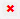 Поля, обозначенные символом *, обязательны для заполненияДопустимо добавлять определенное число файлов размером не более 30 Мб каждый. 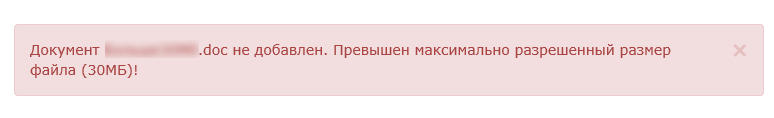 Чтобы удалить добавленный файл документации, в строке с описанием файла нажмите на кнопку . Выбранный файл будет успешно удален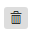 Со страницы «План закупок» можно осуществить просмотр только опубликованных ценовых запросовЦеновой запрос в состоянии «Признан несостоявшимся» или «Отозван» нельзя отредактировать или отозвать, его можно только просмотретьЕсли ценовой запрос находится в состоянии «Прием предложений завершен» и есть принятая оферта, можно заключить договор офертыПростой поиск строки плана осуществляется по следующим параметрам:полное или частичное наименование строки плана в плане закупки;полный или частичный уникальный номер строки плана в плане закупкиДля отмены результатов нажмите на кнопку удаления  в поле поискаПоиск возможен по следующему набору полей и переключателей:Уникальный номер строки плана;Наименование ценового запроса в плане;Сумма ценового запроса (без НДС) (от __ до __);Сумма ценового запроса (с НДС) (от __ до __);Только непроведенные;Регион;ОКПД2;Планируемый месяц размещения (с __ по __);Планируемая дата исполнения договора (с __ по __)Чтобы очистить все поля поиска, нажмите на кнопку ОчиститьЦеновой запрос можно удалить только в состоянии «Черновик»При нажатии на кнопку  проект ценового запроса удален не будетПубликовать ценовой запрос можно только до истечения срока окончания подачи оферт Допустимо редактировать только ценовые запросы в состоянии «Прием предложений»Допустимо отзывать ценовые запросы в состоянии «Прием предложений» и «Прием предложений завершен» (до заключения договора оферты)Отзыв ценового запроса рассматривается на примере отзыва ценового запроса в состоянии «Прием предложений» со страницы «Мои закупки»При наступлении срока окончания подачи оферт заказчику будет направленно соответствующее системное сообщение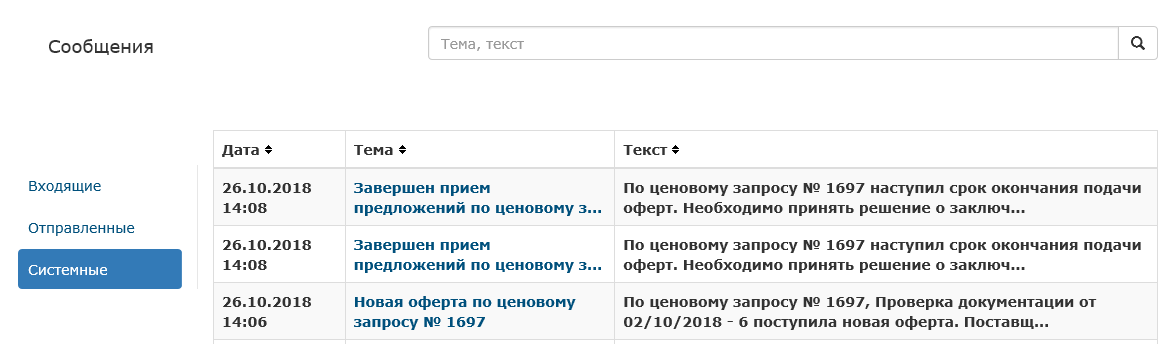 В перечне оферт предусмотрена сортировка по наименованию поставщика, дате поступления и цене оферты. Лучшее по цене предложение помечается знаком . В определении лучшего предложения не участвуют оферты в состоянии «Отозвана».Обработка оферты, содержащей лучшее ценовое предложение, является приоритетной. Если данная оферта отклонена, для дальнейшей обработки из оставшихся оферт выбирается оферта лучшая по цене, а в случае равенства цен – по дате подачиСостояние остальных оферт изменится на «Отклонена», если будет заключен договор по текущей принятой оферте.При отказе от заключения договора по принятой оферте можно принять другую оферту, повторив действия п. 1-3Вкладка Заключение договора активна только при наличии оферты в состоянии «Принята»Поля, обозначенные символом *, обязательны для заполнения.Поля, обозначенные символом *, обязательны для заполнения.Поля, обозначенные символом *, обязательны для заполнения.Ценовой запрос будет признан несостоявшимся, если:по завершению срока подачи оферт нет ни одной оферты в статусе «Ожидает рассмотрения»;по завершению срока подачи оферт есть оферты, но все они были отозваны или удалены;заказчик отклонил все поданные оферты;заказчик при заключении договора отказался от заключения договора или был выбран отказ от заключения договора поставщиком, а остальные оферты (если они были) были отклонены;заказчик не заключил договор в течение 3 месяцев с даты принятия оферты;заказчик не заключил договор в течение 3 месяцев с даты завершения времени подачи офертПростой поиск ценового запроса осуществляется по следующим параметрам:полное или частичное наименование ценового запроса;номер ценового запроса;состав ценового запросаДля отмены результатов нажмите на кнопку удаления  в поле поискаПоиск возможен по следующему набору полей:Наименование ценового запроса; Уникальный номер строки плана;Дата публикации (с __ по __);Срок окончания подачи оферт (с __ по __);Планируемая дата исполнения договора (с __ по __);Сумма ценового запроса (без НДС) (от __ до __);Сумма ценового запроса (с НДС) (от __ до __);Номер;Регион;ОКПД2;СК-МТР;Наименование позиции;Состояние ценового запроса;Цена за единицу (без НДС) (от __ до __);Цена за единицу (с НДС) (от __ до __)Чтобы очистить все поля поиска, нажмите на кнопку ОчиститьЕсли позиция сформирована от предложения авторизованного поставщика, то кнопка не отображается.Если позиция уже добавлена, то кнопка добавить в корзину поменяется на кнопку  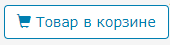 Перейти на страницу «Корзина» можно:из раздела Позиции. Для перехода нажмите на кнопку  или на кнопку ;через панель навигации. Для перехода щелкните по значку .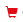 Поля, обозначенные символом *, обязательны для заполненияПерейти в корзину можно двумя способами:из списка доступных позиций по кнопкам  или;из панели навигации по значку Поля, обозначенные символом *, обязательны для заполненияСформированные для отправки поставщику проекты заказов будут иметь состояние «Черновик»Отредактировать и отправить сформированный заказ можно только до окончания срока действия предложений.Отправить заказ можно сразу со страницы «Создание нового заказа». Для этого после сохранения нового заказа нажмите на кнопку Отправить поставщику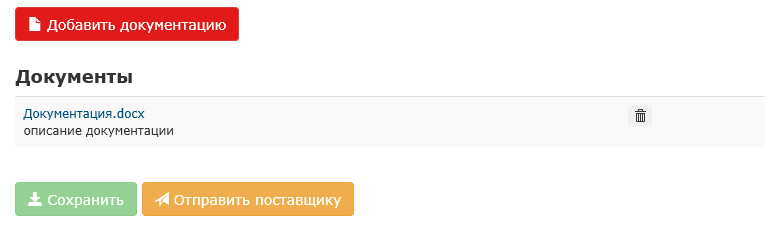 Отправленные заказы в состоянии «Ожидает рассмотрения» отредактировать нельзяОтзывать допустимо только заказы в состоянии «Ожидает рассмотрения»Простой поиск заказа осуществляется по следующим параметрам:полное или частичное наименование заказа;полное или частичное наименование поставщика;номер заказаДля отмены результатов нажмите на кнопку удаления  в поле поискаПоиск возможен по следующему набору полей:Наименование заказа;Наименование позиции;Дата заказа (с __по __);Сумма заказа (без НДС) (от__ до__);Сумма заказа (с НДС) (от__ до__);Номер заказа;Тип позиции;Состояние заказа;ОКПД2;СК-МТР;Наименование поставщика;ИНН поставщикаЧтобы очистить все поля поиска, нажмите на кнопку ОчиститьНа странице «Мои договоры» отображены только договоры в состоянии «Заключен»В реестре договоров предусмотрено информирование заказчика о превышении сроков заключения договора. 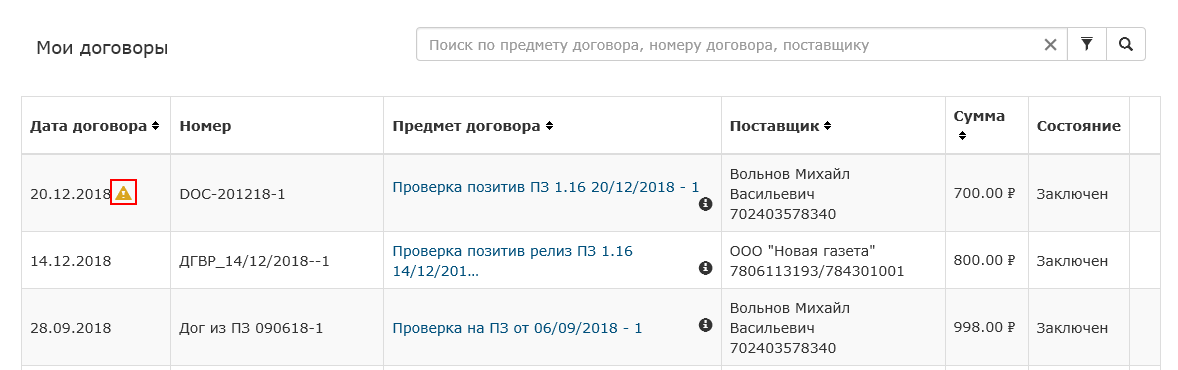 В случае превышения срока заключения договора в реестре договоров и на вкладке Заключение договора формы просмотра закупки в поле Дата договора будут отображены значок  и всплывающая подсказка «Нарушены сроки заключения договора»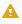 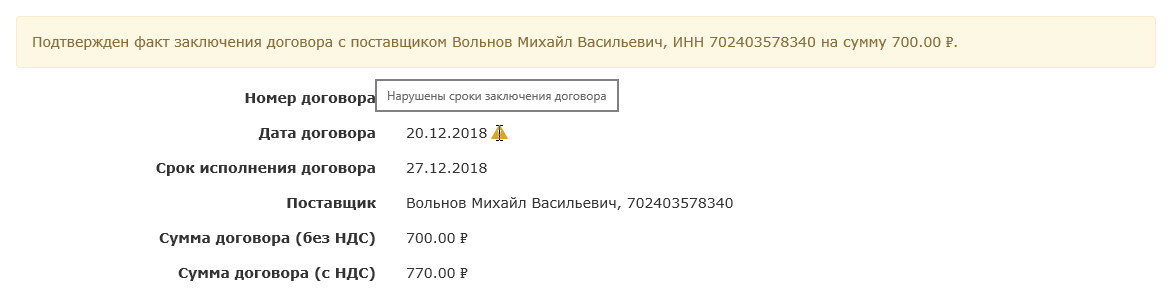 Вкладка Заключение договора активна только при наличии оферты в состоянии «Принята»Простой поиск договора осуществляется по следующим параметрам:предмет договора;номер договора;полное или частичное наименование поставщикаДля отмены результатов нажмите на кнопку удаления  в поле поискаПоиск возможен по следующему набору полей:Предмет договора;Дата договора (с __по __);Сумма (от__ до__);Номер;Нарушен срок заключения;Наименование поставщика;ИНН поставщика;Тип заказчикаЧтобы очистить все поля поиска, нажмите на кнопку ОчиститьПолучателем сообщения будет автоматически назначен автор выбранного предложения.В теме сообщения отображено название предложения, по которому формируется сообщение. Тема сообщения является ссылкой на выбранное предложениеВ теме сообщения в виде ссылки отображено название ценового запроса, по которому сформировано данное сообщениеДля отмены результатов нажмите на кнопку удаления  в поле поиска Поля, обозначенные символом *, обязательны для заполненияВыберите темунаименование темы запроса, выбирается из выпадающего спискаПожалуйста, представьтесьФИОЭлектронная почтаАдрес электронной почты для обратной связиПрошу перезвонитьфлажок, устанавливается для решения вопроса по телефонуТелефон телефонный номер для обратной связиКомментарий или вопросполе для комментария или вопроса, на который необходимо получить ответДопустимо добавлять один файл размером не более 5 Мб. При превышении допустимого размера появится сообщение об ошибке и файл добавлен не будет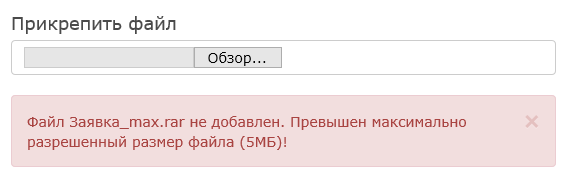 Отправить сообщение будет возможно только при заполнении всех обязательных полей, установленном флажке согласия и правильно заполненном поле капчи